“未”来同行——司法社工视角下犯罪未成年人的人生重构作者：潍坊科技学院 张秀娜 张绮然 臧晓建 孙金鑫            指导：寿光市人民医院 张  莹一、案例基本信息案例背景服务对象小向，16周岁，某普通高中高一在读。2021年底，服务对象身陷一起强奸案并受到xx公安局的拘留。由于服务对象为未成年人，根据《未成年人保护法》xx检察院委托社会工作者机构为第三方机构介入，对小向及其家庭进行社会调查以及进行后续关于服务对象的个案帮教。案例内容通过接案建立关系、明确服务对象需求后，主要利用个案工作、结合家庭工作的方式，对服务对象及其家庭进行了五次个案工作服务。主要聚焦于修正服务对象个人错误的性认知、法制认知；缓解服务对象个人焦虑情绪；明确服务对象致罪原因助其回归家庭；找到未来目标，防治再犯罪；针对服务对象家庭进行家庭结构重建，教授服务对象父母与小向的沟通技巧学会表达关心，凝聚家庭结构。评估效果服务对象改变了错误的法制认知和性认知；学着接纳父母并良好沟通；开始思考打算未来。家庭没有因为服务对象个人的犯罪而分崩离析，家庭成员开始尽己所能提供支持，共同努力使家庭变得更好。二、案例正文（不超过1万字）（一）背景介绍小向，16周岁，某普通高中高一在读。父母为国企员工，文化水平较高，后离异。2021年底，服务对象身陷一起强奸案并受到xx公安局的拘留。由于服务对象为未成年人，根据《未成年人保护法》，xx检察院委托社会工作者机构为第三方机构介入，对小向及其家庭进行社会调查以及进行后续关于小向的个案帮教。社会工作者根据检察院对小向的案情阐述，以及对其以及其父母的个案家访中，得到了以下信息。1.在本案例中社工介入前，服务对象与受害人两人为恋爱关系，发生关系后被受害人家长知悉，由于受害人未满14周岁，故被起诉为强奸。2.小向4岁时，父母离婚，自此小向跟随父亲生活，后来父亲母亲均再婚。在服务对象小向成长中，父亲母亲忙于工作，并没有承担相应的抚养义务，小向在爷爷奶奶家长大。3.在初中期间，小向开始学会抽烟喝酒，结交狐朋狗友，不专心学习，经常逃课。母亲经常被老师叫到学校，但是父母无力管束小向。后来继母对小向进行严格“管教”，小向中考考入普通高中。4.在高中期间，小向因身形瘦小受到同学欺辱，经常向父亲说想辍学打工、并觉得自己有心理疾病想看心理医生。父亲不允许小向辍学打工，继母则认为小向自认为有心理疾病纯属是不想上学的借口。在小向迷茫期间，只有小向的发小（小玲）一直在他身边给他鼓励和支持。（本案例为原创）（二）分析预估（包括需求或问题、环境与资源情况等）1.服务对象的需求（1）心理治疗：服务对象小向由于处于取保候审状态，加之年龄较小，没有接受过法治教育，心理压力极大，经常感到焦虑、失眠、暴躁等，并且用抽烟喝酒等不良方式缓解焦虑情绪，他迫切需要调整心理状态，急需专业的心理医生对他的心理状态进行评估和心理治疗。针对小向原有的心理问题以及因犯罪产生的不良情绪问题开展心理辅导和心理重建，帮助其以健康的心态面对未来的生活（2）认知矫正：服务对象认为家庭无法给他提供安全感，认为家人不爱他，在家庭中无法找到归属感，认为自己就是一个外人，从而在朋辈群体中找到自信的来源。他希望可以改变这种尴尬的状态，改善和父母、继父母的关系，让自己的家庭重新接纳并支持自己。社会工作者帮助服务对象看到自己的偏差认知，明确其应该承担的责任，调动服务对象改变的内在动机，根据社会调查报告分析，服务对象的家庭问题对服务对象产生了极大的不良影响，社会工作者通过重建服务对象的家庭结构改变外部支持，从而影响内在动机，使服务对象帮助服务对象坚定不再犯罪的信念。(3)法律普及：服务对象犯罪的主要原因的法律知识的缺乏，难以用法律规范自己的行为。服务对象也意识的此问题，并自己提出为他开展法律普及的工作。根据服务对象在学校的经历和表现，发现中小学普遍缺乏法制教育，社会工作者根据个案工作进程逐步开展对于中小学学生的法律知识以及性教育的普及。（4）回归社会：服务对象小向希望能尽可能回学校完成学业，如果无法回学校，那么将进入社会打工，希望社会工作者可以提供建议，帮助他进行未来出狱后的职业规划。涉罪未成年人的帮教应始终着眼于服务对象“回归社会的需求”，链接社会资源，消除对于“犯罪未成年人无未来”的刻板印象，对服务对象个人提供未来规划指导等支持。2.环境情况及资源情况（1）家庭支持：服务对象父母可以提供物质支持和情绪支持。服务对象父母的支持对于现阶段服务对象的情况有着巨大的作用，足够的物质支持可能为服务对象争取到受害人的谅解书，对于受害人赔偿也有所帮助，服务对象父亲工作稳定收入稳定，可以给服务对象提供足够的物质支持。经过社会工作者与服务对象父母及服务对象的交流，社会工作者传授表达沟通技巧，双方都在尽力放下成见，改变沟通交流方式，倾听对方真实诉求，确保双方都具有足够的情绪支持。（2）社会支持：案件受理的公安局、检察院以及司法社会工作机构对服务对象提供科学专业的帮助；服务对象的良好的朋辈群体关系（发小小玲）可以给服务对象提供内生积极力量。公安、检察院提供的法律法规教育等方面的支持，社会工作机构通过资源链接提供心理辅导、情绪疏导等支持。服务对象的发小对他提供的正面的支持，鼓励他积极面对，在情绪方面积极开导服务对象，间断性的陪服务对象去附近散心，在服务对象取保候审阶段也对服务对象进行正面的引导。（三）服务计划（包括服务目标、服务策略、服务程序等）1.服务总体目标（1）短期目标：提升服务对象身体素质、舒缓焦虑情绪。帮助服务对象认识并明确所犯罪责的严重性，对服务对象进行法制教育(认为未成年人不用负法律责任）、性教育（认为谈恋爱就要发生性关系、被同学触碰隐私部位只是开玩笑），认识并反省自己的问题，帮助服务对象冷静思考并引导服务对象作出下一步判断；鼓励服务对象多锻炼来替代抽烟缓解焦虑;与服务对象父母沟通，关注服务对象去看心理医生的诉求，缓解服务对象焦虑。中期目标：重构服务对象家庭结构、增强服务对象社会支持。注重对家长的服务，聚焦家庭功能改善，提升改善家庭整体的保护能力，发掘得到家庭的物质及精神支持，缓和家庭关系，凝聚家庭力量，争取得到案件从轻判罚。针对服务对象对于继母继父的厌恶、对于父亲的疏离且父亲无法提供情绪支持、母亲无法提供物质支持等家庭结构问题，改变父母与服务对象的沟通方式，重构家庭结构；对服务对象个人进行社会支持调查，给服务对象提供正方向的社会支持。（3）长期目标：改变服务对象偏差认知、树立信心提升抗挫折能力从而做到预防再犯并拥有好的未来。为未来做好打算以面对未来风险；从优势视角出发，引导服务对象发掘自身优点，树立服务对象自信。预防再犯并协助服务对象对自己的未来做好最完善的打算。2.服务策略主要运用个案会谈的方式，与服务对象直接进行个案会谈，与服务对象的父亲、母亲进行个案会谈，间接性的了解服务对象及其家庭状况。社会工作者对服务对象及其家人的基本情况进行基本社调后，初步评估是否需要开展个案进行跟进，之后社会工作者对服务对象及其周边亲属、朋辈、学校进行走访交流，深入了解服务对象的成长经历、家庭背景、朋辈社会关系等，再结合社会工作理论分析深究其犯罪原因，提出对其行为纠正及预防再犯的建议，最后整合成一份社会调查报告提交到案件审理的合议庭作为量刑的参考之一。个案工作作为本岗位的重点，在前期个案会谈中，社会工作者会从服务对象的犯罪行为入手，回溯服务对象的朋辈群体社交经历、日常行为习惯、成长经历等等，通过苏格拉底式的提问探讨服务对象行为偏差、价值观偏差的习得和改变规律，描绘服务对象完整的生态系统，之后，结合相关社会工作理论，解释服务对象的犯罪原因及制定介入纠正策略。主要应用生态系统理论、萨提亚联合家庭治疗模式、行为治疗模式、心理社会治疗模式对服务对象及其家庭进行介入。（1）生态系统理论生态系统理论又称为社会生态系统论，它把人类成长生存于其中的社会环境看作一种社会性的生态系统，强调生态环境（即人的生存系统）对于分析和理解人类行为的重要性，注重人与环境间各系统的相互作用及这种相互作用对人类行为的重大影响。它大致将环境分为三个系统：微观系统、中观系统、宏观系统。从微观系统上来讲，小向的家庭中，父母在小向四岁便离了婚，后又各自组成新的家庭，对小向的没有尽到抚养教育的责任，爷爷奶奶对于小向过于溺爱，而且无论是父亲还是继母都对小向的诉求视而不见，因此存在一定的家庭诱因。社工在运用生态系统理论帮助小向进行行为重构，应当结合小向的环境系统开展服务。以家庭系统理论为指导，从家庭角度出发，社工通过协助小向与家庭成员认识到沟通互动的重要性，了解成员之间内心的想法，增加家庭成员之间平衡互动，顺畅沟通，统一教育观念等良性行为来引导小向的信念和行为，为小向的人生重构提供正向的环境支持。（2）心理社会治疗模式社会工作的心理社会治疗模式系统理论强调“人在情境中”，即社工既要深入个人的内心，了解服务对象的感受、想法和需求,还需要仔细观察周围环境对服务对象产生的影响,分析个人适应环境的具体因素，强调利用环境资源以促进服务对象的改变和提升。由于人的内心及所处的社会环境经常处于交互状态，因此注重人的心理因素和社会因素是社会工作的关键。也就是说，要理解一个人就必须将其置于所成长的环境中去，因为个人的人格形成是与其环境长期交互适应的结果。对于服务对象来说，最重要的系统就是家庭。案例中服务对象小向成长的家庭，无论是原生家庭还是父母离婚后的重组家庭均未对小向起到良好的教化作用，加上爷爷奶奶对于小向的溺爱，因此对小向的人格与认知发展产生了不良影响。（3）认知行为理论认知行为理论认为，在认知、情绪和行为三者中，认知扮演着中介与协调的作用。认知对个人的行为进行解读，这种解读直接影响着个体是否最终采取行动。认知的形成受到“自动化思考”机制的影响。因此，要想改变这种状况，就必须将这些已经可以不假思索发出的行动重新带回个人的思考范围之中，帮助个人在理性层面改变那些不想要的行为。小向在与校外闲散人员厮混的过程中行为游走在法律边缘，法律意识淡薄，逐渐形成了行事全凭个人喜好的自动化行为机制，因此在朋友的鼓动下，在个人淡薄的法律认知（未成年人不用承担法律后果）、性认知（认为恋爱就需要发生性关系）下，小向没有考虑法律后果进行了违法犯罪行为。社工在介入过程中，要在正确认知的基础上和小向建立良好的专业关系，帮助小向自助、自立，使其能够在正确认知的基础上成为自己的咨询者和帮助者，以达到调节和控制自己的情绪和行为的效果。问题的解决最终要依靠当事人自身的内生成长。首先找到涉罪未成年人内在的致罪原因，通过外部的支持，消除致罪原因，促使其人格健全、完善，帮助其依靠自身的力量回归社会。通过外部支持，提升未成年人自我保护能力，消除自身引发侵害的个体因素，最终促使未成年人自身发生转变。只有依靠自身的力量，才能彻底走出阴霾。（4）萨提亚联合家庭治疗模式萨提亚的联合家庭治疗模式认为，家庭是一个系统，其中每个成员相互影响，彼此依赖。家庭成员彼此分担其他每个人的命运。只有观察家庭成员的具体交往过程，才能了解家庭成员的关系与相互方式，过家庭动力和组织方式的改变来解决个人和家庭的问题。核心家庭是未成年人恢复正常生活的最基本保障，具有不可替代的作用，应当以家庭为中心。针对小向初中抽烟喝酒逃课的问题，其继母知道后不与小向沟通来寻找原因和解决方法，而是通过严格“管教”的方式试图扭转小向行为。在小向提出自己的诉求之后选择了无视，认为小向是单纯地不想上学，忽视了小向遭受校园欺凌等问题。在司法社会工作者的介入下，利用个案会谈的方式与服务对象的父母、继父母等进行沟通，以达到改善家庭环境、家庭关系、家庭教育观念和教育方式对小向成长的重要性以及家庭结构改变对孩子的影响等，引导其父母、继母关注小向的物质和心理需求和变化，积极与小向沟通，交流想法，为小向成长营造良好的环境。利用家庭时间线分析图，与服务对象的父母对服务对象发生不良行为的原因进行分析，找到影响服务对象的根本原因，最后从根本上对服务对象进行治疗服务。3.服务程序（四）服务计划实施过程（重点描述服务如何开展。详细的工作记录、对话等文本可作为附件）1.服务时间跨度、服务次数、服务方式（1）服务时间跨度：一个月（2）服务次数：5次（3）服务方式：个案会谈由于服务对象小向比较抗拒同父母一起会谈，根据案件实际情况也不适宜进行家庭会谈，故与小向进行3次个案会谈、与小向父亲进行1次个案会谈、与小向母亲进行1次个案会谈。2.服务计划实施（1）服务阶段：与小向的个案会谈（第一次）服务目标：使服务对象有较健康生活方式；了解服务对象小向心理状态、生理健康以及生理心理方面的诉求；了解服务对象的社会关系以及朋辈群体带给服务对象的影响，建立支持系统。服务时间和形式：2022年7月17日 (线下)服务内容：社会工作者主要承担倾听者和支持者的角色，引导服务对象讲述个人经历以及朋辈群体关系，接纳服务对象焦虑情绪。根据服务对象所述，为服务对象链接资源，介绍心理医生对服务对象进行心理评估，并与服务对象约定制定运动计划替代抽烟喝酒。服务小结：根据生态系统理论以及心理社会治疗模式，结合服务对象的社会调查以及第一次个案服务，发现服务对象的致罪原因是家庭未提供给服务对象足够的温暖和支持，所以社会工作者应该聚焦服务对象家庭，改变服务对象家庭沟通方式，从而使服务对象回归家庭。（2）服务阶段：与小向父亲的个案会谈（第二次）服务目标：与服务对象父亲沟通，鼓励着重参与关注服务对象生活与状态，尝试与服务对象良好沟通；通过父亲了解服务对象成长环境以及服务对象父亲对于家庭成员和家庭环境的态度。服务时间和形式：2022年7月23日 (线下)服务内容：社会工作者主要承担倾听者、理解者和教育者的角色，倾听服务对象父亲作为监护人的近期状态以及服务对象的成长经历，了解服务对象成长过程中发生的重大事件。发现服务对象的父亲忙于工作，且性格较柔，更信任自己的现任妻子（服务对象继母），无法约束服务对象的行为，且不会与服务对象良好沟通。服务小结：社会工作者运用萨提亚联合家庭治疗模式，通过示范让服务对象父亲模仿，教授服务对象的父亲家庭沟通的技巧，鼓励服务对象的父亲参与到服务对象生活中，改变传统的教养方式，学会倾听孩子心声；处理好与现任妻子的关系，让服务对象感受到父亲提供的强有力的支持和温暖。（3）服务阶段：与小向母亲的个案会谈（第三次）服务目标：了解服务对象母亲的生活状态，以及可以提供给服务对象的帮助；了解服务对象在母亲面前的状态和印象。服务时间和形式：2022年7月23日 (线上)服务内容：社会工作者主要承担倾听者和教育者的角色，倾听服务对象母亲作为监护人的近期状态以及服务对象的成长经历，了解服务对象成长过程中发生的重大事件。发现服务对象的母亲由于厌恶前夫，搬离原先的城市，组建家庭后无法提供给服务对象物质支持，但是却是服务对象的情绪疏导者。服务小结：社会工作者希望服务对象母亲可以更多的从优势视角发掘孩子的优点并提供情绪支持，多与服务对象父亲沟通，从而做到多方面的监督和鼓励服务对象。（4）服务阶段：与小向的个案会谈（第四次）服务目标：评估第一次对小向的个案服务效果以及与父母的会谈效果；对服务对象初步进行性教育和法制教育；使服务对象认识到朋辈对服务对象本人的巨大影响。服务时间和形式：2022年7月30日 (线下)服务内容：社会工作者主要承担教育者的角色，了解到服务对象法制和性教育的缺失是导致服务对象误入歧途的重要原因之一。服务对象在学校中因为身形瘦小受到同学的性骚扰，但是自己并没有意识到；在恋爱关系中认为谈恋爱就要发生性关系也是错误的性认知。社会工作者着重加强对服务对象的法制教育和性教育，并鼓励服务对象尽可能接受父母笨拙的改变，同时放下对继母的成见积极与父亲母亲沟通。服务小结：社会工作者利用认知行为理论，通过教育改变服务对象的错误认知。运用同理心等支持性技巧，站在服务对象本身思考问题，并理解服务对象，找到深层致罪原因。反思应当加强对于地区中小学的法制教育和性教育，从而预防类似事件重演。（5）服务阶段：与小向的个案会谈（第五次）服务目标：评估第二次服务的效果；对服务对象进行进一步的性教育以及法制教育；鼓励服务对象树立自信，勇于面对困境；给服务对象提供规划未来的建设性意见。服务时间和形式：2022年8月6日 (线下)服务内容：社会工作者主要承担使能者和解释者的角色，通过解释前期与服务对象父亲母亲的沟通谈话，让服务对象真正意识到自己家庭存在的沟通问题，并鼓励服务对象自己做出决定；让服务对象意识到自身仍然存在内生力量，不能因为一次犯罪就结束自己整个人生道路，并对服务对象的未来提供建议。服务小结：社会工作者通过家庭重塑，让服务对象从更深层次理解自己的父亲母亲所做出的选择，他并不是被忽视的孩子，父亲母亲仍然会爱他、支持他，从而巩固新的家庭结构和沟通方式，凝聚了家庭力量。并引导服务对象对自己的未来做出思考，加强自信，相信自己并非无药可救，从而预防再犯罪。（个案工作服务计划详见实务表格）（五）总结评估（服务对象的转变情况与满意度、投入与产出情况、社会效益等）1.效果评估(1)服务对象转变情况：在此次个案中，服务对象的不良行为---抽烟得到了有效改善，从以前的烟不离手，到现在的一天一根甚至不抽。可以慢慢理解父母之前的严格管教是为了自己好、爷爷奶奶的溺爱是不正确的教养方式、自己的朋友中也有很多是对自己有坏影响的。服务对象开始改变自己，精神面貌更加积极向上了，配合由之前的被动转为主动，开始期待自己转变之后的生活。(2)服务对象自我效能感对比：通过服务介入前与介入后的自我效能感对比，发现服务对象自我效能感提升，不再觉得自己一无是处，开始重构自己的认知，对未来充满希望。(3)服务对象对社会工作者表达感谢:在个案介入服务结束之后，服务对象委托检察院工作人员向社会工作者表达了感谢，说明我们服务的介入对服务对象自身也产生了极大的作用，让服务对象开始向身边帮助他的人表达感恩之情。(4)跟进计划：在个案服务介入结束之后，由于服务对象还处在取保候审阶段，需要进行持续的关注。由于个案服务已经结束，社会工作者只能通过线上与服务对象进行交流沟通，服务对象表示愿意接受。2.过程评估（1）目标明确。社会工作者通过多种途径了解服务对象的问题、需求以及个体与环境的优劣势，以此确定目标，具体明确，操作性强。（2）建立良好关系。社会工作者在接案初期通过多次交流沟通与服务对象建立平等、尊重、相互信任的关系。（3）综合运用社会工作专业知识以达成目的。利用生态系统理论，行为治疗模式，认知行为理论，萨提亚联合家庭治疗模式等专业方法进行介入。（4）巩固与回访。社会工作者与服务对象共同回顾服务过程，巩固服务效果，并定期回访。（六）专业反思（工作者的表现、可改进的方面等）1.社会工作者的表现（1）关注服务对象小向的生理、心理、社会状况，了解服务对象目前的生活境遇。通过生态系统图、家庭关系图发现服务对象产生问题的来源，社会工作者在分析服务对象的家庭生活构成，生长环境后积极引导服务对象小向看到父母对自己的关心和改变，增加了服务对象和父母的交流，凝聚了家庭结构。（2）在社会工作者服务过程中，改变服务对象的偏差认知，帮助服务对象明确认识到犯罪的严重性，对服务对象进行法制教育，帮助服务对象认识到自己的问题并且树立信心和抵抗挫折的能力，预防服务对象再次犯罪。（3）社会工作者在服务后期效果评估上缺乏量化，没有运用专业量表进行呈现，评估相对主观。2.升华反思（1）在本次案例中，司法社会工作者作为主导角色，贯穿于服务对象进行司法矫正的全过程，包括从服务对象审前的社会调查、审判、监禁到释放，都发挥着举足轻重的作用。司法社工扮演着引导者、支持者等角色，通过改善服务对象的家庭结构，减轻了服务对象的心理、情绪等方面的压力。（2）司法社会工作者在本次案例介入中，发挥着其他社会工作者所不具有的特点：法律面前人人平等，但“矫正”强调个别化；犯罪预防兼顾“柔性”和“刚性”。在此次个案中，司法社会工作者对服务对象进行“保护优先，打击同步”的工作方式，改变服务对象的不良行为，提升服务对象自我效能感，重构服务对象的认知，让服务对象在认识到自己的错误的情况下不断提升自己的性认识和法律意识，预防服务对象再次犯罪。（3）司法社会工作者应该走进校园，整合各类优质资源，以多种形式开展性教育、法律教育活动，让未成年人了解男女性别特质，懂得如何保护好自己，提升性知识和法律知识，增强自我保护意识，加强自我保护能力，减少犯罪行为发生。（4）在目前社会，司法社会工作者发展不够平衡，专业化水平有待提升，制度化、规范化方面也有待加强，国家社会更应该在加强专业化队伍建设方面，注重督导、培训、评估等服务的配套，做好专业司法社会工作者服务质量的把控、监督与提升，让司法社会工作在立法中得到加强，行业内服务标准化进一步推进，将司法社会工作实践领域逐步扩大，从地区向全国扩展。司法社会工作在我国的发展还处于起步阶段，从隔离到嵌入、互构、再到契合，只能说是万里长征走完了第一步，展望未来的司法社会工作，法治化、一体化、制度化、专业化、信息化、国际化应当是其发展的方向。教育挽救失足未成年人、保护未成年人合法权益，需要司法机关在加强自身建设的同时，不断加强横向和纵向联系，建立司法机关之间、司法机关与社会有关组织和人员的紧密联系，形成理念趋同、资源整合、衔接紧密、不断创新的少年司法借助社会专业力量的长效机制，促进司法社会工作不断发展。尽管在司法社会工作的目前发展走得比较艰辛，但我们始终相信：有了众多司法社会工作者们的坚持和信仰，司法社会工作之路会越走越平，更好的发挥司法社会工作者的作用，为未成年人提供更多的保护权益，唯有如此，才能汇聚起司法社会工作的磅礴力量，守护“朝阳”，坚定走好司法社工的道路。附件：个案工作实务表格个案工作接案记录表表 A.1 个案工作接案记录表个案工作预估表表 B.1 个案工作预估表个案工作服务协议表 C.1 个案工作服务协议个案工作计划表表 D.1  个案工作计划表个案工作过程记录表表 E.1   个案工作过程记录表个案工作过程记录表表 E.1   个案工作过程记录表个案工作过程记录表表 E.1   个案工作过程记录表个案工作过程记录表表 E.1   个案工作过程记录表个案工作过程记录表表 E.1   个案工作过程记录表个案工作评估表表 F.1   个案工作评估表个案工作结案表表 G.1   个案工作结案表服务阶段服务时间阶段目标与小向的个案会谈（第一次）2022.7.171.使服务对象有较健康生活方式；2.了解服务对象小向心理状态、生理健康以及生理心理方面的诉求；3.了解服务对象的社会关系以及朋辈群体带给服务对象的影响，建立支持系统。与小向父亲的个案会谈（第二次）2022.7.231.与服务对象父亲沟通，鼓励着重参与关注服务对象生活与状态，尝试与服务对象良好沟通；2.了解服务对象成长环境以及对于家庭成员和家庭环境的态度。与小向母亲的个案会谈（第三次）2022.7.231.了解服务对象母亲的生活状态，以及可以提供给服务对象的帮助；2.了解服务对象在母亲面前的状态和印象。与小向的个案会谈（第四次）2022.7.301.评估第一次对小向的个案服务效果以及与父母的会谈效果；2.对服务对象初步进行性教育和法制教育；3.使服务对象认识到朋辈对服务对象本人的巨大影响；与小向的个案会谈（第五次）2022.8.061.评估第二次服务的效果；2.对服务对象进行进一步的性教育以及法制教育；3.鼓励服务对象树立自信面对困境；4.给服务对象提供未来规划建议，预防再犯罪。服务对象姓名服务对象姓名小向小向小向社会工作者姓名社会工作者姓名张绮然 张秀娜日期、时段日期、时段2022年 7月 11 日x时  x 分—— x 时 x 分2022年 7月 11 日x时  x 分—— x 时 x 分2022年 7月 11 日x时  x 分—— x 时 x 分地  点地  点xxx社会工作站服务对象来源及接受服务意愿服务对象来源及接受服务意愿服务对象来源及接受服务意愿服务对象来源及接受服务意愿服务对象来源及接受服务意愿服务对象来源及接受服务意愿服务对象来源及接受服务意愿服务对象来源及接受服务意愿来源： □主动求助    □转介 说明：检察院委托接受服务意愿： □不愿意接受服务来源： □主动求助    □转介 说明：检察院委托接受服务意愿： □不愿意接受服务来源： □主动求助    □转介 说明：检察院委托接受服务意愿： □不愿意接受服务来源： □主动求助    □转介 说明：检察院委托接受服务意愿： □不愿意接受服务□外展□不适用☑愿意接受服务☑愿意接受服务☑愿意接受服务说明：  (不愿意接受服务或不适用请说明) 说明：  (不愿意接受服务或不适用请说明) 说明：  (不愿意接受服务或不适用请说明) 说明：  (不愿意接受服务或不适用请说明) 说明：  (不愿意接受服务或不适用请说明) 说明：  (不愿意接受服务或不适用请说明) 说明：  (不愿意接受服务或不适用请说明) 说明：  (不愿意接受服务或不适用请说明) 服务对象情况服务对象情况服务对象情况服务对象情况服务对象情况服务对象情况服务对象情况服务对象情况服务对象基本信息 (包括但不限于姓名、性别、年龄、联系方式等基本要素)姓名：小向性别：男年龄：16周岁联系方式：159*****365身份证号：370*************65家庭住址：山东省xx市xx区xx小区服务对象困境及需要服务对象困境：服务对象被指控为强奸，目前取保候审在家。因其系未成年人，检察院委托社会工作服务机构对服务对象进行社会调查以及帮教服务。服务对象面临被起诉的风险、过度焦虑抽烟喝酒造成身体上的伤害、家庭不和睦（父亲母亲之间的纷争以及对父亲继母的敌视）造成的心理压力、对于未来的迷茫困惑、认为自己不可救药整日浑浑噩噩。服务对象需要：（根据轻重缓急）（1）心理治疗：服务对象小向由于处于取保候审状态，加之年龄较小，没有接受过法治教育，心理压力极大，经常感到焦虑、失眠、暴躁等，并且用抽烟喝酒等不良方式缓解焦虑情绪，他迫切需要调整心理状态，急需专业的心理医生对他的心理状态进行评估和心理治疗。针对小向原有的心理问题以及因犯罪产生的不良情绪问题开展心理辅导和心理重建，帮助其以健康的心态面对未来的生活（2）认知矫正：服务对象认为家庭无法给他提供安全感，认为家人不爱他，在家庭中无法找到归属感，认为自己就是一个外人，从而在朋辈群体中找到自信的来源。他希望可以改变这种尴尬的状态，改善和父母、继父母的关系，让自己的家庭重新接纳并支持自己。社会工作者帮助服务对象看到自己的偏差认知，明确其应该承担的责任，调动服务对象改变的内在动机，根据社会调查报告分析，服务对象的家庭问题对服务对象产生了极大的不良影响，社会工作者通过重建服务对象的家庭结构改变外部支持，从而影响内在动机，使服务对象帮助服务对象坚定不再犯罪的信念。(3)法律普及：服务对象犯罪的主要原因的法律知识的缺乏，难以用法律规范自己的行为。服务对象也意识的此问题，并自己提出为他开展法律普及的工作。根据服务对象在学校的经历和表现，发现中小学普遍缺乏法制教育，社会工作者根据个案工作进程逐步开展对于中小学学生的法律知识以及性教育的普及。（4）回归社会：服务对象小向希望能尽可能回学校完成学业，如果无法回学校，那么将进入社会打工，希望社会工作者可以提供建议，帮助他进行未来出狱后的职业规划。涉罪未成年人的帮教应始终着眼于服务对象“回归社会的需求”，链接社会资源，消除对于“犯罪未成年人无未来”的刻板印象，对服务对象个人提供未来规划指导等支持。服务对象基本信息 (包括但不限于姓名、性别、年龄、联系方式等基本要素)姓名：小向性别：男年龄：16周岁联系方式：159*****365身份证号：370*************65家庭住址：山东省xx市xx区xx小区服务对象困境及需要服务对象困境：服务对象被指控为强奸，目前取保候审在家。因其系未成年人，检察院委托社会工作服务机构对服务对象进行社会调查以及帮教服务。服务对象面临被起诉的风险、过度焦虑抽烟喝酒造成身体上的伤害、家庭不和睦（父亲母亲之间的纷争以及对父亲继母的敌视）造成的心理压力、对于未来的迷茫困惑、认为自己不可救药整日浑浑噩噩。服务对象需要：（根据轻重缓急）（1）心理治疗：服务对象小向由于处于取保候审状态，加之年龄较小，没有接受过法治教育，心理压力极大，经常感到焦虑、失眠、暴躁等，并且用抽烟喝酒等不良方式缓解焦虑情绪，他迫切需要调整心理状态，急需专业的心理医生对他的心理状态进行评估和心理治疗。针对小向原有的心理问题以及因犯罪产生的不良情绪问题开展心理辅导和心理重建，帮助其以健康的心态面对未来的生活（2）认知矫正：服务对象认为家庭无法给他提供安全感，认为家人不爱他，在家庭中无法找到归属感，认为自己就是一个外人，从而在朋辈群体中找到自信的来源。他希望可以改变这种尴尬的状态，改善和父母、继父母的关系，让自己的家庭重新接纳并支持自己。社会工作者帮助服务对象看到自己的偏差认知，明确其应该承担的责任，调动服务对象改变的内在动机，根据社会调查报告分析，服务对象的家庭问题对服务对象产生了极大的不良影响，社会工作者通过重建服务对象的家庭结构改变外部支持，从而影响内在动机，使服务对象帮助服务对象坚定不再犯罪的信念。(3)法律普及：服务对象犯罪的主要原因的法律知识的缺乏，难以用法律规范自己的行为。服务对象也意识的此问题，并自己提出为他开展法律普及的工作。根据服务对象在学校的经历和表现，发现中小学普遍缺乏法制教育，社会工作者根据个案工作进程逐步开展对于中小学学生的法律知识以及性教育的普及。（4）回归社会：服务对象小向希望能尽可能回学校完成学业，如果无法回学校，那么将进入社会打工，希望社会工作者可以提供建议，帮助他进行未来出狱后的职业规划。涉罪未成年人的帮教应始终着眼于服务对象“回归社会的需求”，链接社会资源，消除对于“犯罪未成年人无未来”的刻板印象，对服务对象个人提供未来规划指导等支持。服务对象基本信息 (包括但不限于姓名、性别、年龄、联系方式等基本要素)姓名：小向性别：男年龄：16周岁联系方式：159*****365身份证号：370*************65家庭住址：山东省xx市xx区xx小区服务对象困境及需要服务对象困境：服务对象被指控为强奸，目前取保候审在家。因其系未成年人，检察院委托社会工作服务机构对服务对象进行社会调查以及帮教服务。服务对象面临被起诉的风险、过度焦虑抽烟喝酒造成身体上的伤害、家庭不和睦（父亲母亲之间的纷争以及对父亲继母的敌视）造成的心理压力、对于未来的迷茫困惑、认为自己不可救药整日浑浑噩噩。服务对象需要：（根据轻重缓急）（1）心理治疗：服务对象小向由于处于取保候审状态，加之年龄较小，没有接受过法治教育，心理压力极大，经常感到焦虑、失眠、暴躁等，并且用抽烟喝酒等不良方式缓解焦虑情绪，他迫切需要调整心理状态，急需专业的心理医生对他的心理状态进行评估和心理治疗。针对小向原有的心理问题以及因犯罪产生的不良情绪问题开展心理辅导和心理重建，帮助其以健康的心态面对未来的生活（2）认知矫正：服务对象认为家庭无法给他提供安全感，认为家人不爱他，在家庭中无法找到归属感，认为自己就是一个外人，从而在朋辈群体中找到自信的来源。他希望可以改变这种尴尬的状态，改善和父母、继父母的关系，让自己的家庭重新接纳并支持自己。社会工作者帮助服务对象看到自己的偏差认知，明确其应该承担的责任，调动服务对象改变的内在动机，根据社会调查报告分析，服务对象的家庭问题对服务对象产生了极大的不良影响，社会工作者通过重建服务对象的家庭结构改变外部支持，从而影响内在动机，使服务对象帮助服务对象坚定不再犯罪的信念。(3)法律普及：服务对象犯罪的主要原因的法律知识的缺乏，难以用法律规范自己的行为。服务对象也意识的此问题，并自己提出为他开展法律普及的工作。根据服务对象在学校的经历和表现，发现中小学普遍缺乏法制教育，社会工作者根据个案工作进程逐步开展对于中小学学生的法律知识以及性教育的普及。（4）回归社会：服务对象小向希望能尽可能回学校完成学业，如果无法回学校，那么将进入社会打工，希望社会工作者可以提供建议，帮助他进行未来出狱后的职业规划。涉罪未成年人的帮教应始终着眼于服务对象“回归社会的需求”，链接社会资源，消除对于“犯罪未成年人无未来”的刻板印象，对服务对象个人提供未来规划指导等支持。服务对象基本信息 (包括但不限于姓名、性别、年龄、联系方式等基本要素)姓名：小向性别：男年龄：16周岁联系方式：159*****365身份证号：370*************65家庭住址：山东省xx市xx区xx小区服务对象困境及需要服务对象困境：服务对象被指控为强奸，目前取保候审在家。因其系未成年人，检察院委托社会工作服务机构对服务对象进行社会调查以及帮教服务。服务对象面临被起诉的风险、过度焦虑抽烟喝酒造成身体上的伤害、家庭不和睦（父亲母亲之间的纷争以及对父亲继母的敌视）造成的心理压力、对于未来的迷茫困惑、认为自己不可救药整日浑浑噩噩。服务对象需要：（根据轻重缓急）（1）心理治疗：服务对象小向由于处于取保候审状态，加之年龄较小，没有接受过法治教育，心理压力极大，经常感到焦虑、失眠、暴躁等，并且用抽烟喝酒等不良方式缓解焦虑情绪，他迫切需要调整心理状态，急需专业的心理医生对他的心理状态进行评估和心理治疗。针对小向原有的心理问题以及因犯罪产生的不良情绪问题开展心理辅导和心理重建，帮助其以健康的心态面对未来的生活（2）认知矫正：服务对象认为家庭无法给他提供安全感，认为家人不爱他，在家庭中无法找到归属感，认为自己就是一个外人，从而在朋辈群体中找到自信的来源。他希望可以改变这种尴尬的状态，改善和父母、继父母的关系，让自己的家庭重新接纳并支持自己。社会工作者帮助服务对象看到自己的偏差认知，明确其应该承担的责任，调动服务对象改变的内在动机，根据社会调查报告分析，服务对象的家庭问题对服务对象产生了极大的不良影响，社会工作者通过重建服务对象的家庭结构改变外部支持，从而影响内在动机，使服务对象帮助服务对象坚定不再犯罪的信念。(3)法律普及：服务对象犯罪的主要原因的法律知识的缺乏，难以用法律规范自己的行为。服务对象也意识的此问题，并自己提出为他开展法律普及的工作。根据服务对象在学校的经历和表现，发现中小学普遍缺乏法制教育，社会工作者根据个案工作进程逐步开展对于中小学学生的法律知识以及性教育的普及。（4）回归社会：服务对象小向希望能尽可能回学校完成学业，如果无法回学校，那么将进入社会打工，希望社会工作者可以提供建议，帮助他进行未来出狱后的职业规划。涉罪未成年人的帮教应始终着眼于服务对象“回归社会的需求”，链接社会资源，消除对于“犯罪未成年人无未来”的刻板印象，对服务对象个人提供未来规划指导等支持。服务对象基本信息 (包括但不限于姓名、性别、年龄、联系方式等基本要素)姓名：小向性别：男年龄：16周岁联系方式：159*****365身份证号：370*************65家庭住址：山东省xx市xx区xx小区服务对象困境及需要服务对象困境：服务对象被指控为强奸，目前取保候审在家。因其系未成年人，检察院委托社会工作服务机构对服务对象进行社会调查以及帮教服务。服务对象面临被起诉的风险、过度焦虑抽烟喝酒造成身体上的伤害、家庭不和睦（父亲母亲之间的纷争以及对父亲继母的敌视）造成的心理压力、对于未来的迷茫困惑、认为自己不可救药整日浑浑噩噩。服务对象需要：（根据轻重缓急）（1）心理治疗：服务对象小向由于处于取保候审状态，加之年龄较小，没有接受过法治教育，心理压力极大，经常感到焦虑、失眠、暴躁等，并且用抽烟喝酒等不良方式缓解焦虑情绪，他迫切需要调整心理状态，急需专业的心理医生对他的心理状态进行评估和心理治疗。针对小向原有的心理问题以及因犯罪产生的不良情绪问题开展心理辅导和心理重建，帮助其以健康的心态面对未来的生活（2）认知矫正：服务对象认为家庭无法给他提供安全感，认为家人不爱他，在家庭中无法找到归属感，认为自己就是一个外人，从而在朋辈群体中找到自信的来源。他希望可以改变这种尴尬的状态，改善和父母、继父母的关系，让自己的家庭重新接纳并支持自己。社会工作者帮助服务对象看到自己的偏差认知，明确其应该承担的责任，调动服务对象改变的内在动机，根据社会调查报告分析，服务对象的家庭问题对服务对象产生了极大的不良影响，社会工作者通过重建服务对象的家庭结构改变外部支持，从而影响内在动机，使服务对象帮助服务对象坚定不再犯罪的信念。(3)法律普及：服务对象犯罪的主要原因的法律知识的缺乏，难以用法律规范自己的行为。服务对象也意识的此问题，并自己提出为他开展法律普及的工作。根据服务对象在学校的经历和表现，发现中小学普遍缺乏法制教育，社会工作者根据个案工作进程逐步开展对于中小学学生的法律知识以及性教育的普及。（4）回归社会：服务对象小向希望能尽可能回学校完成学业，如果无法回学校，那么将进入社会打工，希望社会工作者可以提供建议，帮助他进行未来出狱后的职业规划。涉罪未成年人的帮教应始终着眼于服务对象“回归社会的需求”，链接社会资源，消除对于“犯罪未成年人无未来”的刻板印象，对服务对象个人提供未来规划指导等支持。服务对象基本信息 (包括但不限于姓名、性别、年龄、联系方式等基本要素)姓名：小向性别：男年龄：16周岁联系方式：159*****365身份证号：370*************65家庭住址：山东省xx市xx区xx小区服务对象困境及需要服务对象困境：服务对象被指控为强奸，目前取保候审在家。因其系未成年人，检察院委托社会工作服务机构对服务对象进行社会调查以及帮教服务。服务对象面临被起诉的风险、过度焦虑抽烟喝酒造成身体上的伤害、家庭不和睦（父亲母亲之间的纷争以及对父亲继母的敌视）造成的心理压力、对于未来的迷茫困惑、认为自己不可救药整日浑浑噩噩。服务对象需要：（根据轻重缓急）（1）心理治疗：服务对象小向由于处于取保候审状态，加之年龄较小，没有接受过法治教育，心理压力极大，经常感到焦虑、失眠、暴躁等，并且用抽烟喝酒等不良方式缓解焦虑情绪，他迫切需要调整心理状态，急需专业的心理医生对他的心理状态进行评估和心理治疗。针对小向原有的心理问题以及因犯罪产生的不良情绪问题开展心理辅导和心理重建，帮助其以健康的心态面对未来的生活（2）认知矫正：服务对象认为家庭无法给他提供安全感，认为家人不爱他，在家庭中无法找到归属感，认为自己就是一个外人，从而在朋辈群体中找到自信的来源。他希望可以改变这种尴尬的状态，改善和父母、继父母的关系，让自己的家庭重新接纳并支持自己。社会工作者帮助服务对象看到自己的偏差认知，明确其应该承担的责任，调动服务对象改变的内在动机，根据社会调查报告分析，服务对象的家庭问题对服务对象产生了极大的不良影响，社会工作者通过重建服务对象的家庭结构改变外部支持，从而影响内在动机，使服务对象帮助服务对象坚定不再犯罪的信念。(3)法律普及：服务对象犯罪的主要原因的法律知识的缺乏，难以用法律规范自己的行为。服务对象也意识的此问题，并自己提出为他开展法律普及的工作。根据服务对象在学校的经历和表现，发现中小学普遍缺乏法制教育，社会工作者根据个案工作进程逐步开展对于中小学学生的法律知识以及性教育的普及。（4）回归社会：服务对象小向希望能尽可能回学校完成学业，如果无法回学校，那么将进入社会打工，希望社会工作者可以提供建议，帮助他进行未来出狱后的职业规划。涉罪未成年人的帮教应始终着眼于服务对象“回归社会的需求”，链接社会资源，消除对于“犯罪未成年人无未来”的刻板印象，对服务对象个人提供未来规划指导等支持。服务对象基本信息 (包括但不限于姓名、性别、年龄、联系方式等基本要素)姓名：小向性别：男年龄：16周岁联系方式：159*****365身份证号：370*************65家庭住址：山东省xx市xx区xx小区服务对象困境及需要服务对象困境：服务对象被指控为强奸，目前取保候审在家。因其系未成年人，检察院委托社会工作服务机构对服务对象进行社会调查以及帮教服务。服务对象面临被起诉的风险、过度焦虑抽烟喝酒造成身体上的伤害、家庭不和睦（父亲母亲之间的纷争以及对父亲继母的敌视）造成的心理压力、对于未来的迷茫困惑、认为自己不可救药整日浑浑噩噩。服务对象需要：（根据轻重缓急）（1）心理治疗：服务对象小向由于处于取保候审状态，加之年龄较小，没有接受过法治教育，心理压力极大，经常感到焦虑、失眠、暴躁等，并且用抽烟喝酒等不良方式缓解焦虑情绪，他迫切需要调整心理状态，急需专业的心理医生对他的心理状态进行评估和心理治疗。针对小向原有的心理问题以及因犯罪产生的不良情绪问题开展心理辅导和心理重建，帮助其以健康的心态面对未来的生活（2）认知矫正：服务对象认为家庭无法给他提供安全感，认为家人不爱他，在家庭中无法找到归属感，认为自己就是一个外人，从而在朋辈群体中找到自信的来源。他希望可以改变这种尴尬的状态，改善和父母、继父母的关系，让自己的家庭重新接纳并支持自己。社会工作者帮助服务对象看到自己的偏差认知，明确其应该承担的责任，调动服务对象改变的内在动机，根据社会调查报告分析，服务对象的家庭问题对服务对象产生了极大的不良影响，社会工作者通过重建服务对象的家庭结构改变外部支持，从而影响内在动机，使服务对象帮助服务对象坚定不再犯罪的信念。(3)法律普及：服务对象犯罪的主要原因的法律知识的缺乏，难以用法律规范自己的行为。服务对象也意识的此问题，并自己提出为他开展法律普及的工作。根据服务对象在学校的经历和表现，发现中小学普遍缺乏法制教育，社会工作者根据个案工作进程逐步开展对于中小学学生的法律知识以及性教育的普及。（4）回归社会：服务对象小向希望能尽可能回学校完成学业，如果无法回学校，那么将进入社会打工，希望社会工作者可以提供建议，帮助他进行未来出狱后的职业规划。涉罪未成年人的帮教应始终着眼于服务对象“回归社会的需求”，链接社会资源，消除对于“犯罪未成年人无未来”的刻板印象，对服务对象个人提供未来规划指导等支持。服务对象基本信息 (包括但不限于姓名、性别、年龄、联系方式等基本要素)姓名：小向性别：男年龄：16周岁联系方式：159*****365身份证号：370*************65家庭住址：山东省xx市xx区xx小区服务对象困境及需要服务对象困境：服务对象被指控为强奸，目前取保候审在家。因其系未成年人，检察院委托社会工作服务机构对服务对象进行社会调查以及帮教服务。服务对象面临被起诉的风险、过度焦虑抽烟喝酒造成身体上的伤害、家庭不和睦（父亲母亲之间的纷争以及对父亲继母的敌视）造成的心理压力、对于未来的迷茫困惑、认为自己不可救药整日浑浑噩噩。服务对象需要：（根据轻重缓急）（1）心理治疗：服务对象小向由于处于取保候审状态，加之年龄较小，没有接受过法治教育，心理压力极大，经常感到焦虑、失眠、暴躁等，并且用抽烟喝酒等不良方式缓解焦虑情绪，他迫切需要调整心理状态，急需专业的心理医生对他的心理状态进行评估和心理治疗。针对小向原有的心理问题以及因犯罪产生的不良情绪问题开展心理辅导和心理重建，帮助其以健康的心态面对未来的生活（2）认知矫正：服务对象认为家庭无法给他提供安全感，认为家人不爱他，在家庭中无法找到归属感，认为自己就是一个外人，从而在朋辈群体中找到自信的来源。他希望可以改变这种尴尬的状态，改善和父母、继父母的关系，让自己的家庭重新接纳并支持自己。社会工作者帮助服务对象看到自己的偏差认知，明确其应该承担的责任，调动服务对象改变的内在动机，根据社会调查报告分析，服务对象的家庭问题对服务对象产生了极大的不良影响，社会工作者通过重建服务对象的家庭结构改变外部支持，从而影响内在动机，使服务对象帮助服务对象坚定不再犯罪的信念。(3)法律普及：服务对象犯罪的主要原因的法律知识的缺乏，难以用法律规范自己的行为。服务对象也意识的此问题，并自己提出为他开展法律普及的工作。根据服务对象在学校的经历和表现，发现中小学普遍缺乏法制教育，社会工作者根据个案工作进程逐步开展对于中小学学生的法律知识以及性教育的普及。（4）回归社会：服务对象小向希望能尽可能回学校完成学业，如果无法回学校，那么将进入社会打工，希望社会工作者可以提供建议，帮助他进行未来出狱后的职业规划。涉罪未成年人的帮教应始终着眼于服务对象“回归社会的需求”，链接社会资源，消除对于“犯罪未成年人无未来”的刻板印象，对服务对象个人提供未来规划指导等支持。社会工作者建议社会工作者建议社会工作者建议社会工作者建议社会工作者建议社会工作者建议社会工作者建议社会工作者建议危机程度□低      □中      ☑高说明：服务对象目前生活方式未改变，没有意识到自己错误的严重性，没有自我反思；服务对象家庭成员心态濒临崩溃，家庭结构混乱，无法为服务对象提供所需要的支持。□低      □中      ☑高说明：服务对象目前生活方式未改变，没有意识到自己错误的严重性，没有自我反思；服务对象家庭成员心态濒临崩溃，家庭结构混乱，无法为服务对象提供所需要的支持。□低      □中      ☑高说明：服务对象目前生活方式未改变，没有意识到自己错误的严重性，没有自我反思；服务对象家庭成员心态濒临崩溃，家庭结构混乱，无法为服务对象提供所需要的支持。□低      □中      ☑高说明：服务对象目前生活方式未改变，没有意识到自己错误的严重性，没有自我反思；服务对象家庭成员心态濒临崩溃，家庭结构混乱，无法为服务对象提供所需要的支持。□低      □中      ☑高说明：服务对象目前生活方式未改变，没有意识到自己错误的严重性，没有自我反思；服务对象家庭成员心态濒临崩溃，家庭结构混乱，无法为服务对象提供所需要的支持。□低      □中      ☑高说明：服务对象目前生活方式未改变，没有意识到自己错误的严重性，没有自我反思；服务对象家庭成员心态濒临崩溃，家庭结构混乱，无法为服务对象提供所需要的支持。□低      □中      ☑高说明：服务对象目前生活方式未改变，没有意识到自己错误的严重性，没有自我反思；服务对象家庭成员心态濒临崩溃，家庭结构混乱，无法为服务对象提供所需要的支持。紧急服务□需要    说明：☑不需要□需要    说明：☑不需要□需要    说明：☑不需要□需要    说明：☑不需要□需要    说明：☑不需要□需要    说明：☑不需要□需要    说明：☑不需要社会工作者 (签名)社会工作者 (签名)社会工作者 (签名)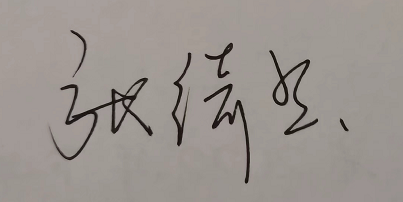 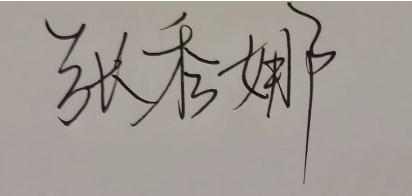 日期2022年7月11日2022年7月11日服务对象姓名服务对象姓名小向个案编号0000100001社会工作者姓名社会工作者姓名张绮然张秀娜一、背景资料一、背景资料一、背景资料一、背景资料一、背景资料一、背景资料一、背景资料一、背景资料一、背景资料( 一) 服务对象个人的生理、心理及社会等方面的资料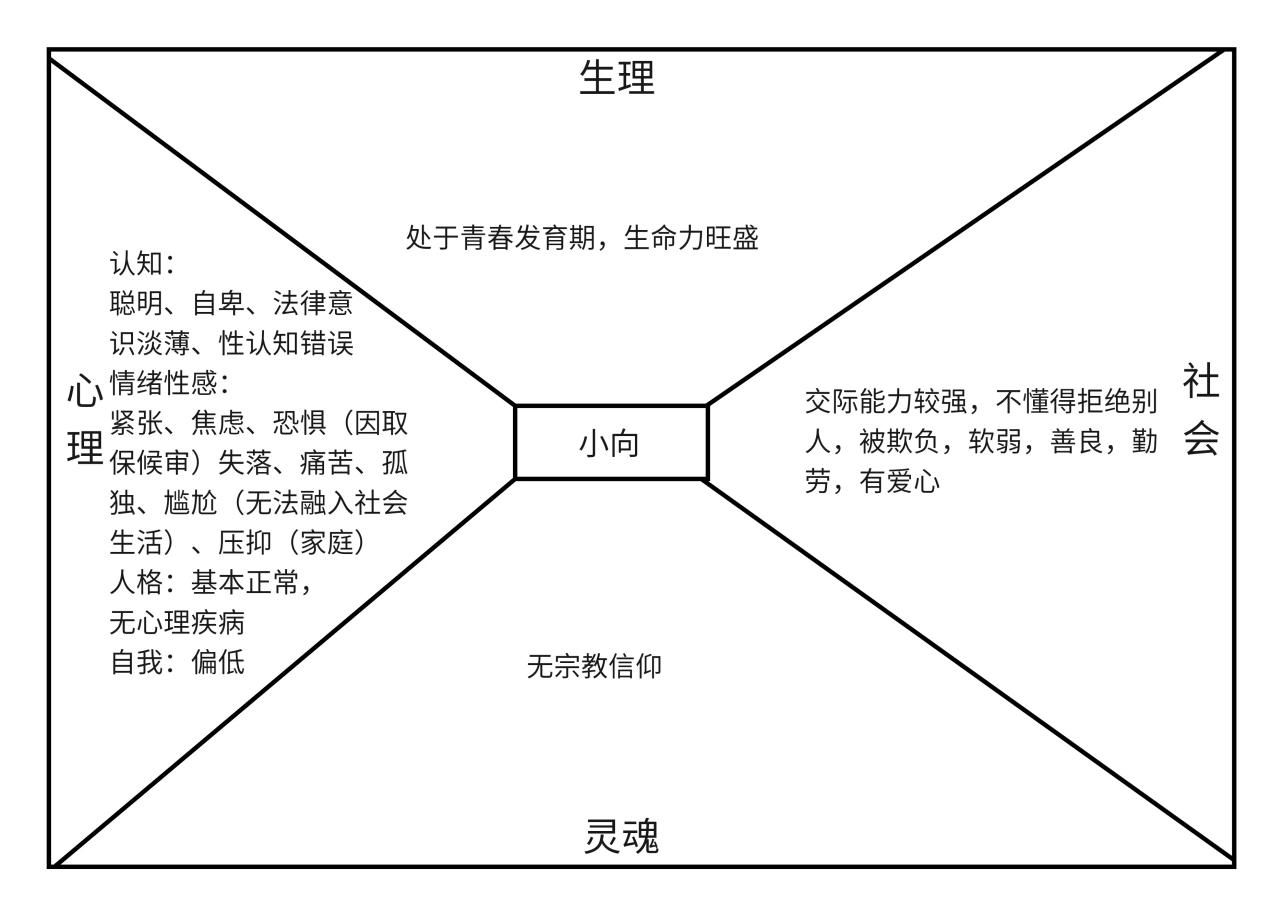 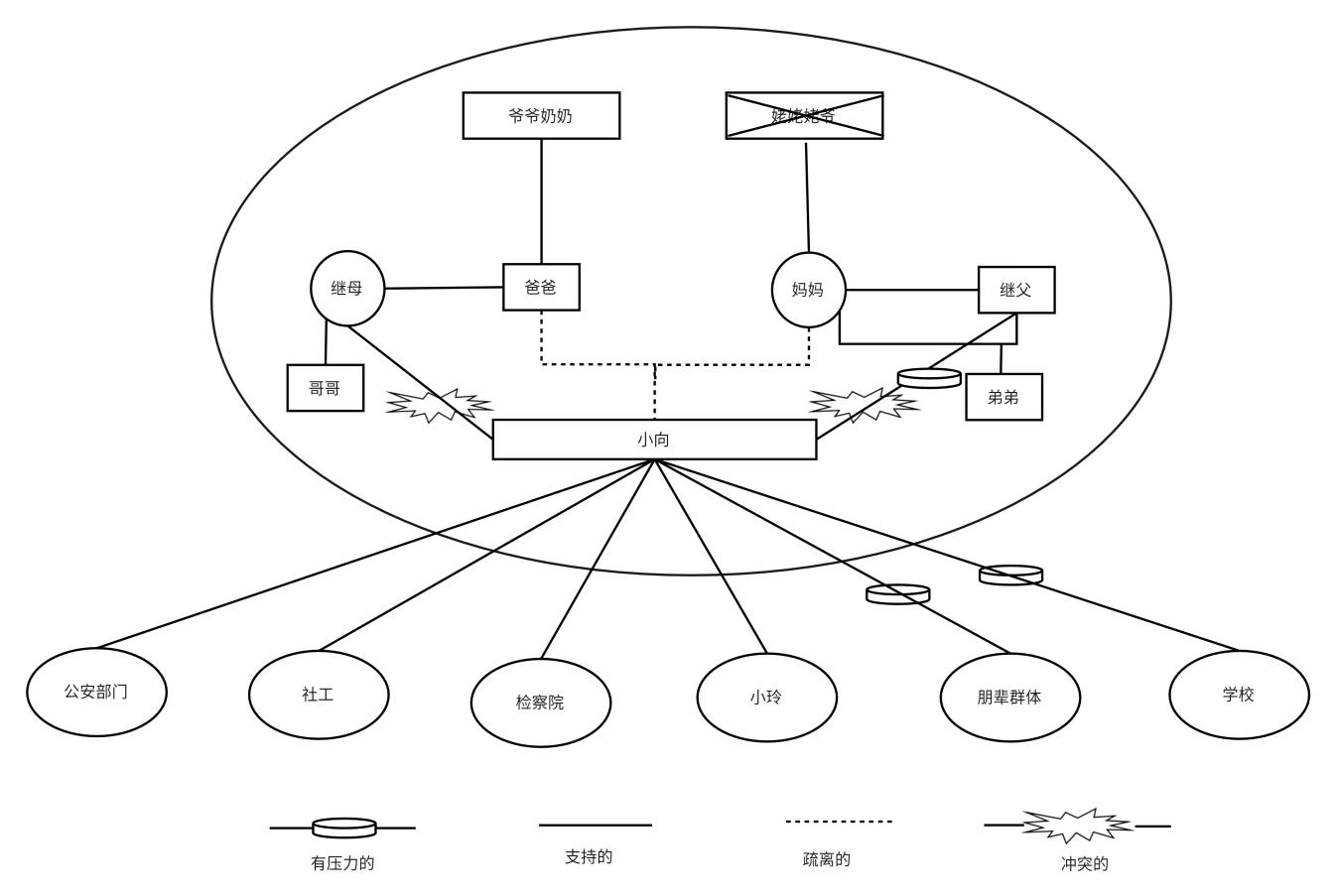 ( 一) 服务对象个人的生理、心理及社会等方面的资料( 一) 服务对象个人的生理、心理及社会等方面的资料( 一) 服务对象个人的生理、心理及社会等方面的资料( 一) 服务对象个人的生理、心理及社会等方面的资料( 一) 服务对象个人的生理、心理及社会等方面的资料( 一) 服务对象个人的生理、心理及社会等方面的资料( 一) 服务对象个人的生理、心理及社会等方面的资料( 一) 服务对象个人的生理、心理及社会等方面的资料服务对象社会环境的微观、中观、宏观系统等资料1.微观系统：服务对象处于一个比较复杂的重组家庭中，对服务对象的诉求视而不见，服务对象对此表示不满，诱发了服务对象叛逆的心理；身体无明显疾病：情绪较为焦虑不安。2.中观系统：父母离异，与亲生父母以及继父母的关系一般，不亲密；在普通高中就读，时常逃学，与学校老师同学关系不好，成绩较差；与社会不良青年交往，社会关系复杂。3.宏观系统：无宗教信仰；社会对于不良青年的偏见较大；未成年人保护法的实施。服务对象社会环境的微观、中观、宏观系统等资料1.微观系统：服务对象处于一个比较复杂的重组家庭中，对服务对象的诉求视而不见，服务对象对此表示不满，诱发了服务对象叛逆的心理；身体无明显疾病：情绪较为焦虑不安。2.中观系统：父母离异，与亲生父母以及继父母的关系一般，不亲密；在普通高中就读，时常逃学，与学校老师同学关系不好，成绩较差；与社会不良青年交往，社会关系复杂。3.宏观系统：无宗教信仰；社会对于不良青年的偏见较大；未成年人保护法的实施。服务对象社会环境的微观、中观、宏观系统等资料1.微观系统：服务对象处于一个比较复杂的重组家庭中，对服务对象的诉求视而不见，服务对象对此表示不满，诱发了服务对象叛逆的心理；身体无明显疾病：情绪较为焦虑不安。2.中观系统：父母离异，与亲生父母以及继父母的关系一般，不亲密；在普通高中就读，时常逃学，与学校老师同学关系不好，成绩较差；与社会不良青年交往，社会关系复杂。3.宏观系统：无宗教信仰；社会对于不良青年的偏见较大；未成年人保护法的实施。服务对象社会环境的微观、中观、宏观系统等资料1.微观系统：服务对象处于一个比较复杂的重组家庭中，对服务对象的诉求视而不见，服务对象对此表示不满，诱发了服务对象叛逆的心理；身体无明显疾病：情绪较为焦虑不安。2.中观系统：父母离异，与亲生父母以及继父母的关系一般，不亲密；在普通高中就读，时常逃学，与学校老师同学关系不好，成绩较差；与社会不良青年交往，社会关系复杂。3.宏观系统：无宗教信仰；社会对于不良青年的偏见较大；未成年人保护法的实施。服务对象社会环境的微观、中观、宏观系统等资料1.微观系统：服务对象处于一个比较复杂的重组家庭中，对服务对象的诉求视而不见，服务对象对此表示不满，诱发了服务对象叛逆的心理；身体无明显疾病：情绪较为焦虑不安。2.中观系统：父母离异，与亲生父母以及继父母的关系一般，不亲密；在普通高中就读，时常逃学，与学校老师同学关系不好，成绩较差；与社会不良青年交往，社会关系复杂。3.宏观系统：无宗教信仰；社会对于不良青年的偏见较大；未成年人保护法的实施。服务对象社会环境的微观、中观、宏观系统等资料1.微观系统：服务对象处于一个比较复杂的重组家庭中，对服务对象的诉求视而不见，服务对象对此表示不满，诱发了服务对象叛逆的心理；身体无明显疾病：情绪较为焦虑不安。2.中观系统：父母离异，与亲生父母以及继父母的关系一般，不亲密；在普通高中就读，时常逃学，与学校老师同学关系不好，成绩较差；与社会不良青年交往，社会关系复杂。3.宏观系统：无宗教信仰；社会对于不良青年的偏见较大；未成年人保护法的实施。服务对象社会环境的微观、中观、宏观系统等资料1.微观系统：服务对象处于一个比较复杂的重组家庭中，对服务对象的诉求视而不见，服务对象对此表示不满，诱发了服务对象叛逆的心理；身体无明显疾病：情绪较为焦虑不安。2.中观系统：父母离异，与亲生父母以及继父母的关系一般，不亲密；在普通高中就读，时常逃学，与学校老师同学关系不好，成绩较差；与社会不良青年交往，社会关系复杂。3.宏观系统：无宗教信仰；社会对于不良青年的偏见较大；未成年人保护法的实施。服务对象社会环境的微观、中观、宏观系统等资料1.微观系统：服务对象处于一个比较复杂的重组家庭中，对服务对象的诉求视而不见，服务对象对此表示不满，诱发了服务对象叛逆的心理；身体无明显疾病：情绪较为焦虑不安。2.中观系统：父母离异，与亲生父母以及继父母的关系一般，不亲密；在普通高中就读，时常逃学，与学校老师同学关系不好，成绩较差；与社会不良青年交往，社会关系复杂。3.宏观系统：无宗教信仰；社会对于不良青年的偏见较大；未成年人保护法的实施。服务对象社会环境的微观、中观、宏观系统等资料1.微观系统：服务对象处于一个比较复杂的重组家庭中，对服务对象的诉求视而不见，服务对象对此表示不满，诱发了服务对象叛逆的心理；身体无明显疾病：情绪较为焦虑不安。2.中观系统：父母离异，与亲生父母以及继父母的关系一般，不亲密；在普通高中就读，时常逃学，与学校老师同学关系不好，成绩较差；与社会不良青年交往，社会关系复杂。3.宏观系统：无宗教信仰；社会对于不良青年的偏见较大；未成年人保护法的实施。服务对象对自己及处境的感受、观念和看法服务对象很无助，认为自己有心理方面的疾病，易怒且焦虑。对于亲生父母来回推脱服务对象自己的抚养责任表示不满，希望有一个安定的生活环境。对于服务对象自己取保候审的现状，还是希望能够宽大处理。服务对象对自己及处境的感受、观念和看法服务对象很无助，认为自己有心理方面的疾病，易怒且焦虑。对于亲生父母来回推脱服务对象自己的抚养责任表示不满，希望有一个安定的生活环境。对于服务对象自己取保候审的现状，还是希望能够宽大处理。服务对象对自己及处境的感受、观念和看法服务对象很无助，认为自己有心理方面的疾病，易怒且焦虑。对于亲生父母来回推脱服务对象自己的抚养责任表示不满，希望有一个安定的生活环境。对于服务对象自己取保候审的现状，还是希望能够宽大处理。服务对象对自己及处境的感受、观念和看法服务对象很无助，认为自己有心理方面的疾病，易怒且焦虑。对于亲生父母来回推脱服务对象自己的抚养责任表示不满，希望有一个安定的生活环境。对于服务对象自己取保候审的现状，还是希望能够宽大处理。服务对象对自己及处境的感受、观念和看法服务对象很无助，认为自己有心理方面的疾病，易怒且焦虑。对于亲生父母来回推脱服务对象自己的抚养责任表示不满，希望有一个安定的生活环境。对于服务对象自己取保候审的现状，还是希望能够宽大处理。服务对象对自己及处境的感受、观念和看法服务对象很无助，认为自己有心理方面的疾病，易怒且焦虑。对于亲生父母来回推脱服务对象自己的抚养责任表示不满，希望有一个安定的生活环境。对于服务对象自己取保候审的现状，还是希望能够宽大处理。服务对象对自己及处境的感受、观念和看法服务对象很无助，认为自己有心理方面的疾病，易怒且焦虑。对于亲生父母来回推脱服务对象自己的抚养责任表示不满，希望有一个安定的生活环境。对于服务对象自己取保候审的现状，还是希望能够宽大处理。服务对象对自己及处境的感受、观念和看法服务对象很无助，认为自己有心理方面的疾病，易怒且焦虑。对于亲生父母来回推脱服务对象自己的抚养责任表示不满，希望有一个安定的生活环境。对于服务对象自己取保候审的现状，还是希望能够宽大处理。服务对象对自己及处境的感受、观念和看法服务对象很无助，认为自己有心理方面的疾病，易怒且焦虑。对于亲生父母来回推脱服务对象自己的抚养责任表示不满，希望有一个安定的生活环境。对于服务对象自己取保候审的现状，还是希望能够宽大处理。二、服务对象问题及需要分析二、服务对象问题及需要分析二、服务对象问题及需要分析二、服务对象问题及需要分析二、服务对象问题及需要分析二、服务对象问题及需要分析二、服务对象问题及需要分析二、服务对象问题及需要分析二、服务对象问题及需要分析( 一) 以需求为导向，与服务对象讨论其需要、困境或问题（1）心理治疗：针对小向原有的心理问题以及因犯罪产生的不良情绪问题开展心理辅导和心理重建，帮助其以健康的心态面对未来的生活（2）认知矫正：帮助服务对象看到自己的偏差认知，明确其应该承担的责任，调动服务对象改变的内在动机，根据社会调查报告分析，服务对象的家庭问题对服务对象产生了极大的不良影响，社会工作者通过重建服务对象的家庭结构改变外部支持，从而影响内在动机，使服务对象帮助服务对象坚定不再犯罪的信念。(3)法律普及：服务对象犯罪的主要原因的法律知识的缺乏，难以用法律规范自己的行为。服务对象也意识的此问题，并自己提出为他开展法律普及的工作。根据服务对象在学校的经历和表现，发现中小学普遍缺乏法制教育，社会工作者根据个案工作进程逐步开展对于中小学学生的法律知识以及性教育的普及。（4）回归社会：涉罪未成年人的帮教应始终着眼于服务对象“回归社会的需求”，链接社会资源，消除对于“犯罪未成年人无未来”的刻板印象，对服务对象个人提供未来规划指导等支持。( 一) 以需求为导向，与服务对象讨论其需要、困境或问题（1）心理治疗：针对小向原有的心理问题以及因犯罪产生的不良情绪问题开展心理辅导和心理重建，帮助其以健康的心态面对未来的生活（2）认知矫正：帮助服务对象看到自己的偏差认知，明确其应该承担的责任，调动服务对象改变的内在动机，根据社会调查报告分析，服务对象的家庭问题对服务对象产生了极大的不良影响，社会工作者通过重建服务对象的家庭结构改变外部支持，从而影响内在动机，使服务对象帮助服务对象坚定不再犯罪的信念。(3)法律普及：服务对象犯罪的主要原因的法律知识的缺乏，难以用法律规范自己的行为。服务对象也意识的此问题，并自己提出为他开展法律普及的工作。根据服务对象在学校的经历和表现，发现中小学普遍缺乏法制教育，社会工作者根据个案工作进程逐步开展对于中小学学生的法律知识以及性教育的普及。（4）回归社会：涉罪未成年人的帮教应始终着眼于服务对象“回归社会的需求”，链接社会资源，消除对于“犯罪未成年人无未来”的刻板印象，对服务对象个人提供未来规划指导等支持。( 一) 以需求为导向，与服务对象讨论其需要、困境或问题（1）心理治疗：针对小向原有的心理问题以及因犯罪产生的不良情绪问题开展心理辅导和心理重建，帮助其以健康的心态面对未来的生活（2）认知矫正：帮助服务对象看到自己的偏差认知，明确其应该承担的责任，调动服务对象改变的内在动机，根据社会调查报告分析，服务对象的家庭问题对服务对象产生了极大的不良影响，社会工作者通过重建服务对象的家庭结构改变外部支持，从而影响内在动机，使服务对象帮助服务对象坚定不再犯罪的信念。(3)法律普及：服务对象犯罪的主要原因的法律知识的缺乏，难以用法律规范自己的行为。服务对象也意识的此问题，并自己提出为他开展法律普及的工作。根据服务对象在学校的经历和表现，发现中小学普遍缺乏法制教育，社会工作者根据个案工作进程逐步开展对于中小学学生的法律知识以及性教育的普及。（4）回归社会：涉罪未成年人的帮教应始终着眼于服务对象“回归社会的需求”，链接社会资源，消除对于“犯罪未成年人无未来”的刻板印象，对服务对象个人提供未来规划指导等支持。( 一) 以需求为导向，与服务对象讨论其需要、困境或问题（1）心理治疗：针对小向原有的心理问题以及因犯罪产生的不良情绪问题开展心理辅导和心理重建，帮助其以健康的心态面对未来的生活（2）认知矫正：帮助服务对象看到自己的偏差认知，明确其应该承担的责任，调动服务对象改变的内在动机，根据社会调查报告分析，服务对象的家庭问题对服务对象产生了极大的不良影响，社会工作者通过重建服务对象的家庭结构改变外部支持，从而影响内在动机，使服务对象帮助服务对象坚定不再犯罪的信念。(3)法律普及：服务对象犯罪的主要原因的法律知识的缺乏，难以用法律规范自己的行为。服务对象也意识的此问题，并自己提出为他开展法律普及的工作。根据服务对象在学校的经历和表现，发现中小学普遍缺乏法制教育，社会工作者根据个案工作进程逐步开展对于中小学学生的法律知识以及性教育的普及。（4）回归社会：涉罪未成年人的帮教应始终着眼于服务对象“回归社会的需求”，链接社会资源，消除对于“犯罪未成年人无未来”的刻板印象，对服务对象个人提供未来规划指导等支持。( 一) 以需求为导向，与服务对象讨论其需要、困境或问题（1）心理治疗：针对小向原有的心理问题以及因犯罪产生的不良情绪问题开展心理辅导和心理重建，帮助其以健康的心态面对未来的生活（2）认知矫正：帮助服务对象看到自己的偏差认知，明确其应该承担的责任，调动服务对象改变的内在动机，根据社会调查报告分析，服务对象的家庭问题对服务对象产生了极大的不良影响，社会工作者通过重建服务对象的家庭结构改变外部支持，从而影响内在动机，使服务对象帮助服务对象坚定不再犯罪的信念。(3)法律普及：服务对象犯罪的主要原因的法律知识的缺乏，难以用法律规范自己的行为。服务对象也意识的此问题，并自己提出为他开展法律普及的工作。根据服务对象在学校的经历和表现，发现中小学普遍缺乏法制教育，社会工作者根据个案工作进程逐步开展对于中小学学生的法律知识以及性教育的普及。（4）回归社会：涉罪未成年人的帮教应始终着眼于服务对象“回归社会的需求”，链接社会资源，消除对于“犯罪未成年人无未来”的刻板印象，对服务对象个人提供未来规划指导等支持。( 一) 以需求为导向，与服务对象讨论其需要、困境或问题（1）心理治疗：针对小向原有的心理问题以及因犯罪产生的不良情绪问题开展心理辅导和心理重建，帮助其以健康的心态面对未来的生活（2）认知矫正：帮助服务对象看到自己的偏差认知，明确其应该承担的责任，调动服务对象改变的内在动机，根据社会调查报告分析，服务对象的家庭问题对服务对象产生了极大的不良影响，社会工作者通过重建服务对象的家庭结构改变外部支持，从而影响内在动机，使服务对象帮助服务对象坚定不再犯罪的信念。(3)法律普及：服务对象犯罪的主要原因的法律知识的缺乏，难以用法律规范自己的行为。服务对象也意识的此问题，并自己提出为他开展法律普及的工作。根据服务对象在学校的经历和表现，发现中小学普遍缺乏法制教育，社会工作者根据个案工作进程逐步开展对于中小学学生的法律知识以及性教育的普及。（4）回归社会：涉罪未成年人的帮教应始终着眼于服务对象“回归社会的需求”，链接社会资源，消除对于“犯罪未成年人无未来”的刻板印象，对服务对象个人提供未来规划指导等支持。( 一) 以需求为导向，与服务对象讨论其需要、困境或问题（1）心理治疗：针对小向原有的心理问题以及因犯罪产生的不良情绪问题开展心理辅导和心理重建，帮助其以健康的心态面对未来的生活（2）认知矫正：帮助服务对象看到自己的偏差认知，明确其应该承担的责任，调动服务对象改变的内在动机，根据社会调查报告分析，服务对象的家庭问题对服务对象产生了极大的不良影响，社会工作者通过重建服务对象的家庭结构改变外部支持，从而影响内在动机，使服务对象帮助服务对象坚定不再犯罪的信念。(3)法律普及：服务对象犯罪的主要原因的法律知识的缺乏，难以用法律规范自己的行为。服务对象也意识的此问题，并自己提出为他开展法律普及的工作。根据服务对象在学校的经历和表现，发现中小学普遍缺乏法制教育，社会工作者根据个案工作进程逐步开展对于中小学学生的法律知识以及性教育的普及。（4）回归社会：涉罪未成年人的帮教应始终着眼于服务对象“回归社会的需求”，链接社会资源，消除对于“犯罪未成年人无未来”的刻板印象，对服务对象个人提供未来规划指导等支持。( 一) 以需求为导向，与服务对象讨论其需要、困境或问题（1）心理治疗：针对小向原有的心理问题以及因犯罪产生的不良情绪问题开展心理辅导和心理重建，帮助其以健康的心态面对未来的生活（2）认知矫正：帮助服务对象看到自己的偏差认知，明确其应该承担的责任，调动服务对象改变的内在动机，根据社会调查报告分析，服务对象的家庭问题对服务对象产生了极大的不良影响，社会工作者通过重建服务对象的家庭结构改变外部支持，从而影响内在动机，使服务对象帮助服务对象坚定不再犯罪的信念。(3)法律普及：服务对象犯罪的主要原因的法律知识的缺乏，难以用法律规范自己的行为。服务对象也意识的此问题，并自己提出为他开展法律普及的工作。根据服务对象在学校的经历和表现，发现中小学普遍缺乏法制教育，社会工作者根据个案工作进程逐步开展对于中小学学生的法律知识以及性教育的普及。（4）回归社会：涉罪未成年人的帮教应始终着眼于服务对象“回归社会的需求”，链接社会资源，消除对于“犯罪未成年人无未来”的刻板印象，对服务对象个人提供未来规划指导等支持。( 一) 以需求为导向，与服务对象讨论其需要、困境或问题（1）心理治疗：针对小向原有的心理问题以及因犯罪产生的不良情绪问题开展心理辅导和心理重建，帮助其以健康的心态面对未来的生活（2）认知矫正：帮助服务对象看到自己的偏差认知，明确其应该承担的责任，调动服务对象改变的内在动机，根据社会调查报告分析，服务对象的家庭问题对服务对象产生了极大的不良影响，社会工作者通过重建服务对象的家庭结构改变外部支持，从而影响内在动机，使服务对象帮助服务对象坚定不再犯罪的信念。(3)法律普及：服务对象犯罪的主要原因的法律知识的缺乏，难以用法律规范自己的行为。服务对象也意识的此问题，并自己提出为他开展法律普及的工作。根据服务对象在学校的经历和表现，发现中小学普遍缺乏法制教育，社会工作者根据个案工作进程逐步开展对于中小学学生的法律知识以及性教育的普及。（4）回归社会：涉罪未成年人的帮教应始终着眼于服务对象“回归社会的需求”，链接社会资源，消除对于“犯罪未成年人无未来”的刻板印象，对服务对象个人提供未来规划指导等支持。以资源为导向，识别服务对象及其所处环境中的资源、优势与障碍1.家庭支持：服务对象父母可以提供物质支持和情绪支持。服务对象父母的支持对于现阶段服务对象的情况有着巨大的作用，足够的物质支持可能为服务对象争取到受害人的谅解书，对于受害人赔偿也有所帮助，服务对象父亲工作稳定收入稳定，可以给服务对象提供足够的物质支持。根据社会工作者与服务对象父母及服务对象的交流，社会工作者传授表达沟通技巧，双方都在尽力放下成见，改变沟通交流方式，倾听对方真实诉求，确保双方都具有足够的情绪支持。2.社会支持：案件受理的公安局、检察院以及司法社会工作机构对服务对象提供科学专业的帮助；服务对象的良好的朋辈群体关系（发小小玲）可以给服务对象提供内生积极力量。公安、检察院应该还提供的法律法规等方面的支持，社会工作机构通过资源链接提供心理辅导、情绪疏导等支持。服务对象的发小对他提供的正面的支持，鼓励他积极面对，在情绪方面积极开导服务对象，间断性的陪服务对象去附近散心，在服务对象取保候审阶段也对服务对象进行正面的引导。以资源为导向，识别服务对象及其所处环境中的资源、优势与障碍1.家庭支持：服务对象父母可以提供物质支持和情绪支持。服务对象父母的支持对于现阶段服务对象的情况有着巨大的作用，足够的物质支持可能为服务对象争取到受害人的谅解书，对于受害人赔偿也有所帮助，服务对象父亲工作稳定收入稳定，可以给服务对象提供足够的物质支持。根据社会工作者与服务对象父母及服务对象的交流，社会工作者传授表达沟通技巧，双方都在尽力放下成见，改变沟通交流方式，倾听对方真实诉求，确保双方都具有足够的情绪支持。2.社会支持：案件受理的公安局、检察院以及司法社会工作机构对服务对象提供科学专业的帮助；服务对象的良好的朋辈群体关系（发小小玲）可以给服务对象提供内生积极力量。公安、检察院应该还提供的法律法规等方面的支持，社会工作机构通过资源链接提供心理辅导、情绪疏导等支持。服务对象的发小对他提供的正面的支持，鼓励他积极面对，在情绪方面积极开导服务对象，间断性的陪服务对象去附近散心，在服务对象取保候审阶段也对服务对象进行正面的引导。以资源为导向，识别服务对象及其所处环境中的资源、优势与障碍1.家庭支持：服务对象父母可以提供物质支持和情绪支持。服务对象父母的支持对于现阶段服务对象的情况有着巨大的作用，足够的物质支持可能为服务对象争取到受害人的谅解书，对于受害人赔偿也有所帮助，服务对象父亲工作稳定收入稳定，可以给服务对象提供足够的物质支持。根据社会工作者与服务对象父母及服务对象的交流，社会工作者传授表达沟通技巧，双方都在尽力放下成见，改变沟通交流方式，倾听对方真实诉求，确保双方都具有足够的情绪支持。2.社会支持：案件受理的公安局、检察院以及司法社会工作机构对服务对象提供科学专业的帮助；服务对象的良好的朋辈群体关系（发小小玲）可以给服务对象提供内生积极力量。公安、检察院应该还提供的法律法规等方面的支持，社会工作机构通过资源链接提供心理辅导、情绪疏导等支持。服务对象的发小对他提供的正面的支持，鼓励他积极面对，在情绪方面积极开导服务对象，间断性的陪服务对象去附近散心，在服务对象取保候审阶段也对服务对象进行正面的引导。以资源为导向，识别服务对象及其所处环境中的资源、优势与障碍1.家庭支持：服务对象父母可以提供物质支持和情绪支持。服务对象父母的支持对于现阶段服务对象的情况有着巨大的作用，足够的物质支持可能为服务对象争取到受害人的谅解书，对于受害人赔偿也有所帮助，服务对象父亲工作稳定收入稳定，可以给服务对象提供足够的物质支持。根据社会工作者与服务对象父母及服务对象的交流，社会工作者传授表达沟通技巧，双方都在尽力放下成见，改变沟通交流方式，倾听对方真实诉求，确保双方都具有足够的情绪支持。2.社会支持：案件受理的公安局、检察院以及司法社会工作机构对服务对象提供科学专业的帮助；服务对象的良好的朋辈群体关系（发小小玲）可以给服务对象提供内生积极力量。公安、检察院应该还提供的法律法规等方面的支持，社会工作机构通过资源链接提供心理辅导、情绪疏导等支持。服务对象的发小对他提供的正面的支持，鼓励他积极面对，在情绪方面积极开导服务对象，间断性的陪服务对象去附近散心，在服务对象取保候审阶段也对服务对象进行正面的引导。以资源为导向，识别服务对象及其所处环境中的资源、优势与障碍1.家庭支持：服务对象父母可以提供物质支持和情绪支持。服务对象父母的支持对于现阶段服务对象的情况有着巨大的作用，足够的物质支持可能为服务对象争取到受害人的谅解书，对于受害人赔偿也有所帮助，服务对象父亲工作稳定收入稳定，可以给服务对象提供足够的物质支持。根据社会工作者与服务对象父母及服务对象的交流，社会工作者传授表达沟通技巧，双方都在尽力放下成见，改变沟通交流方式，倾听对方真实诉求，确保双方都具有足够的情绪支持。2.社会支持：案件受理的公安局、检察院以及司法社会工作机构对服务对象提供科学专业的帮助；服务对象的良好的朋辈群体关系（发小小玲）可以给服务对象提供内生积极力量。公安、检察院应该还提供的法律法规等方面的支持，社会工作机构通过资源链接提供心理辅导、情绪疏导等支持。服务对象的发小对他提供的正面的支持，鼓励他积极面对，在情绪方面积极开导服务对象，间断性的陪服务对象去附近散心，在服务对象取保候审阶段也对服务对象进行正面的引导。以资源为导向，识别服务对象及其所处环境中的资源、优势与障碍1.家庭支持：服务对象父母可以提供物质支持和情绪支持。服务对象父母的支持对于现阶段服务对象的情况有着巨大的作用，足够的物质支持可能为服务对象争取到受害人的谅解书，对于受害人赔偿也有所帮助，服务对象父亲工作稳定收入稳定，可以给服务对象提供足够的物质支持。根据社会工作者与服务对象父母及服务对象的交流，社会工作者传授表达沟通技巧，双方都在尽力放下成见，改变沟通交流方式，倾听对方真实诉求，确保双方都具有足够的情绪支持。2.社会支持：案件受理的公安局、检察院以及司法社会工作机构对服务对象提供科学专业的帮助；服务对象的良好的朋辈群体关系（发小小玲）可以给服务对象提供内生积极力量。公安、检察院应该还提供的法律法规等方面的支持，社会工作机构通过资源链接提供心理辅导、情绪疏导等支持。服务对象的发小对他提供的正面的支持，鼓励他积极面对，在情绪方面积极开导服务对象，间断性的陪服务对象去附近散心，在服务对象取保候审阶段也对服务对象进行正面的引导。以资源为导向，识别服务对象及其所处环境中的资源、优势与障碍1.家庭支持：服务对象父母可以提供物质支持和情绪支持。服务对象父母的支持对于现阶段服务对象的情况有着巨大的作用，足够的物质支持可能为服务对象争取到受害人的谅解书，对于受害人赔偿也有所帮助，服务对象父亲工作稳定收入稳定，可以给服务对象提供足够的物质支持。根据社会工作者与服务对象父母及服务对象的交流，社会工作者传授表达沟通技巧，双方都在尽力放下成见，改变沟通交流方式，倾听对方真实诉求，确保双方都具有足够的情绪支持。2.社会支持：案件受理的公安局、检察院以及司法社会工作机构对服务对象提供科学专业的帮助；服务对象的良好的朋辈群体关系（发小小玲）可以给服务对象提供内生积极力量。公安、检察院应该还提供的法律法规等方面的支持，社会工作机构通过资源链接提供心理辅导、情绪疏导等支持。服务对象的发小对他提供的正面的支持，鼓励他积极面对，在情绪方面积极开导服务对象，间断性的陪服务对象去附近散心，在服务对象取保候审阶段也对服务对象进行正面的引导。以资源为导向，识别服务对象及其所处环境中的资源、优势与障碍1.家庭支持：服务对象父母可以提供物质支持和情绪支持。服务对象父母的支持对于现阶段服务对象的情况有着巨大的作用，足够的物质支持可能为服务对象争取到受害人的谅解书，对于受害人赔偿也有所帮助，服务对象父亲工作稳定收入稳定，可以给服务对象提供足够的物质支持。根据社会工作者与服务对象父母及服务对象的交流，社会工作者传授表达沟通技巧，双方都在尽力放下成见，改变沟通交流方式，倾听对方真实诉求，确保双方都具有足够的情绪支持。2.社会支持：案件受理的公安局、检察院以及司法社会工作机构对服务对象提供科学专业的帮助；服务对象的良好的朋辈群体关系（发小小玲）可以给服务对象提供内生积极力量。公安、检察院应该还提供的法律法规等方面的支持，社会工作机构通过资源链接提供心理辅导、情绪疏导等支持。服务对象的发小对他提供的正面的支持，鼓励他积极面对，在情绪方面积极开导服务对象，间断性的陪服务对象去附近散心，在服务对象取保候审阶段也对服务对象进行正面的引导。以资源为导向，识别服务对象及其所处环境中的资源、优势与障碍1.家庭支持：服务对象父母可以提供物质支持和情绪支持。服务对象父母的支持对于现阶段服务对象的情况有着巨大的作用，足够的物质支持可能为服务对象争取到受害人的谅解书，对于受害人赔偿也有所帮助，服务对象父亲工作稳定收入稳定，可以给服务对象提供足够的物质支持。根据社会工作者与服务对象父母及服务对象的交流，社会工作者传授表达沟通技巧，双方都在尽力放下成见，改变沟通交流方式，倾听对方真实诉求，确保双方都具有足够的情绪支持。2.社会支持：案件受理的公安局、检察院以及司法社会工作机构对服务对象提供科学专业的帮助；服务对象的良好的朋辈群体关系（发小小玲）可以给服务对象提供内生积极力量。公安、检察院应该还提供的法律法规等方面的支持，社会工作机构通过资源链接提供心理辅导、情绪疏导等支持。服务对象的发小对他提供的正面的支持，鼓励他积极面对，在情绪方面积极开导服务对象，间断性的陪服务对象去附近散心，在服务对象取保候审阶段也对服务对象进行正面的引导。三、服务目标三、服务目标三、服务目标三、服务目标三、服务目标三、服务目标三、服务目标三、服务目标三、服务目标1.短期目标：提升服务对象身体素质、舒缓焦虑情绪。帮助服务对象认识并明确所犯罪责的严重性，对服务对象进行法制教育(认为未成年人不用负法律责任）、性教育（认为谈恋爱就要发生性关系、被同学触碰隐私部位只是开玩笑），认识并反省自己的问题，帮助服务对象冷静思考并引导服务对象作出下一步判断；鼓励服务对象多锻炼来替代抽烟缓解焦虑;与服务对象父母沟通，关注服务对象去看心理医生的诉求，缓解服务对象焦虑。2.中期目标：重构服务对象家庭结构、增强服务对象社会支持。注重对家长的服务，聚焦家庭功能改善，提升改善家庭整体的保护能力，发掘得到家庭的物质及精神支持，缓和家庭关系，凝聚家庭力量，争取得到案件从轻判罚。针对服务对象对于继母继父的厌恶、对于父亲的疏离且父亲无法提供情绪支持、母亲无法提供物质支持、爷爷奶奶的溺爱等家庭结构问题，改变父母与服务对象的沟通方式，重构家庭结构；对服务对象个人进行社会支持调查，给服务对象提供正方向的社会支持。3.长期目标：改变服务对象偏差认知、树立信心提升抗挫折能力从而做到预防再犯并拥有好的未来。为未来做好打算以面对未来风险；从优势视角出发，引导服务对象发掘自身优点，树立服务对象自信。预防再犯并为服务对象的未来做好最完善的打算。1.短期目标：提升服务对象身体素质、舒缓焦虑情绪。帮助服务对象认识并明确所犯罪责的严重性，对服务对象进行法制教育(认为未成年人不用负法律责任）、性教育（认为谈恋爱就要发生性关系、被同学触碰隐私部位只是开玩笑），认识并反省自己的问题，帮助服务对象冷静思考并引导服务对象作出下一步判断；鼓励服务对象多锻炼来替代抽烟缓解焦虑;与服务对象父母沟通，关注服务对象去看心理医生的诉求，缓解服务对象焦虑。2.中期目标：重构服务对象家庭结构、增强服务对象社会支持。注重对家长的服务，聚焦家庭功能改善，提升改善家庭整体的保护能力，发掘得到家庭的物质及精神支持，缓和家庭关系，凝聚家庭力量，争取得到案件从轻判罚。针对服务对象对于继母继父的厌恶、对于父亲的疏离且父亲无法提供情绪支持、母亲无法提供物质支持、爷爷奶奶的溺爱等家庭结构问题，改变父母与服务对象的沟通方式，重构家庭结构；对服务对象个人进行社会支持调查，给服务对象提供正方向的社会支持。3.长期目标：改变服务对象偏差认知、树立信心提升抗挫折能力从而做到预防再犯并拥有好的未来。为未来做好打算以面对未来风险；从优势视角出发，引导服务对象发掘自身优点，树立服务对象自信。预防再犯并为服务对象的未来做好最完善的打算。1.短期目标：提升服务对象身体素质、舒缓焦虑情绪。帮助服务对象认识并明确所犯罪责的严重性，对服务对象进行法制教育(认为未成年人不用负法律责任）、性教育（认为谈恋爱就要发生性关系、被同学触碰隐私部位只是开玩笑），认识并反省自己的问题，帮助服务对象冷静思考并引导服务对象作出下一步判断；鼓励服务对象多锻炼来替代抽烟缓解焦虑;与服务对象父母沟通，关注服务对象去看心理医生的诉求，缓解服务对象焦虑。2.中期目标：重构服务对象家庭结构、增强服务对象社会支持。注重对家长的服务，聚焦家庭功能改善，提升改善家庭整体的保护能力，发掘得到家庭的物质及精神支持，缓和家庭关系，凝聚家庭力量，争取得到案件从轻判罚。针对服务对象对于继母继父的厌恶、对于父亲的疏离且父亲无法提供情绪支持、母亲无法提供物质支持、爷爷奶奶的溺爱等家庭结构问题，改变父母与服务对象的沟通方式，重构家庭结构；对服务对象个人进行社会支持调查，给服务对象提供正方向的社会支持。3.长期目标：改变服务对象偏差认知、树立信心提升抗挫折能力从而做到预防再犯并拥有好的未来。为未来做好打算以面对未来风险；从优势视角出发，引导服务对象发掘自身优点，树立服务对象自信。预防再犯并为服务对象的未来做好最完善的打算。1.短期目标：提升服务对象身体素质、舒缓焦虑情绪。帮助服务对象认识并明确所犯罪责的严重性，对服务对象进行法制教育(认为未成年人不用负法律责任）、性教育（认为谈恋爱就要发生性关系、被同学触碰隐私部位只是开玩笑），认识并反省自己的问题，帮助服务对象冷静思考并引导服务对象作出下一步判断；鼓励服务对象多锻炼来替代抽烟缓解焦虑;与服务对象父母沟通，关注服务对象去看心理医生的诉求，缓解服务对象焦虑。2.中期目标：重构服务对象家庭结构、增强服务对象社会支持。注重对家长的服务，聚焦家庭功能改善，提升改善家庭整体的保护能力，发掘得到家庭的物质及精神支持，缓和家庭关系，凝聚家庭力量，争取得到案件从轻判罚。针对服务对象对于继母继父的厌恶、对于父亲的疏离且父亲无法提供情绪支持、母亲无法提供物质支持、爷爷奶奶的溺爱等家庭结构问题，改变父母与服务对象的沟通方式，重构家庭结构；对服务对象个人进行社会支持调查，给服务对象提供正方向的社会支持。3.长期目标：改变服务对象偏差认知、树立信心提升抗挫折能力从而做到预防再犯并拥有好的未来。为未来做好打算以面对未来风险；从优势视角出发，引导服务对象发掘自身优点，树立服务对象自信。预防再犯并为服务对象的未来做好最完善的打算。1.短期目标：提升服务对象身体素质、舒缓焦虑情绪。帮助服务对象认识并明确所犯罪责的严重性，对服务对象进行法制教育(认为未成年人不用负法律责任）、性教育（认为谈恋爱就要发生性关系、被同学触碰隐私部位只是开玩笑），认识并反省自己的问题，帮助服务对象冷静思考并引导服务对象作出下一步判断；鼓励服务对象多锻炼来替代抽烟缓解焦虑;与服务对象父母沟通，关注服务对象去看心理医生的诉求，缓解服务对象焦虑。2.中期目标：重构服务对象家庭结构、增强服务对象社会支持。注重对家长的服务，聚焦家庭功能改善，提升改善家庭整体的保护能力，发掘得到家庭的物质及精神支持，缓和家庭关系，凝聚家庭力量，争取得到案件从轻判罚。针对服务对象对于继母继父的厌恶、对于父亲的疏离且父亲无法提供情绪支持、母亲无法提供物质支持、爷爷奶奶的溺爱等家庭结构问题，改变父母与服务对象的沟通方式，重构家庭结构；对服务对象个人进行社会支持调查，给服务对象提供正方向的社会支持。3.长期目标：改变服务对象偏差认知、树立信心提升抗挫折能力从而做到预防再犯并拥有好的未来。为未来做好打算以面对未来风险；从优势视角出发，引导服务对象发掘自身优点，树立服务对象自信。预防再犯并为服务对象的未来做好最完善的打算。1.短期目标：提升服务对象身体素质、舒缓焦虑情绪。帮助服务对象认识并明确所犯罪责的严重性，对服务对象进行法制教育(认为未成年人不用负法律责任）、性教育（认为谈恋爱就要发生性关系、被同学触碰隐私部位只是开玩笑），认识并反省自己的问题，帮助服务对象冷静思考并引导服务对象作出下一步判断；鼓励服务对象多锻炼来替代抽烟缓解焦虑;与服务对象父母沟通，关注服务对象去看心理医生的诉求，缓解服务对象焦虑。2.中期目标：重构服务对象家庭结构、增强服务对象社会支持。注重对家长的服务，聚焦家庭功能改善，提升改善家庭整体的保护能力，发掘得到家庭的物质及精神支持，缓和家庭关系，凝聚家庭力量，争取得到案件从轻判罚。针对服务对象对于继母继父的厌恶、对于父亲的疏离且父亲无法提供情绪支持、母亲无法提供物质支持、爷爷奶奶的溺爱等家庭结构问题，改变父母与服务对象的沟通方式，重构家庭结构；对服务对象个人进行社会支持调查，给服务对象提供正方向的社会支持。3.长期目标：改变服务对象偏差认知、树立信心提升抗挫折能力从而做到预防再犯并拥有好的未来。为未来做好打算以面对未来风险；从优势视角出发，引导服务对象发掘自身优点，树立服务对象自信。预防再犯并为服务对象的未来做好最完善的打算。1.短期目标：提升服务对象身体素质、舒缓焦虑情绪。帮助服务对象认识并明确所犯罪责的严重性，对服务对象进行法制教育(认为未成年人不用负法律责任）、性教育（认为谈恋爱就要发生性关系、被同学触碰隐私部位只是开玩笑），认识并反省自己的问题，帮助服务对象冷静思考并引导服务对象作出下一步判断；鼓励服务对象多锻炼来替代抽烟缓解焦虑;与服务对象父母沟通，关注服务对象去看心理医生的诉求，缓解服务对象焦虑。2.中期目标：重构服务对象家庭结构、增强服务对象社会支持。注重对家长的服务，聚焦家庭功能改善，提升改善家庭整体的保护能力，发掘得到家庭的物质及精神支持，缓和家庭关系，凝聚家庭力量，争取得到案件从轻判罚。针对服务对象对于继母继父的厌恶、对于父亲的疏离且父亲无法提供情绪支持、母亲无法提供物质支持、爷爷奶奶的溺爱等家庭结构问题，改变父母与服务对象的沟通方式，重构家庭结构；对服务对象个人进行社会支持调查，给服务对象提供正方向的社会支持。3.长期目标：改变服务对象偏差认知、树立信心提升抗挫折能力从而做到预防再犯并拥有好的未来。为未来做好打算以面对未来风险；从优势视角出发，引导服务对象发掘自身优点，树立服务对象自信。预防再犯并为服务对象的未来做好最完善的打算。1.短期目标：提升服务对象身体素质、舒缓焦虑情绪。帮助服务对象认识并明确所犯罪责的严重性，对服务对象进行法制教育(认为未成年人不用负法律责任）、性教育（认为谈恋爱就要发生性关系、被同学触碰隐私部位只是开玩笑），认识并反省自己的问题，帮助服务对象冷静思考并引导服务对象作出下一步判断；鼓励服务对象多锻炼来替代抽烟缓解焦虑;与服务对象父母沟通，关注服务对象去看心理医生的诉求，缓解服务对象焦虑。2.中期目标：重构服务对象家庭结构、增强服务对象社会支持。注重对家长的服务，聚焦家庭功能改善，提升改善家庭整体的保护能力，发掘得到家庭的物质及精神支持，缓和家庭关系，凝聚家庭力量，争取得到案件从轻判罚。针对服务对象对于继母继父的厌恶、对于父亲的疏离且父亲无法提供情绪支持、母亲无法提供物质支持、爷爷奶奶的溺爱等家庭结构问题，改变父母与服务对象的沟通方式，重构家庭结构；对服务对象个人进行社会支持调查，给服务对象提供正方向的社会支持。3.长期目标：改变服务对象偏差认知、树立信心提升抗挫折能力从而做到预防再犯并拥有好的未来。为未来做好打算以面对未来风险；从优势视角出发，引导服务对象发掘自身优点，树立服务对象自信。预防再犯并为服务对象的未来做好最完善的打算。1.短期目标：提升服务对象身体素质、舒缓焦虑情绪。帮助服务对象认识并明确所犯罪责的严重性，对服务对象进行法制教育(认为未成年人不用负法律责任）、性教育（认为谈恋爱就要发生性关系、被同学触碰隐私部位只是开玩笑），认识并反省自己的问题，帮助服务对象冷静思考并引导服务对象作出下一步判断；鼓励服务对象多锻炼来替代抽烟缓解焦虑;与服务对象父母沟通，关注服务对象去看心理医生的诉求，缓解服务对象焦虑。2.中期目标：重构服务对象家庭结构、增强服务对象社会支持。注重对家长的服务，聚焦家庭功能改善，提升改善家庭整体的保护能力，发掘得到家庭的物质及精神支持，缓和家庭关系，凝聚家庭力量，争取得到案件从轻判罚。针对服务对象对于继母继父的厌恶、对于父亲的疏离且父亲无法提供情绪支持、母亲无法提供物质支持、爷爷奶奶的溺爱等家庭结构问题，改变父母与服务对象的沟通方式，重构家庭结构；对服务对象个人进行社会支持调查，给服务对象提供正方向的社会支持。3.长期目标：改变服务对象偏差认知、树立信心提升抗挫折能力从而做到预防再犯并拥有好的未来。为未来做好打算以面对未来风险；从优势视角出发，引导服务对象发掘自身优点，树立服务对象自信。预防再犯并为服务对象的未来做好最完善的打算。四、服务内容四、服务内容四、服务内容四、服务内容四、服务内容四、服务内容四、服务内容四、服务内容四、服务内容根据前期服务目标以及与服务对象签订工作协议后，社会工作者制定了五次个案会谈计划。分别对应三个层次的目标，层层递进。其中，包括与服务对象的两次会谈以及服务对象父亲、服务对象母亲、服务对象家庭各一次的个案会谈。主要运用个案会谈的方式，与服务对象直接进行个案会谈，与服务对象的父亲、母亲进行个案会谈，间接性的了解服务对象及其家庭状况。根据前期服务目标以及与服务对象签订工作协议后，社会工作者制定了五次个案会谈计划。分别对应三个层次的目标，层层递进。其中，包括与服务对象的两次会谈以及服务对象父亲、服务对象母亲、服务对象家庭各一次的个案会谈。主要运用个案会谈的方式，与服务对象直接进行个案会谈，与服务对象的父亲、母亲进行个案会谈，间接性的了解服务对象及其家庭状况。根据前期服务目标以及与服务对象签订工作协议后，社会工作者制定了五次个案会谈计划。分别对应三个层次的目标，层层递进。其中，包括与服务对象的两次会谈以及服务对象父亲、服务对象母亲、服务对象家庭各一次的个案会谈。主要运用个案会谈的方式，与服务对象直接进行个案会谈，与服务对象的父亲、母亲进行个案会谈，间接性的了解服务对象及其家庭状况。根据前期服务目标以及与服务对象签订工作协议后，社会工作者制定了五次个案会谈计划。分别对应三个层次的目标，层层递进。其中，包括与服务对象的两次会谈以及服务对象父亲、服务对象母亲、服务对象家庭各一次的个案会谈。主要运用个案会谈的方式，与服务对象直接进行个案会谈，与服务对象的父亲、母亲进行个案会谈，间接性的了解服务对象及其家庭状况。根据前期服务目标以及与服务对象签订工作协议后，社会工作者制定了五次个案会谈计划。分别对应三个层次的目标，层层递进。其中，包括与服务对象的两次会谈以及服务对象父亲、服务对象母亲、服务对象家庭各一次的个案会谈。主要运用个案会谈的方式，与服务对象直接进行个案会谈，与服务对象的父亲、母亲进行个案会谈，间接性的了解服务对象及其家庭状况。根据前期服务目标以及与服务对象签订工作协议后，社会工作者制定了五次个案会谈计划。分别对应三个层次的目标，层层递进。其中，包括与服务对象的两次会谈以及服务对象父亲、服务对象母亲、服务对象家庭各一次的个案会谈。主要运用个案会谈的方式，与服务对象直接进行个案会谈，与服务对象的父亲、母亲进行个案会谈，间接性的了解服务对象及其家庭状况。根据前期服务目标以及与服务对象签订工作协议后，社会工作者制定了五次个案会谈计划。分别对应三个层次的目标，层层递进。其中，包括与服务对象的两次会谈以及服务对象父亲、服务对象母亲、服务对象家庭各一次的个案会谈。主要运用个案会谈的方式，与服务对象直接进行个案会谈，与服务对象的父亲、母亲进行个案会谈，间接性的了解服务对象及其家庭状况。根据前期服务目标以及与服务对象签订工作协议后，社会工作者制定了五次个案会谈计划。分别对应三个层次的目标，层层递进。其中，包括与服务对象的两次会谈以及服务对象父亲、服务对象母亲、服务对象家庭各一次的个案会谈。主要运用个案会谈的方式，与服务对象直接进行个案会谈，与服务对象的父亲、母亲进行个案会谈，间接性的了解服务对象及其家庭状况。根据前期服务目标以及与服务对象签订工作协议后，社会工作者制定了五次个案会谈计划。分别对应三个层次的目标，层层递进。其中，包括与服务对象的两次会谈以及服务对象父亲、服务对象母亲、服务对象家庭各一次的个案会谈。主要运用个案会谈的方式，与服务对象直接进行个案会谈，与服务对象的父亲、母亲进行个案会谈，间接性的了解服务对象及其家庭状况。社会工作者 (签名)日期日期2022年7月16日2022年7月16日注：此表格请在个案工作首次接触后 5 个工作日内完成。注：此表格请在个案工作首次接触后 5 个工作日内完成。注：此表格请在个案工作首次接触后 5 个工作日内完成。注：此表格请在个案工作首次接触后 5 个工作日内完成。注：此表格请在个案工作首次接触后 5 个工作日内完成。注：此表格请在个案工作首次接触后 5 个工作日内完成。注：此表格请在个案工作首次接触后 5 个工作日内完成。注：此表格请在个案工作首次接触后 5 个工作日内完成。注：此表格请在个案工作首次接触后 5 个工作日内完成。服务对象姓名小向小向个案编号00001社会工作者姓名社会工作者姓名社会工作者姓名张绮然张秀娜概 述 问 题 呈 现 及 原 因 分 析概 述 问 题 呈 现 及 原 因 分 析概 述 问 题 呈 现 及 原 因 分 析概 述 问 题 呈 现 及 原 因 分 析概 述 问 题 呈 现 及 原 因 分 析概 述 问 题 呈 现 及 原 因 分 析概 述 问 题 呈 现 及 原 因 分 析概 述 问 题 呈 现 及 原 因 分 析概 述 问 题 呈 现 及 原 因 分 析小向，16岁，某普通高中高一在读。父母为国企员工，文化水平较好，后离异。xx年，服务对象身陷一起强奸案并受到xx公安局的拘留。由于服务对象为未成年人，根据《未成年人保护法》，xx检察院委托社会工作者机构为第三方机构介入，对小向及其家庭进行社会调查以及进行后续关于小向的个案帮教。社会工作者根据检察院对小向的案情阐述，以及对其以及其父母的个案家访中，得到了以下信息。1.在本案例中社工介入前，服务对象与受害人两人为恋爱关系，发生关系后被受害人家长知悉，由于受害人未满14周岁，故被起诉为强奸。2.小向4岁时，父母离婚，自此小向跟随父亲生活，后来父亲母亲均再婚。在服务对象小向成长中，父亲母亲忙于工作，并没有承担相应的抚养义务，小向在爷爷奶奶家长大。3.在初中期间，小向开始学会抽烟喝酒，结交狐朋狗友，不专心学习，经常逃课。母亲经常被老师叫到学校，但是父母无力管束小向。后来继母对小向进行严格“管教”，小向中考考入普通高中。4.在高中期间，小向因身形瘦小受到同学欺辱，经常向父亲说想辍学打工、并觉得自己有心理疾病想看心理医生。父亲不允许小向辍学打工，继母则认为小向自认为有心理疾病纯属是不想上学的借口。在小向迷茫期间，只有小向的发小（小玲）一直在他身边给他鼓励和支持。小向，16岁，某普通高中高一在读。父母为国企员工，文化水平较好，后离异。xx年，服务对象身陷一起强奸案并受到xx公安局的拘留。由于服务对象为未成年人，根据《未成年人保护法》，xx检察院委托社会工作者机构为第三方机构介入，对小向及其家庭进行社会调查以及进行后续关于小向的个案帮教。社会工作者根据检察院对小向的案情阐述，以及对其以及其父母的个案家访中，得到了以下信息。1.在本案例中社工介入前，服务对象与受害人两人为恋爱关系，发生关系后被受害人家长知悉，由于受害人未满14周岁，故被起诉为强奸。2.小向4岁时，父母离婚，自此小向跟随父亲生活，后来父亲母亲均再婚。在服务对象小向成长中，父亲母亲忙于工作，并没有承担相应的抚养义务，小向在爷爷奶奶家长大。3.在初中期间，小向开始学会抽烟喝酒，结交狐朋狗友，不专心学习，经常逃课。母亲经常被老师叫到学校，但是父母无力管束小向。后来继母对小向进行严格“管教”，小向中考考入普通高中。4.在高中期间，小向因身形瘦小受到同学欺辱，经常向父亲说想辍学打工、并觉得自己有心理疾病想看心理医生。父亲不允许小向辍学打工，继母则认为小向自认为有心理疾病纯属是不想上学的借口。在小向迷茫期间，只有小向的发小（小玲）一直在他身边给他鼓励和支持。小向，16岁，某普通高中高一在读。父母为国企员工，文化水平较好，后离异。xx年，服务对象身陷一起强奸案并受到xx公安局的拘留。由于服务对象为未成年人，根据《未成年人保护法》，xx检察院委托社会工作者机构为第三方机构介入，对小向及其家庭进行社会调查以及进行后续关于小向的个案帮教。社会工作者根据检察院对小向的案情阐述，以及对其以及其父母的个案家访中，得到了以下信息。1.在本案例中社工介入前，服务对象与受害人两人为恋爱关系，发生关系后被受害人家长知悉，由于受害人未满14周岁，故被起诉为强奸。2.小向4岁时，父母离婚，自此小向跟随父亲生活，后来父亲母亲均再婚。在服务对象小向成长中，父亲母亲忙于工作，并没有承担相应的抚养义务，小向在爷爷奶奶家长大。3.在初中期间，小向开始学会抽烟喝酒，结交狐朋狗友，不专心学习，经常逃课。母亲经常被老师叫到学校，但是父母无力管束小向。后来继母对小向进行严格“管教”，小向中考考入普通高中。4.在高中期间，小向因身形瘦小受到同学欺辱，经常向父亲说想辍学打工、并觉得自己有心理疾病想看心理医生。父亲不允许小向辍学打工，继母则认为小向自认为有心理疾病纯属是不想上学的借口。在小向迷茫期间，只有小向的发小（小玲）一直在他身边给他鼓励和支持。小向，16岁，某普通高中高一在读。父母为国企员工，文化水平较好，后离异。xx年，服务对象身陷一起强奸案并受到xx公安局的拘留。由于服务对象为未成年人，根据《未成年人保护法》，xx检察院委托社会工作者机构为第三方机构介入，对小向及其家庭进行社会调查以及进行后续关于小向的个案帮教。社会工作者根据检察院对小向的案情阐述，以及对其以及其父母的个案家访中，得到了以下信息。1.在本案例中社工介入前，服务对象与受害人两人为恋爱关系，发生关系后被受害人家长知悉，由于受害人未满14周岁，故被起诉为强奸。2.小向4岁时，父母离婚，自此小向跟随父亲生活，后来父亲母亲均再婚。在服务对象小向成长中，父亲母亲忙于工作，并没有承担相应的抚养义务，小向在爷爷奶奶家长大。3.在初中期间，小向开始学会抽烟喝酒，结交狐朋狗友，不专心学习，经常逃课。母亲经常被老师叫到学校，但是父母无力管束小向。后来继母对小向进行严格“管教”，小向中考考入普通高中。4.在高中期间，小向因身形瘦小受到同学欺辱，经常向父亲说想辍学打工、并觉得自己有心理疾病想看心理医生。父亲不允许小向辍学打工，继母则认为小向自认为有心理疾病纯属是不想上学的借口。在小向迷茫期间，只有小向的发小（小玲）一直在他身边给他鼓励和支持。小向，16岁，某普通高中高一在读。父母为国企员工，文化水平较好，后离异。xx年，服务对象身陷一起强奸案并受到xx公安局的拘留。由于服务对象为未成年人，根据《未成年人保护法》，xx检察院委托社会工作者机构为第三方机构介入，对小向及其家庭进行社会调查以及进行后续关于小向的个案帮教。社会工作者根据检察院对小向的案情阐述，以及对其以及其父母的个案家访中，得到了以下信息。1.在本案例中社工介入前，服务对象与受害人两人为恋爱关系，发生关系后被受害人家长知悉，由于受害人未满14周岁，故被起诉为强奸。2.小向4岁时，父母离婚，自此小向跟随父亲生活，后来父亲母亲均再婚。在服务对象小向成长中，父亲母亲忙于工作，并没有承担相应的抚养义务，小向在爷爷奶奶家长大。3.在初中期间，小向开始学会抽烟喝酒，结交狐朋狗友，不专心学习，经常逃课。母亲经常被老师叫到学校，但是父母无力管束小向。后来继母对小向进行严格“管教”，小向中考考入普通高中。4.在高中期间，小向因身形瘦小受到同学欺辱，经常向父亲说想辍学打工、并觉得自己有心理疾病想看心理医生。父亲不允许小向辍学打工，继母则认为小向自认为有心理疾病纯属是不想上学的借口。在小向迷茫期间，只有小向的发小（小玲）一直在他身边给他鼓励和支持。小向，16岁，某普通高中高一在读。父母为国企员工，文化水平较好，后离异。xx年，服务对象身陷一起强奸案并受到xx公安局的拘留。由于服务对象为未成年人，根据《未成年人保护法》，xx检察院委托社会工作者机构为第三方机构介入，对小向及其家庭进行社会调查以及进行后续关于小向的个案帮教。社会工作者根据检察院对小向的案情阐述，以及对其以及其父母的个案家访中，得到了以下信息。1.在本案例中社工介入前，服务对象与受害人两人为恋爱关系，发生关系后被受害人家长知悉，由于受害人未满14周岁，故被起诉为强奸。2.小向4岁时，父母离婚，自此小向跟随父亲生活，后来父亲母亲均再婚。在服务对象小向成长中，父亲母亲忙于工作，并没有承担相应的抚养义务，小向在爷爷奶奶家长大。3.在初中期间，小向开始学会抽烟喝酒，结交狐朋狗友，不专心学习，经常逃课。母亲经常被老师叫到学校，但是父母无力管束小向。后来继母对小向进行严格“管教”，小向中考考入普通高中。4.在高中期间，小向因身形瘦小受到同学欺辱，经常向父亲说想辍学打工、并觉得自己有心理疾病想看心理医生。父亲不允许小向辍学打工，继母则认为小向自认为有心理疾病纯属是不想上学的借口。在小向迷茫期间，只有小向的发小（小玲）一直在他身边给他鼓励和支持。小向，16岁，某普通高中高一在读。父母为国企员工，文化水平较好，后离异。xx年，服务对象身陷一起强奸案并受到xx公安局的拘留。由于服务对象为未成年人，根据《未成年人保护法》，xx检察院委托社会工作者机构为第三方机构介入，对小向及其家庭进行社会调查以及进行后续关于小向的个案帮教。社会工作者根据检察院对小向的案情阐述，以及对其以及其父母的个案家访中，得到了以下信息。1.在本案例中社工介入前，服务对象与受害人两人为恋爱关系，发生关系后被受害人家长知悉，由于受害人未满14周岁，故被起诉为强奸。2.小向4岁时，父母离婚，自此小向跟随父亲生活，后来父亲母亲均再婚。在服务对象小向成长中，父亲母亲忙于工作，并没有承担相应的抚养义务，小向在爷爷奶奶家长大。3.在初中期间，小向开始学会抽烟喝酒，结交狐朋狗友，不专心学习，经常逃课。母亲经常被老师叫到学校，但是父母无力管束小向。后来继母对小向进行严格“管教”，小向中考考入普通高中。4.在高中期间，小向因身形瘦小受到同学欺辱，经常向父亲说想辍学打工、并觉得自己有心理疾病想看心理医生。父亲不允许小向辍学打工，继母则认为小向自认为有心理疾病纯属是不想上学的借口。在小向迷茫期间，只有小向的发小（小玲）一直在他身边给他鼓励和支持。小向，16岁，某普通高中高一在读。父母为国企员工，文化水平较好，后离异。xx年，服务对象身陷一起强奸案并受到xx公安局的拘留。由于服务对象为未成年人，根据《未成年人保护法》，xx检察院委托社会工作者机构为第三方机构介入，对小向及其家庭进行社会调查以及进行后续关于小向的个案帮教。社会工作者根据检察院对小向的案情阐述，以及对其以及其父母的个案家访中，得到了以下信息。1.在本案例中社工介入前，服务对象与受害人两人为恋爱关系，发生关系后被受害人家长知悉，由于受害人未满14周岁，故被起诉为强奸。2.小向4岁时，父母离婚，自此小向跟随父亲生活，后来父亲母亲均再婚。在服务对象小向成长中，父亲母亲忙于工作，并没有承担相应的抚养义务，小向在爷爷奶奶家长大。3.在初中期间，小向开始学会抽烟喝酒，结交狐朋狗友，不专心学习，经常逃课。母亲经常被老师叫到学校，但是父母无力管束小向。后来继母对小向进行严格“管教”，小向中考考入普通高中。4.在高中期间，小向因身形瘦小受到同学欺辱，经常向父亲说想辍学打工、并觉得自己有心理疾病想看心理医生。父亲不允许小向辍学打工，继母则认为小向自认为有心理疾病纯属是不想上学的借口。在小向迷茫期间，只有小向的发小（小玲）一直在他身边给他鼓励和支持。小向，16岁，某普通高中高一在读。父母为国企员工，文化水平较好，后离异。xx年，服务对象身陷一起强奸案并受到xx公安局的拘留。由于服务对象为未成年人，根据《未成年人保护法》，xx检察院委托社会工作者机构为第三方机构介入，对小向及其家庭进行社会调查以及进行后续关于小向的个案帮教。社会工作者根据检察院对小向的案情阐述，以及对其以及其父母的个案家访中，得到了以下信息。1.在本案例中社工介入前，服务对象与受害人两人为恋爱关系，发生关系后被受害人家长知悉，由于受害人未满14周岁，故被起诉为强奸。2.小向4岁时，父母离婚，自此小向跟随父亲生活，后来父亲母亲均再婚。在服务对象小向成长中，父亲母亲忙于工作，并没有承担相应的抚养义务，小向在爷爷奶奶家长大。3.在初中期间，小向开始学会抽烟喝酒，结交狐朋狗友，不专心学习，经常逃课。母亲经常被老师叫到学校，但是父母无力管束小向。后来继母对小向进行严格“管教”，小向中考考入普通高中。4.在高中期间，小向因身形瘦小受到同学欺辱，经常向父亲说想辍学打工、并觉得自己有心理疾病想看心理医生。父亲不允许小向辍学打工，继母则认为小向自认为有心理疾病纯属是不想上学的借口。在小向迷茫期间，只有小向的发小（小玲）一直在他身边给他鼓励和支持。目 的 ( 与 服 务 对 象 商 议 后 制定 )目 的 ( 与 服 务 对 象 商 议 后 制定 )目 的 ( 与 服 务 对 象 商 议 后 制定 )目 的 ( 与 服 务 对 象 商 议 后 制定 )目 的 ( 与 服 务 对 象 商 议 后 制定 )目 的 ( 与 服 务 对 象 商 议 后 制定 )目 的 ( 与 服 务 对 象 商 议 后 制定 )目 的 ( 与 服 务 对 象 商 议 后 制定 )目 的 ( 与 服 务 对 象 商 议 后 制定 )1.提升服务对象身体素质、舒缓焦虑情绪。2.重构服务对象家庭结构、增强服务对象社会支持。3.改变服务对象偏差认知、树立信心提升抗挫折能力从而做到预防再犯并拥有好的未来。1.提升服务对象身体素质、舒缓焦虑情绪。2.重构服务对象家庭结构、增强服务对象社会支持。3.改变服务对象偏差认知、树立信心提升抗挫折能力从而做到预防再犯并拥有好的未来。1.提升服务对象身体素质、舒缓焦虑情绪。2.重构服务对象家庭结构、增强服务对象社会支持。3.改变服务对象偏差认知、树立信心提升抗挫折能力从而做到预防再犯并拥有好的未来。1.提升服务对象身体素质、舒缓焦虑情绪。2.重构服务对象家庭结构、增强服务对象社会支持。3.改变服务对象偏差认知、树立信心提升抗挫折能力从而做到预防再犯并拥有好的未来。1.提升服务对象身体素质、舒缓焦虑情绪。2.重构服务对象家庭结构、增强服务对象社会支持。3.改变服务对象偏差认知、树立信心提升抗挫折能力从而做到预防再犯并拥有好的未来。1.提升服务对象身体素质、舒缓焦虑情绪。2.重构服务对象家庭结构、增强服务对象社会支持。3.改变服务对象偏差认知、树立信心提升抗挫折能力从而做到预防再犯并拥有好的未来。1.提升服务对象身体素质、舒缓焦虑情绪。2.重构服务对象家庭结构、增强服务对象社会支持。3.改变服务对象偏差认知、树立信心提升抗挫折能力从而做到预防再犯并拥有好的未来。1.提升服务对象身体素质、舒缓焦虑情绪。2.重构服务对象家庭结构、增强服务对象社会支持。3.改变服务对象偏差认知、树立信心提升抗挫折能力从而做到预防再犯并拥有好的未来。1.提升服务对象身体素质、舒缓焦虑情绪。2.重构服务对象家庭结构、增强服务对象社会支持。3.改变服务对象偏差认知、树立信心提升抗挫折能力从而做到预防再犯并拥有好的未来。服 务 模 式服 务 模 式服 务 模 式服 务 模 式服 务 模 式服 务 模 式服 务 模 式服 务 模 式服 务 模 式生态系统理论心理社会治疗模式认知行为理论萨提亚联合家庭治疗模式生态系统理论心理社会治疗模式认知行为理论萨提亚联合家庭治疗模式生态系统理论心理社会治疗模式认知行为理论萨提亚联合家庭治疗模式生态系统理论心理社会治疗模式认知行为理论萨提亚联合家庭治疗模式生态系统理论心理社会治疗模式认知行为理论萨提亚联合家庭治疗模式生态系统理论心理社会治疗模式认知行为理论萨提亚联合家庭治疗模式生态系统理论心理社会治疗模式认知行为理论萨提亚联合家庭治疗模式生态系统理论心理社会治疗模式认知行为理论萨提亚联合家庭治疗模式生态系统理论心理社会治疗模式认知行为理论萨提亚联合家庭治疗模式目 标 、 介 入 策 略 、 工 作 进 度目 标 、 介 入 策 略 、 工 作 进 度目 标 、 介 入 策 略 、 工 作 进 度目 标 、 介 入 策 略 、 工 作 进 度目 标 、 介 入 策 略 、 工 作 进 度目 标 、 介 入 策 略 、 工 作 进 度目 标 、 介 入 策 略 、 工 作 进 度目 标 、 介 入 策 略 、 工 作 进 度目 标 、 介 入 策 略 、 工 作 进 度目标：1.短期目标：提升服务对象身体素质、舒缓焦虑情绪。帮助服务对象认识并明确所犯罪责的严重性，对服务对象进行法制教育(认为未成年人不用负法律责任）、性教育（认为谈恋爱就要发生性关系、被同学触碰隐私部位只是开玩笑），认识并反省自己的问题，帮助服务对象冷静思考并引导服务对象作出下一步判断；鼓励服务对象多锻炼来替代抽烟缓解焦虑;与服务对象父母沟通，关注服务对象去看心理医生的诉求，缓解服务对象焦虑。2.中期目标：重构服务对象家庭结构、增强服务对象社会支持。注重对家长的服务，聚焦家庭功能改善，提升改善家庭整体的保护能力，发掘得到家庭的物质及精神支持，缓和家庭关系，凝聚家庭力量，争取得到案件从轻判罚。针对服务对象对于继母继父的厌恶、对于父亲的疏离且父亲无法提供情绪支持、母亲无法提供物质支持、爷爷奶奶的溺爱等家庭结构问题，改变父母与服务对象的沟通方式，重构家庭结构；对服务对象个人进行社会支持调查，给服务对象提供正方向的社会支持。3.长期目标：改变服务对象偏差认知、树立信心提升抗挫折能力从而做到预防再犯并拥有好的未来。为未来做好打算以面对未来风险；从优势视角出发，引导服务对象发掘自身优点，树立服务对象自信。预防再犯并为服务对象的未来做好最完善的打算。介入策略：1、生态系统理论2.心理社会治疗模式3.认知行为理论4.萨提亚联合家庭治疗模式目标：1.短期目标：提升服务对象身体素质、舒缓焦虑情绪。帮助服务对象认识并明确所犯罪责的严重性，对服务对象进行法制教育(认为未成年人不用负法律责任）、性教育（认为谈恋爱就要发生性关系、被同学触碰隐私部位只是开玩笑），认识并反省自己的问题，帮助服务对象冷静思考并引导服务对象作出下一步判断；鼓励服务对象多锻炼来替代抽烟缓解焦虑;与服务对象父母沟通，关注服务对象去看心理医生的诉求，缓解服务对象焦虑。2.中期目标：重构服务对象家庭结构、增强服务对象社会支持。注重对家长的服务，聚焦家庭功能改善，提升改善家庭整体的保护能力，发掘得到家庭的物质及精神支持，缓和家庭关系，凝聚家庭力量，争取得到案件从轻判罚。针对服务对象对于继母继父的厌恶、对于父亲的疏离且父亲无法提供情绪支持、母亲无法提供物质支持、爷爷奶奶的溺爱等家庭结构问题，改变父母与服务对象的沟通方式，重构家庭结构；对服务对象个人进行社会支持调查，给服务对象提供正方向的社会支持。3.长期目标：改变服务对象偏差认知、树立信心提升抗挫折能力从而做到预防再犯并拥有好的未来。为未来做好打算以面对未来风险；从优势视角出发，引导服务对象发掘自身优点，树立服务对象自信。预防再犯并为服务对象的未来做好最完善的打算。介入策略：1、生态系统理论2.心理社会治疗模式3.认知行为理论4.萨提亚联合家庭治疗模式目标：1.短期目标：提升服务对象身体素质、舒缓焦虑情绪。帮助服务对象认识并明确所犯罪责的严重性，对服务对象进行法制教育(认为未成年人不用负法律责任）、性教育（认为谈恋爱就要发生性关系、被同学触碰隐私部位只是开玩笑），认识并反省自己的问题，帮助服务对象冷静思考并引导服务对象作出下一步判断；鼓励服务对象多锻炼来替代抽烟缓解焦虑;与服务对象父母沟通，关注服务对象去看心理医生的诉求，缓解服务对象焦虑。2.中期目标：重构服务对象家庭结构、增强服务对象社会支持。注重对家长的服务，聚焦家庭功能改善，提升改善家庭整体的保护能力，发掘得到家庭的物质及精神支持，缓和家庭关系，凝聚家庭力量，争取得到案件从轻判罚。针对服务对象对于继母继父的厌恶、对于父亲的疏离且父亲无法提供情绪支持、母亲无法提供物质支持、爷爷奶奶的溺爱等家庭结构问题，改变父母与服务对象的沟通方式，重构家庭结构；对服务对象个人进行社会支持调查，给服务对象提供正方向的社会支持。3.长期目标：改变服务对象偏差认知、树立信心提升抗挫折能力从而做到预防再犯并拥有好的未来。为未来做好打算以面对未来风险；从优势视角出发，引导服务对象发掘自身优点，树立服务对象自信。预防再犯并为服务对象的未来做好最完善的打算。介入策略：1、生态系统理论2.心理社会治疗模式3.认知行为理论4.萨提亚联合家庭治疗模式目标：1.短期目标：提升服务对象身体素质、舒缓焦虑情绪。帮助服务对象认识并明确所犯罪责的严重性，对服务对象进行法制教育(认为未成年人不用负法律责任）、性教育（认为谈恋爱就要发生性关系、被同学触碰隐私部位只是开玩笑），认识并反省自己的问题，帮助服务对象冷静思考并引导服务对象作出下一步判断；鼓励服务对象多锻炼来替代抽烟缓解焦虑;与服务对象父母沟通，关注服务对象去看心理医生的诉求，缓解服务对象焦虑。2.中期目标：重构服务对象家庭结构、增强服务对象社会支持。注重对家长的服务，聚焦家庭功能改善，提升改善家庭整体的保护能力，发掘得到家庭的物质及精神支持，缓和家庭关系，凝聚家庭力量，争取得到案件从轻判罚。针对服务对象对于继母继父的厌恶、对于父亲的疏离且父亲无法提供情绪支持、母亲无法提供物质支持、爷爷奶奶的溺爱等家庭结构问题，改变父母与服务对象的沟通方式，重构家庭结构；对服务对象个人进行社会支持调查，给服务对象提供正方向的社会支持。3.长期目标：改变服务对象偏差认知、树立信心提升抗挫折能力从而做到预防再犯并拥有好的未来。为未来做好打算以面对未来风险；从优势视角出发，引导服务对象发掘自身优点，树立服务对象自信。预防再犯并为服务对象的未来做好最完善的打算。介入策略：1、生态系统理论2.心理社会治疗模式3.认知行为理论4.萨提亚联合家庭治疗模式目标：1.短期目标：提升服务对象身体素质、舒缓焦虑情绪。帮助服务对象认识并明确所犯罪责的严重性，对服务对象进行法制教育(认为未成年人不用负法律责任）、性教育（认为谈恋爱就要发生性关系、被同学触碰隐私部位只是开玩笑），认识并反省自己的问题，帮助服务对象冷静思考并引导服务对象作出下一步判断；鼓励服务对象多锻炼来替代抽烟缓解焦虑;与服务对象父母沟通，关注服务对象去看心理医生的诉求，缓解服务对象焦虑。2.中期目标：重构服务对象家庭结构、增强服务对象社会支持。注重对家长的服务，聚焦家庭功能改善，提升改善家庭整体的保护能力，发掘得到家庭的物质及精神支持，缓和家庭关系，凝聚家庭力量，争取得到案件从轻判罚。针对服务对象对于继母继父的厌恶、对于父亲的疏离且父亲无法提供情绪支持、母亲无法提供物质支持、爷爷奶奶的溺爱等家庭结构问题，改变父母与服务对象的沟通方式，重构家庭结构；对服务对象个人进行社会支持调查，给服务对象提供正方向的社会支持。3.长期目标：改变服务对象偏差认知、树立信心提升抗挫折能力从而做到预防再犯并拥有好的未来。为未来做好打算以面对未来风险；从优势视角出发，引导服务对象发掘自身优点，树立服务对象自信。预防再犯并为服务对象的未来做好最完善的打算。介入策略：1、生态系统理论2.心理社会治疗模式3.认知行为理论4.萨提亚联合家庭治疗模式目标：1.短期目标：提升服务对象身体素质、舒缓焦虑情绪。帮助服务对象认识并明确所犯罪责的严重性，对服务对象进行法制教育(认为未成年人不用负法律责任）、性教育（认为谈恋爱就要发生性关系、被同学触碰隐私部位只是开玩笑），认识并反省自己的问题，帮助服务对象冷静思考并引导服务对象作出下一步判断；鼓励服务对象多锻炼来替代抽烟缓解焦虑;与服务对象父母沟通，关注服务对象去看心理医生的诉求，缓解服务对象焦虑。2.中期目标：重构服务对象家庭结构、增强服务对象社会支持。注重对家长的服务，聚焦家庭功能改善，提升改善家庭整体的保护能力，发掘得到家庭的物质及精神支持，缓和家庭关系，凝聚家庭力量，争取得到案件从轻判罚。针对服务对象对于继母继父的厌恶、对于父亲的疏离且父亲无法提供情绪支持、母亲无法提供物质支持、爷爷奶奶的溺爱等家庭结构问题，改变父母与服务对象的沟通方式，重构家庭结构；对服务对象个人进行社会支持调查，给服务对象提供正方向的社会支持。3.长期目标：改变服务对象偏差认知、树立信心提升抗挫折能力从而做到预防再犯并拥有好的未来。为未来做好打算以面对未来风险；从优势视角出发，引导服务对象发掘自身优点，树立服务对象自信。预防再犯并为服务对象的未来做好最完善的打算。介入策略：1、生态系统理论2.心理社会治疗模式3.认知行为理论4.萨提亚联合家庭治疗模式目标：1.短期目标：提升服务对象身体素质、舒缓焦虑情绪。帮助服务对象认识并明确所犯罪责的严重性，对服务对象进行法制教育(认为未成年人不用负法律责任）、性教育（认为谈恋爱就要发生性关系、被同学触碰隐私部位只是开玩笑），认识并反省自己的问题，帮助服务对象冷静思考并引导服务对象作出下一步判断；鼓励服务对象多锻炼来替代抽烟缓解焦虑;与服务对象父母沟通，关注服务对象去看心理医生的诉求，缓解服务对象焦虑。2.中期目标：重构服务对象家庭结构、增强服务对象社会支持。注重对家长的服务，聚焦家庭功能改善，提升改善家庭整体的保护能力，发掘得到家庭的物质及精神支持，缓和家庭关系，凝聚家庭力量，争取得到案件从轻判罚。针对服务对象对于继母继父的厌恶、对于父亲的疏离且父亲无法提供情绪支持、母亲无法提供物质支持、爷爷奶奶的溺爱等家庭结构问题，改变父母与服务对象的沟通方式，重构家庭结构；对服务对象个人进行社会支持调查，给服务对象提供正方向的社会支持。3.长期目标：改变服务对象偏差认知、树立信心提升抗挫折能力从而做到预防再犯并拥有好的未来。为未来做好打算以面对未来风险；从优势视角出发，引导服务对象发掘自身优点，树立服务对象自信。预防再犯并为服务对象的未来做好最完善的打算。介入策略：1、生态系统理论2.心理社会治疗模式3.认知行为理论4.萨提亚联合家庭治疗模式目标：1.短期目标：提升服务对象身体素质、舒缓焦虑情绪。帮助服务对象认识并明确所犯罪责的严重性，对服务对象进行法制教育(认为未成年人不用负法律责任）、性教育（认为谈恋爱就要发生性关系、被同学触碰隐私部位只是开玩笑），认识并反省自己的问题，帮助服务对象冷静思考并引导服务对象作出下一步判断；鼓励服务对象多锻炼来替代抽烟缓解焦虑;与服务对象父母沟通，关注服务对象去看心理医生的诉求，缓解服务对象焦虑。2.中期目标：重构服务对象家庭结构、增强服务对象社会支持。注重对家长的服务，聚焦家庭功能改善，提升改善家庭整体的保护能力，发掘得到家庭的物质及精神支持，缓和家庭关系，凝聚家庭力量，争取得到案件从轻判罚。针对服务对象对于继母继父的厌恶、对于父亲的疏离且父亲无法提供情绪支持、母亲无法提供物质支持、爷爷奶奶的溺爱等家庭结构问题，改变父母与服务对象的沟通方式，重构家庭结构；对服务对象个人进行社会支持调查，给服务对象提供正方向的社会支持。3.长期目标：改变服务对象偏差认知、树立信心提升抗挫折能力从而做到预防再犯并拥有好的未来。为未来做好打算以面对未来风险；从优势视角出发，引导服务对象发掘自身优点，树立服务对象自信。预防再犯并为服务对象的未来做好最完善的打算。介入策略：1、生态系统理论2.心理社会治疗模式3.认知行为理论4.萨提亚联合家庭治疗模式目标：1.短期目标：提升服务对象身体素质、舒缓焦虑情绪。帮助服务对象认识并明确所犯罪责的严重性，对服务对象进行法制教育(认为未成年人不用负法律责任）、性教育（认为谈恋爱就要发生性关系、被同学触碰隐私部位只是开玩笑），认识并反省自己的问题，帮助服务对象冷静思考并引导服务对象作出下一步判断；鼓励服务对象多锻炼来替代抽烟缓解焦虑;与服务对象父母沟通，关注服务对象去看心理医生的诉求，缓解服务对象焦虑。2.中期目标：重构服务对象家庭结构、增强服务对象社会支持。注重对家长的服务，聚焦家庭功能改善，提升改善家庭整体的保护能力，发掘得到家庭的物质及精神支持，缓和家庭关系，凝聚家庭力量，争取得到案件从轻判罚。针对服务对象对于继母继父的厌恶、对于父亲的疏离且父亲无法提供情绪支持、母亲无法提供物质支持、爷爷奶奶的溺爱等家庭结构问题，改变父母与服务对象的沟通方式，重构家庭结构；对服务对象个人进行社会支持调查，给服务对象提供正方向的社会支持。3.长期目标：改变服务对象偏差认知、树立信心提升抗挫折能力从而做到预防再犯并拥有好的未来。为未来做好打算以面对未来风险；从优势视角出发，引导服务对象发掘自身优点，树立服务对象自信。预防再犯并为服务对象的未来做好最完善的打算。介入策略：1、生态系统理论2.心理社会治疗模式3.认知行为理论4.萨提亚联合家庭治疗模式评 估 方 法评 估 方 法评 估 方 法评 估 方 法评 估 方 法评 估 方 法评 估 方 法评 估 方 法评 估 方 法服务对象满意度测量个人目标尺度测量任务完成情况的测量评估服务对象满意度测量个人目标尺度测量任务完成情况的测量评估服务对象满意度测量个人目标尺度测量任务完成情况的测量评估服务对象满意度测量个人目标尺度测量任务完成情况的测量评估服务对象满意度测量个人目标尺度测量任务完成情况的测量评估服务对象满意度测量个人目标尺度测量任务完成情况的测量评估服务对象满意度测量个人目标尺度测量任务完成情况的测量评估服务对象满意度测量个人目标尺度测量任务完成情况的测量评估服务对象满意度测量个人目标尺度测量任务完成情况的测量评估社会工作者 (签名)社会工作者 (签名)日期2022年7月16日2022年7月16日服务对象姓名小向小向社会工作者姓名社会工作者姓名张绮然张秀娜张绮然张秀娜日  期2022.7.172022.7.17地  点地  点xxx社会工作服务站xxx社会工作服务站次   数第__1__次第__1__次时    段时    段9:00--9:409:00--9:40服务形式线下，个人约谈线下，个人约谈线下，个人约谈线下，个人约谈线下，个人约谈线下，个人约谈介 入 目 标介 入 目 标介 入 目 标介 入 目 标介 入 目 标介 入 目 标介 入 目 标使服务对象有较健康生活方式；了解服务对象小向心理状态、生理健康以及生理心理方面的诉求；了解服务对象的社会关系以及朋辈群体带给服务对象的影响，建立支持系统。使服务对象有较健康生活方式；了解服务对象小向心理状态、生理健康以及生理心理方面的诉求；了解服务对象的社会关系以及朋辈群体带给服务对象的影响，建立支持系统。使服务对象有较健康生活方式；了解服务对象小向心理状态、生理健康以及生理心理方面的诉求；了解服务对象的社会关系以及朋辈群体带给服务对象的影响，建立支持系统。使服务对象有较健康生活方式；了解服务对象小向心理状态、生理健康以及生理心理方面的诉求；了解服务对象的社会关系以及朋辈群体带给服务对象的影响，建立支持系统。使服务对象有较健康生活方式；了解服务对象小向心理状态、生理健康以及生理心理方面的诉求；了解服务对象的社会关系以及朋辈群体带给服务对象的影响，建立支持系统。使服务对象有较健康生活方式；了解服务对象小向心理状态、生理健康以及生理心理方面的诉求；了解服务对象的社会关系以及朋辈群体带给服务对象的影响，建立支持系统。使服务对象有较健康生活方式；了解服务对象小向心理状态、生理健康以及生理心理方面的诉求；了解服务对象的社会关系以及朋辈群体带给服务对象的影响，建立支持系统。介 入 过 程 ( 概 述 )介 入 过 程 ( 概 述 )介 入 过 程 ( 概 述 )介 入 过 程 ( 概 述 )介 入 过 程 ( 概 述 )介 入 过 程 ( 概 述 )介 入 过 程 ( 概 述 )以下是服务对象小向自述生活方式：1、出事之后，在家主要消遣是睡觉。上午睡到11点，下午去买点吃的，然后回家再躺着，晚上出再买点吃的然后就回家。2、易焦虑，一天抽两包烟。没什么运动爱好。情绪状态：1、之前在家被关了三个月没有手机，感觉自己像是精神上出问题了，会捡别人抽剩的烟把抽。2、现阶段想去心理医生。家庭关系及家庭教育：1、我继母有个口头禅说我白眼狼。2、父母离婚，父亲有自己的抚养权，但是他工作很忙，自己一直在父亲和母亲家来回被推来推去，最后就去了爷爷奶奶家住，在爷爷奶奶家的时间最长。谁也不想带我，谁觉得带我带累了，然后就把我扔到另一方。所以我觉得我爷爷奶奶更像我的父母，他们虽然什么也不懂，但是他们给我的亲切感要更多。父母离婚的事情对自己的影响蛮大的。并且自己很不喜欢自己的继母，和父亲也有隔阂。从小到大我在待过最多的地方就是我爷爷奶奶家，我爸其次，我妈是最少。但是我更喜欢和爷爷奶奶一起生活。3、希望父亲和继母离婚。社会关系：有一个从小玩到大的女性好朋友，现在闲的没事就去找她（小玲）玩。朋友挺多的，自己是那种不太会拒绝别人的人。谈恋爱中间分过两次，谈了大概不到一个月，就发生了性关系。家庭现状及对案件态度：我还是希望我父亲去负责接下来我的案件。但是我听我继母说，不给赔偿金和找律师了，就让我进去。我妈那边没有钱，我爸这边有钱不给。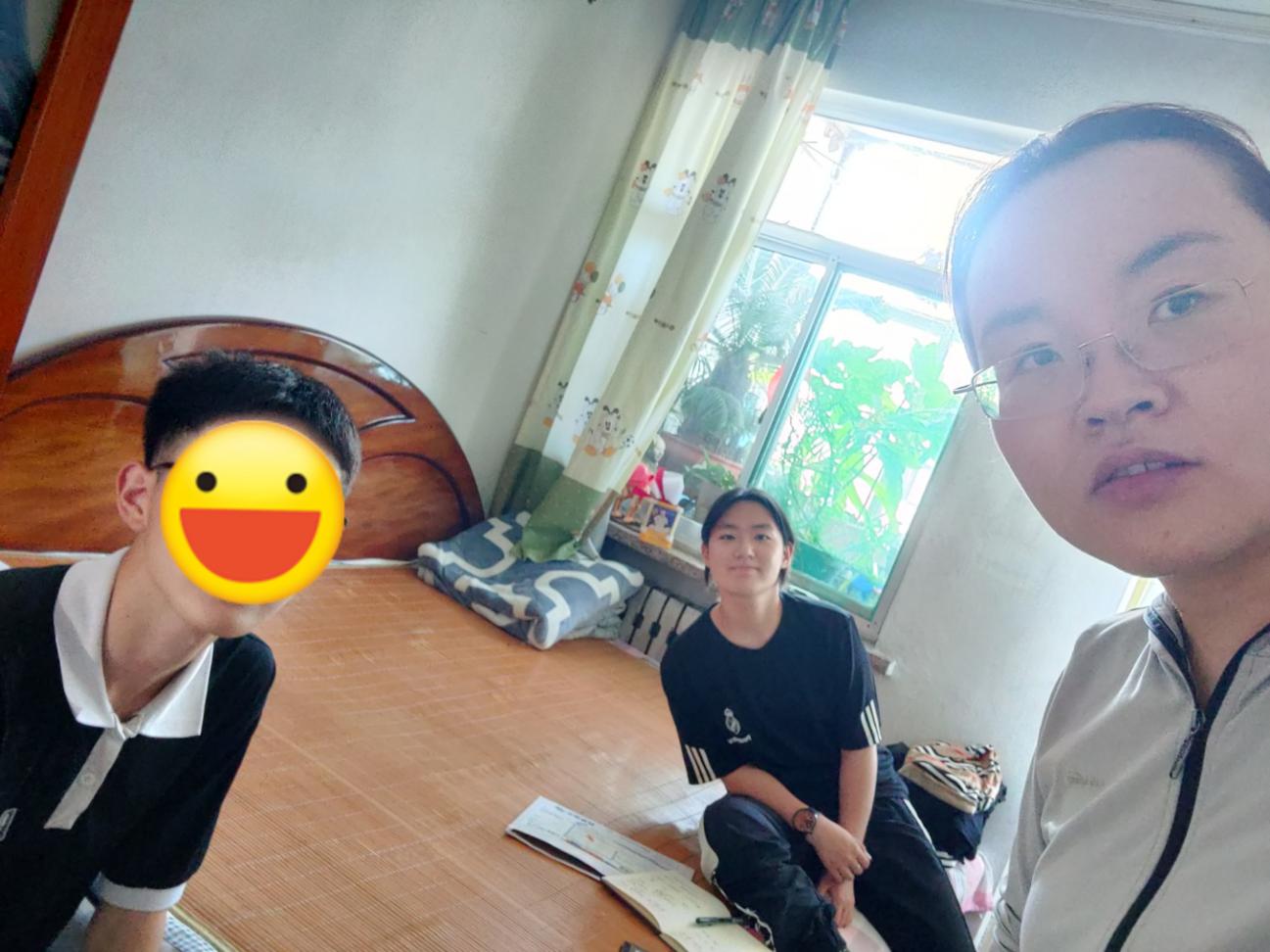 以下是服务对象小向自述生活方式：1、出事之后，在家主要消遣是睡觉。上午睡到11点，下午去买点吃的，然后回家再躺着，晚上出再买点吃的然后就回家。2、易焦虑，一天抽两包烟。没什么运动爱好。情绪状态：1、之前在家被关了三个月没有手机，感觉自己像是精神上出问题了，会捡别人抽剩的烟把抽。2、现阶段想去心理医生。家庭关系及家庭教育：1、我继母有个口头禅说我白眼狼。2、父母离婚，父亲有自己的抚养权，但是他工作很忙，自己一直在父亲和母亲家来回被推来推去，最后就去了爷爷奶奶家住，在爷爷奶奶家的时间最长。谁也不想带我，谁觉得带我带累了，然后就把我扔到另一方。所以我觉得我爷爷奶奶更像我的父母，他们虽然什么也不懂，但是他们给我的亲切感要更多。父母离婚的事情对自己的影响蛮大的。并且自己很不喜欢自己的继母，和父亲也有隔阂。从小到大我在待过最多的地方就是我爷爷奶奶家，我爸其次，我妈是最少。但是我更喜欢和爷爷奶奶一起生活。3、希望父亲和继母离婚。社会关系：有一个从小玩到大的女性好朋友，现在闲的没事就去找她（小玲）玩。朋友挺多的，自己是那种不太会拒绝别人的人。谈恋爱中间分过两次，谈了大概不到一个月，就发生了性关系。家庭现状及对案件态度：我还是希望我父亲去负责接下来我的案件。但是我听我继母说，不给赔偿金和找律师了，就让我进去。我妈那边没有钱，我爸这边有钱不给。以下是服务对象小向自述生活方式：1、出事之后，在家主要消遣是睡觉。上午睡到11点，下午去买点吃的，然后回家再躺着，晚上出再买点吃的然后就回家。2、易焦虑，一天抽两包烟。没什么运动爱好。情绪状态：1、之前在家被关了三个月没有手机，感觉自己像是精神上出问题了，会捡别人抽剩的烟把抽。2、现阶段想去心理医生。家庭关系及家庭教育：1、我继母有个口头禅说我白眼狼。2、父母离婚，父亲有自己的抚养权，但是他工作很忙，自己一直在父亲和母亲家来回被推来推去，最后就去了爷爷奶奶家住，在爷爷奶奶家的时间最长。谁也不想带我，谁觉得带我带累了，然后就把我扔到另一方。所以我觉得我爷爷奶奶更像我的父母，他们虽然什么也不懂，但是他们给我的亲切感要更多。父母离婚的事情对自己的影响蛮大的。并且自己很不喜欢自己的继母，和父亲也有隔阂。从小到大我在待过最多的地方就是我爷爷奶奶家，我爸其次，我妈是最少。但是我更喜欢和爷爷奶奶一起生活。3、希望父亲和继母离婚。社会关系：有一个从小玩到大的女性好朋友，现在闲的没事就去找她（小玲）玩。朋友挺多的，自己是那种不太会拒绝别人的人。谈恋爱中间分过两次，谈了大概不到一个月，就发生了性关系。家庭现状及对案件态度：我还是希望我父亲去负责接下来我的案件。但是我听我继母说，不给赔偿金和找律师了，就让我进去。我妈那边没有钱，我爸这边有钱不给。以下是服务对象小向自述生活方式：1、出事之后，在家主要消遣是睡觉。上午睡到11点，下午去买点吃的，然后回家再躺着，晚上出再买点吃的然后就回家。2、易焦虑，一天抽两包烟。没什么运动爱好。情绪状态：1、之前在家被关了三个月没有手机，感觉自己像是精神上出问题了，会捡别人抽剩的烟把抽。2、现阶段想去心理医生。家庭关系及家庭教育：1、我继母有个口头禅说我白眼狼。2、父母离婚，父亲有自己的抚养权，但是他工作很忙，自己一直在父亲和母亲家来回被推来推去，最后就去了爷爷奶奶家住，在爷爷奶奶家的时间最长。谁也不想带我，谁觉得带我带累了，然后就把我扔到另一方。所以我觉得我爷爷奶奶更像我的父母，他们虽然什么也不懂，但是他们给我的亲切感要更多。父母离婚的事情对自己的影响蛮大的。并且自己很不喜欢自己的继母，和父亲也有隔阂。从小到大我在待过最多的地方就是我爷爷奶奶家，我爸其次，我妈是最少。但是我更喜欢和爷爷奶奶一起生活。3、希望父亲和继母离婚。社会关系：有一个从小玩到大的女性好朋友，现在闲的没事就去找她（小玲）玩。朋友挺多的，自己是那种不太会拒绝别人的人。谈恋爱中间分过两次，谈了大概不到一个月，就发生了性关系。家庭现状及对案件态度：我还是希望我父亲去负责接下来我的案件。但是我听我继母说，不给赔偿金和找律师了，就让我进去。我妈那边没有钱，我爸这边有钱不给。以下是服务对象小向自述生活方式：1、出事之后，在家主要消遣是睡觉。上午睡到11点，下午去买点吃的，然后回家再躺着，晚上出再买点吃的然后就回家。2、易焦虑，一天抽两包烟。没什么运动爱好。情绪状态：1、之前在家被关了三个月没有手机，感觉自己像是精神上出问题了，会捡别人抽剩的烟把抽。2、现阶段想去心理医生。家庭关系及家庭教育：1、我继母有个口头禅说我白眼狼。2、父母离婚，父亲有自己的抚养权，但是他工作很忙，自己一直在父亲和母亲家来回被推来推去，最后就去了爷爷奶奶家住，在爷爷奶奶家的时间最长。谁也不想带我，谁觉得带我带累了，然后就把我扔到另一方。所以我觉得我爷爷奶奶更像我的父母，他们虽然什么也不懂，但是他们给我的亲切感要更多。父母离婚的事情对自己的影响蛮大的。并且自己很不喜欢自己的继母，和父亲也有隔阂。从小到大我在待过最多的地方就是我爷爷奶奶家，我爸其次，我妈是最少。但是我更喜欢和爷爷奶奶一起生活。3、希望父亲和继母离婚。社会关系：有一个从小玩到大的女性好朋友，现在闲的没事就去找她（小玲）玩。朋友挺多的，自己是那种不太会拒绝别人的人。谈恋爱中间分过两次，谈了大概不到一个月，就发生了性关系。家庭现状及对案件态度：我还是希望我父亲去负责接下来我的案件。但是我听我继母说，不给赔偿金和找律师了，就让我进去。我妈那边没有钱，我爸这边有钱不给。以下是服务对象小向自述生活方式：1、出事之后，在家主要消遣是睡觉。上午睡到11点，下午去买点吃的，然后回家再躺着，晚上出再买点吃的然后就回家。2、易焦虑，一天抽两包烟。没什么运动爱好。情绪状态：1、之前在家被关了三个月没有手机，感觉自己像是精神上出问题了，会捡别人抽剩的烟把抽。2、现阶段想去心理医生。家庭关系及家庭教育：1、我继母有个口头禅说我白眼狼。2、父母离婚，父亲有自己的抚养权，但是他工作很忙，自己一直在父亲和母亲家来回被推来推去，最后就去了爷爷奶奶家住，在爷爷奶奶家的时间最长。谁也不想带我，谁觉得带我带累了，然后就把我扔到另一方。所以我觉得我爷爷奶奶更像我的父母，他们虽然什么也不懂，但是他们给我的亲切感要更多。父母离婚的事情对自己的影响蛮大的。并且自己很不喜欢自己的继母，和父亲也有隔阂。从小到大我在待过最多的地方就是我爷爷奶奶家，我爸其次，我妈是最少。但是我更喜欢和爷爷奶奶一起生活。3、希望父亲和继母离婚。社会关系：有一个从小玩到大的女性好朋友，现在闲的没事就去找她（小玲）玩。朋友挺多的，自己是那种不太会拒绝别人的人。谈恋爱中间分过两次，谈了大概不到一个月，就发生了性关系。家庭现状及对案件态度：我还是希望我父亲去负责接下来我的案件。但是我听我继母说，不给赔偿金和找律师了，就让我进去。我妈那边没有钱，我爸这边有钱不给。以下是服务对象小向自述生活方式：1、出事之后，在家主要消遣是睡觉。上午睡到11点，下午去买点吃的，然后回家再躺着，晚上出再买点吃的然后就回家。2、易焦虑，一天抽两包烟。没什么运动爱好。情绪状态：1、之前在家被关了三个月没有手机，感觉自己像是精神上出问题了，会捡别人抽剩的烟把抽。2、现阶段想去心理医生。家庭关系及家庭教育：1、我继母有个口头禅说我白眼狼。2、父母离婚，父亲有自己的抚养权，但是他工作很忙，自己一直在父亲和母亲家来回被推来推去，最后就去了爷爷奶奶家住，在爷爷奶奶家的时间最长。谁也不想带我，谁觉得带我带累了，然后就把我扔到另一方。所以我觉得我爷爷奶奶更像我的父母，他们虽然什么也不懂，但是他们给我的亲切感要更多。父母离婚的事情对自己的影响蛮大的。并且自己很不喜欢自己的继母，和父亲也有隔阂。从小到大我在待过最多的地方就是我爷爷奶奶家，我爸其次，我妈是最少。但是我更喜欢和爷爷奶奶一起生活。3、希望父亲和继母离婚。社会关系：有一个从小玩到大的女性好朋友，现在闲的没事就去找她（小玲）玩。朋友挺多的，自己是那种不太会拒绝别人的人。谈恋爱中间分过两次，谈了大概不到一个月，就发生了性关系。家庭现状及对案件态度：我还是希望我父亲去负责接下来我的案件。但是我听我继母说，不给赔偿金和找律师了，就让我进去。我妈那边没有钱，我爸这边有钱不给。介 入 小结介 入 小结介 入 小结介 入 小结介 入 小结介 入 小结介 入 小结服务对象小向用抽烟的方法缓解目前面对的压力及焦虑，威胁到了他的健康。社会工作者与小向达成约定，用每天保持运动的方式替代抽烟，来缓解焦虑，逐步戒掉抽烟的习惯。逐步戒断服务对象对手机的依赖，回应服务对象的诉求，给服务对象提供心理指导方面的建议。通过资源链接，为服务对象推荐心理治疗师对其进行心理健康检查及评估，结果显示小向没有心理疾病，仅存在严重的焦虑情绪。3、重点关注服务对象家庭问题，深究服务对象的家庭与朋辈群体之间的关系。发现服务对象对于父亲继母的厌恶，与父亲之间有隔阂，对于母亲和爷爷奶奶则是相对信任的状态，但是母亲和爷爷奶奶并没有办法给到小向足够的物质支持，仅仅可以提供情绪支持。朋辈群体中只有小玲可以给小向提供情绪支持。服务对象小向用抽烟的方法缓解目前面对的压力及焦虑，威胁到了他的健康。社会工作者与小向达成约定，用每天保持运动的方式替代抽烟，来缓解焦虑，逐步戒掉抽烟的习惯。逐步戒断服务对象对手机的依赖，回应服务对象的诉求，给服务对象提供心理指导方面的建议。通过资源链接，为服务对象推荐心理治疗师对其进行心理健康检查及评估，结果显示小向没有心理疾病，仅存在严重的焦虑情绪。3、重点关注服务对象家庭问题，深究服务对象的家庭与朋辈群体之间的关系。发现服务对象对于父亲继母的厌恶，与父亲之间有隔阂，对于母亲和爷爷奶奶则是相对信任的状态，但是母亲和爷爷奶奶并没有办法给到小向足够的物质支持，仅仅可以提供情绪支持。朋辈群体中只有小玲可以给小向提供情绪支持。服务对象小向用抽烟的方法缓解目前面对的压力及焦虑，威胁到了他的健康。社会工作者与小向达成约定，用每天保持运动的方式替代抽烟，来缓解焦虑，逐步戒掉抽烟的习惯。逐步戒断服务对象对手机的依赖，回应服务对象的诉求，给服务对象提供心理指导方面的建议。通过资源链接，为服务对象推荐心理治疗师对其进行心理健康检查及评估，结果显示小向没有心理疾病，仅存在严重的焦虑情绪。3、重点关注服务对象家庭问题，深究服务对象的家庭与朋辈群体之间的关系。发现服务对象对于父亲继母的厌恶，与父亲之间有隔阂，对于母亲和爷爷奶奶则是相对信任的状态，但是母亲和爷爷奶奶并没有办法给到小向足够的物质支持，仅仅可以提供情绪支持。朋辈群体中只有小玲可以给小向提供情绪支持。服务对象小向用抽烟的方法缓解目前面对的压力及焦虑，威胁到了他的健康。社会工作者与小向达成约定，用每天保持运动的方式替代抽烟，来缓解焦虑，逐步戒掉抽烟的习惯。逐步戒断服务对象对手机的依赖，回应服务对象的诉求，给服务对象提供心理指导方面的建议。通过资源链接，为服务对象推荐心理治疗师对其进行心理健康检查及评估，结果显示小向没有心理疾病，仅存在严重的焦虑情绪。3、重点关注服务对象家庭问题，深究服务对象的家庭与朋辈群体之间的关系。发现服务对象对于父亲继母的厌恶，与父亲之间有隔阂，对于母亲和爷爷奶奶则是相对信任的状态，但是母亲和爷爷奶奶并没有办法给到小向足够的物质支持，仅仅可以提供情绪支持。朋辈群体中只有小玲可以给小向提供情绪支持。服务对象小向用抽烟的方法缓解目前面对的压力及焦虑，威胁到了他的健康。社会工作者与小向达成约定，用每天保持运动的方式替代抽烟，来缓解焦虑，逐步戒掉抽烟的习惯。逐步戒断服务对象对手机的依赖，回应服务对象的诉求，给服务对象提供心理指导方面的建议。通过资源链接，为服务对象推荐心理治疗师对其进行心理健康检查及评估，结果显示小向没有心理疾病，仅存在严重的焦虑情绪。3、重点关注服务对象家庭问题，深究服务对象的家庭与朋辈群体之间的关系。发现服务对象对于父亲继母的厌恶，与父亲之间有隔阂，对于母亲和爷爷奶奶则是相对信任的状态，但是母亲和爷爷奶奶并没有办法给到小向足够的物质支持，仅仅可以提供情绪支持。朋辈群体中只有小玲可以给小向提供情绪支持。服务对象小向用抽烟的方法缓解目前面对的压力及焦虑，威胁到了他的健康。社会工作者与小向达成约定，用每天保持运动的方式替代抽烟，来缓解焦虑，逐步戒掉抽烟的习惯。逐步戒断服务对象对手机的依赖，回应服务对象的诉求，给服务对象提供心理指导方面的建议。通过资源链接，为服务对象推荐心理治疗师对其进行心理健康检查及评估，结果显示小向没有心理疾病，仅存在严重的焦虑情绪。3、重点关注服务对象家庭问题，深究服务对象的家庭与朋辈群体之间的关系。发现服务对象对于父亲继母的厌恶，与父亲之间有隔阂，对于母亲和爷爷奶奶则是相对信任的状态，但是母亲和爷爷奶奶并没有办法给到小向足够的物质支持，仅仅可以提供情绪支持。朋辈群体中只有小玲可以给小向提供情绪支持。服务对象小向用抽烟的方法缓解目前面对的压力及焦虑，威胁到了他的健康。社会工作者与小向达成约定，用每天保持运动的方式替代抽烟，来缓解焦虑，逐步戒掉抽烟的习惯。逐步戒断服务对象对手机的依赖，回应服务对象的诉求，给服务对象提供心理指导方面的建议。通过资源链接，为服务对象推荐心理治疗师对其进行心理健康检查及评估，结果显示小向没有心理疾病，仅存在严重的焦虑情绪。3、重点关注服务对象家庭问题，深究服务对象的家庭与朋辈群体之间的关系。发现服务对象对于父亲继母的厌恶，与父亲之间有隔阂，对于母亲和爷爷奶奶则是相对信任的状态，但是母亲和爷爷奶奶并没有办法给到小向足够的物质支持，仅仅可以提供情绪支持。朋辈群体中只有小玲可以给小向提供情绪支持。下 次 介 入 计 划 与 建 议下 次 介 入 计 划 与 建 议下 次 介 入 计 划 与 建 议下 次 介 入 计 划 与 建 议下 次 介 入 计 划 与 建 议下 次 介 入 计 划 与 建 议下 次 介 入 计 划 与 建 议为服务对象小向制定以下计划：坚持每天运动，尽量减少抽烟；加强服务对象与其父母的沟通技巧的训练，为重建家庭结构做准备；准备对服务对象进行性教育及法制教育。准备对服务对象的父亲进行个案约谈。为服务对象小向制定以下计划：坚持每天运动，尽量减少抽烟；加强服务对象与其父母的沟通技巧的训练，为重建家庭结构做准备；准备对服务对象进行性教育及法制教育。准备对服务对象的父亲进行个案约谈。为服务对象小向制定以下计划：坚持每天运动，尽量减少抽烟；加强服务对象与其父母的沟通技巧的训练，为重建家庭结构做准备；准备对服务对象进行性教育及法制教育。准备对服务对象的父亲进行个案约谈。为服务对象小向制定以下计划：坚持每天运动，尽量减少抽烟；加强服务对象与其父母的沟通技巧的训练，为重建家庭结构做准备；准备对服务对象进行性教育及法制教育。准备对服务对象的父亲进行个案约谈。为服务对象小向制定以下计划：坚持每天运动，尽量减少抽烟；加强服务对象与其父母的沟通技巧的训练，为重建家庭结构做准备；准备对服务对象进行性教育及法制教育。准备对服务对象的父亲进行个案约谈。为服务对象小向制定以下计划：坚持每天运动，尽量减少抽烟；加强服务对象与其父母的沟通技巧的训练，为重建家庭结构做准备；准备对服务对象进行性教育及法制教育。准备对服务对象的父亲进行个案约谈。为服务对象小向制定以下计划：坚持每天运动，尽量减少抽烟；加强服务对象与其父母的沟通技巧的训练，为重建家庭结构做准备；准备对服务对象进行性教育及法制教育。准备对服务对象的父亲进行个案约谈。社会工作者 (签名)社会工作者 (签名)日期日期2022年7月17日服务对象姓名小向父亲小向父亲社会工作者姓名社会工作者姓名张绮然张秀娜张绮然张秀娜日  期2022.7.232022.7.23地  点地  点xxx社会工作服务站xxx社会工作服务站次   数第__2__次第__2__次时    段时    段11:00--11:3011:00--11:30服务形式线下，个人约谈线下，个人约谈线下，个人约谈线下，个人约谈线下，个人约谈线下，个人约谈介 入 目 标介 入 目 标介 入 目 标介 入 目 标介 入 目 标介 入 目 标介 入 目 标与服务对象父亲沟通，鼓励着重参与关注服务对象生活与状态，尝试与服务对象良好沟通；了解服务对象成长环境以及对于家庭成员和家庭环境的态度。与服务对象父亲沟通，鼓励着重参与关注服务对象生活与状态，尝试与服务对象良好沟通；了解服务对象成长环境以及对于家庭成员和家庭环境的态度。与服务对象父亲沟通，鼓励着重参与关注服务对象生活与状态，尝试与服务对象良好沟通；了解服务对象成长环境以及对于家庭成员和家庭环境的态度。与服务对象父亲沟通，鼓励着重参与关注服务对象生活与状态，尝试与服务对象良好沟通；了解服务对象成长环境以及对于家庭成员和家庭环境的态度。与服务对象父亲沟通，鼓励着重参与关注服务对象生活与状态，尝试与服务对象良好沟通；了解服务对象成长环境以及对于家庭成员和家庭环境的态度。与服务对象父亲沟通，鼓励着重参与关注服务对象生活与状态，尝试与服务对象良好沟通；了解服务对象成长环境以及对于家庭成员和家庭环境的态度。与服务对象父亲沟通，鼓励着重参与关注服务对象生活与状态，尝试与服务对象良好沟通；了解服务对象成长环境以及对于家庭成员和家庭环境的态度。介 入 过 程 ( 概 述 )介 入 过 程 ( 概 述 )介 入 过 程 ( 概 述 )介 入 过 程 ( 概 述 )介 入 过 程 ( 概 述 )介 入 过 程 ( 概 述 )介 入 过 程 ( 概 述 )以下是服务对象父亲自述（按照服务对象成长时期概述）上小学的时候给他报的街舞班，小学的时候运动会好像基本上都第一第二，街舞跳的也那时候也好，没坚持下来。2、初一的时候，他用QQ有人给他传黄色的比较露骨的视频，我看到后和他母亲说，他母亲态度很平常，表示管不了，最后了不了之。初中旷课他母亲是老师的第一联系人，他母亲知道之后我才知道，老师一般找他母亲不找我。3、孩子初中毕业他爷爷给他买了手机，我觉得孩子有个手机也不至于那么无聊，但是现在看来还挺愧疚的。小向上高中的时候有两回喝酒，抽烟他自己说从初三之后是抽着玩，我们也会控制。初中旷课什么的，他母亲是老师的第一联系人，他母亲知道之后我才知道。4、自己对现任妻子比较愧疚，家里一直不接受她，现在因为小向大了所以不得不接受。小向不喜欢他继母所以也不与我们沟通交流，他说他想去看心理医生，我妻子认为他是不想学习的借口，就没带他去。社会工作者对服务对象父亲进行如何改变家庭关系的技巧以及谈话、沟通技巧。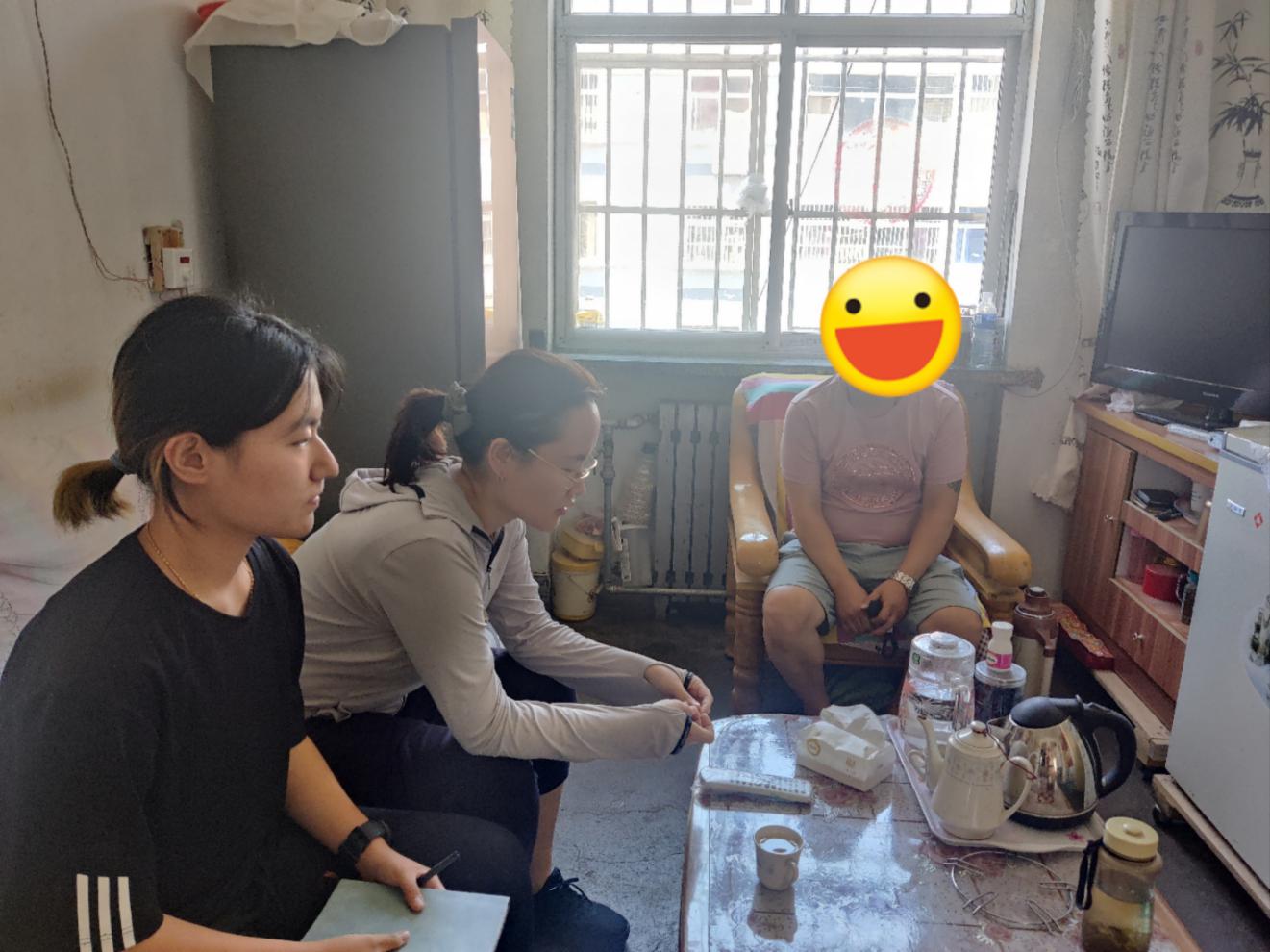 以下是服务对象父亲自述（按照服务对象成长时期概述）上小学的时候给他报的街舞班，小学的时候运动会好像基本上都第一第二，街舞跳的也那时候也好，没坚持下来。2、初一的时候，他用QQ有人给他传黄色的比较露骨的视频，我看到后和他母亲说，他母亲态度很平常，表示管不了，最后了不了之。初中旷课他母亲是老师的第一联系人，他母亲知道之后我才知道，老师一般找他母亲不找我。3、孩子初中毕业他爷爷给他买了手机，我觉得孩子有个手机也不至于那么无聊，但是现在看来还挺愧疚的。小向上高中的时候有两回喝酒，抽烟他自己说从初三之后是抽着玩，我们也会控制。初中旷课什么的，他母亲是老师的第一联系人，他母亲知道之后我才知道。4、自己对现任妻子比较愧疚，家里一直不接受她，现在因为小向大了所以不得不接受。小向不喜欢他继母所以也不与我们沟通交流，他说他想去看心理医生，我妻子认为他是不想学习的借口，就没带他去。社会工作者对服务对象父亲进行如何改变家庭关系的技巧以及谈话、沟通技巧。以下是服务对象父亲自述（按照服务对象成长时期概述）上小学的时候给他报的街舞班，小学的时候运动会好像基本上都第一第二，街舞跳的也那时候也好，没坚持下来。2、初一的时候，他用QQ有人给他传黄色的比较露骨的视频，我看到后和他母亲说，他母亲态度很平常，表示管不了，最后了不了之。初中旷课他母亲是老师的第一联系人，他母亲知道之后我才知道，老师一般找他母亲不找我。3、孩子初中毕业他爷爷给他买了手机，我觉得孩子有个手机也不至于那么无聊，但是现在看来还挺愧疚的。小向上高中的时候有两回喝酒，抽烟他自己说从初三之后是抽着玩，我们也会控制。初中旷课什么的，他母亲是老师的第一联系人，他母亲知道之后我才知道。4、自己对现任妻子比较愧疚，家里一直不接受她，现在因为小向大了所以不得不接受。小向不喜欢他继母所以也不与我们沟通交流，他说他想去看心理医生，我妻子认为他是不想学习的借口，就没带他去。社会工作者对服务对象父亲进行如何改变家庭关系的技巧以及谈话、沟通技巧。以下是服务对象父亲自述（按照服务对象成长时期概述）上小学的时候给他报的街舞班，小学的时候运动会好像基本上都第一第二，街舞跳的也那时候也好，没坚持下来。2、初一的时候，他用QQ有人给他传黄色的比较露骨的视频，我看到后和他母亲说，他母亲态度很平常，表示管不了，最后了不了之。初中旷课他母亲是老师的第一联系人，他母亲知道之后我才知道，老师一般找他母亲不找我。3、孩子初中毕业他爷爷给他买了手机，我觉得孩子有个手机也不至于那么无聊，但是现在看来还挺愧疚的。小向上高中的时候有两回喝酒，抽烟他自己说从初三之后是抽着玩，我们也会控制。初中旷课什么的，他母亲是老师的第一联系人，他母亲知道之后我才知道。4、自己对现任妻子比较愧疚，家里一直不接受她，现在因为小向大了所以不得不接受。小向不喜欢他继母所以也不与我们沟通交流，他说他想去看心理医生，我妻子认为他是不想学习的借口，就没带他去。社会工作者对服务对象父亲进行如何改变家庭关系的技巧以及谈话、沟通技巧。以下是服务对象父亲自述（按照服务对象成长时期概述）上小学的时候给他报的街舞班，小学的时候运动会好像基本上都第一第二，街舞跳的也那时候也好，没坚持下来。2、初一的时候，他用QQ有人给他传黄色的比较露骨的视频，我看到后和他母亲说，他母亲态度很平常，表示管不了，最后了不了之。初中旷课他母亲是老师的第一联系人，他母亲知道之后我才知道，老师一般找他母亲不找我。3、孩子初中毕业他爷爷给他买了手机，我觉得孩子有个手机也不至于那么无聊，但是现在看来还挺愧疚的。小向上高中的时候有两回喝酒，抽烟他自己说从初三之后是抽着玩，我们也会控制。初中旷课什么的，他母亲是老师的第一联系人，他母亲知道之后我才知道。4、自己对现任妻子比较愧疚，家里一直不接受她，现在因为小向大了所以不得不接受。小向不喜欢他继母所以也不与我们沟通交流，他说他想去看心理医生，我妻子认为他是不想学习的借口，就没带他去。社会工作者对服务对象父亲进行如何改变家庭关系的技巧以及谈话、沟通技巧。以下是服务对象父亲自述（按照服务对象成长时期概述）上小学的时候给他报的街舞班，小学的时候运动会好像基本上都第一第二，街舞跳的也那时候也好，没坚持下来。2、初一的时候，他用QQ有人给他传黄色的比较露骨的视频，我看到后和他母亲说，他母亲态度很平常，表示管不了，最后了不了之。初中旷课他母亲是老师的第一联系人，他母亲知道之后我才知道，老师一般找他母亲不找我。3、孩子初中毕业他爷爷给他买了手机，我觉得孩子有个手机也不至于那么无聊，但是现在看来还挺愧疚的。小向上高中的时候有两回喝酒，抽烟他自己说从初三之后是抽着玩，我们也会控制。初中旷课什么的，他母亲是老师的第一联系人，他母亲知道之后我才知道。4、自己对现任妻子比较愧疚，家里一直不接受她，现在因为小向大了所以不得不接受。小向不喜欢他继母所以也不与我们沟通交流，他说他想去看心理医生，我妻子认为他是不想学习的借口，就没带他去。社会工作者对服务对象父亲进行如何改变家庭关系的技巧以及谈话、沟通技巧。以下是服务对象父亲自述（按照服务对象成长时期概述）上小学的时候给他报的街舞班，小学的时候运动会好像基本上都第一第二，街舞跳的也那时候也好，没坚持下来。2、初一的时候，他用QQ有人给他传黄色的比较露骨的视频，我看到后和他母亲说，他母亲态度很平常，表示管不了，最后了不了之。初中旷课他母亲是老师的第一联系人，他母亲知道之后我才知道，老师一般找他母亲不找我。3、孩子初中毕业他爷爷给他买了手机，我觉得孩子有个手机也不至于那么无聊，但是现在看来还挺愧疚的。小向上高中的时候有两回喝酒，抽烟他自己说从初三之后是抽着玩，我们也会控制。初中旷课什么的，他母亲是老师的第一联系人，他母亲知道之后我才知道。4、自己对现任妻子比较愧疚，家里一直不接受她，现在因为小向大了所以不得不接受。小向不喜欢他继母所以也不与我们沟通交流，他说他想去看心理医生，我妻子认为他是不想学习的借口，就没带他去。社会工作者对服务对象父亲进行如何改变家庭关系的技巧以及谈话、沟通技巧。介 入 小结介 入 小结介 入 小结介 入 小结介 入 小结介 入 小结介 入 小结重点关注服务对象与父母关系问题，第一步是转变服务对象父母的传统的教养思维，真正关注并理解小向诉求，建立一个良好的沟通，从而修复重建亲子关系。社会工作者重点培养父亲与孩子的沟通交流技巧，并说服服务对象父亲带小向去看心理医生。鼓励服务对象父亲去多与服务对象母亲以及自己的现任妻子沟通，尽量做到家庭面临危机时的凝聚作用和主心骨的作用。服务对象的父亲在服务对象的心中有重要的地位，是家庭威严的象征，但是服务对象出于对继母的不满从而产生与父亲的隔阂，更因为对父亲的爱之深，所以恨更加深刻。重点关注服务对象与父母关系问题，第一步是转变服务对象父母的传统的教养思维，真正关注并理解小向诉求，建立一个良好的沟通，从而修复重建亲子关系。社会工作者重点培养父亲与孩子的沟通交流技巧，并说服服务对象父亲带小向去看心理医生。鼓励服务对象父亲去多与服务对象母亲以及自己的现任妻子沟通，尽量做到家庭面临危机时的凝聚作用和主心骨的作用。服务对象的父亲在服务对象的心中有重要的地位，是家庭威严的象征，但是服务对象出于对继母的不满从而产生与父亲的隔阂，更因为对父亲的爱之深，所以恨更加深刻。重点关注服务对象与父母关系问题，第一步是转变服务对象父母的传统的教养思维，真正关注并理解小向诉求，建立一个良好的沟通，从而修复重建亲子关系。社会工作者重点培养父亲与孩子的沟通交流技巧，并说服服务对象父亲带小向去看心理医生。鼓励服务对象父亲去多与服务对象母亲以及自己的现任妻子沟通，尽量做到家庭面临危机时的凝聚作用和主心骨的作用。服务对象的父亲在服务对象的心中有重要的地位，是家庭威严的象征，但是服务对象出于对继母的不满从而产生与父亲的隔阂，更因为对父亲的爱之深，所以恨更加深刻。重点关注服务对象与父母关系问题，第一步是转变服务对象父母的传统的教养思维，真正关注并理解小向诉求，建立一个良好的沟通，从而修复重建亲子关系。社会工作者重点培养父亲与孩子的沟通交流技巧，并说服服务对象父亲带小向去看心理医生。鼓励服务对象父亲去多与服务对象母亲以及自己的现任妻子沟通，尽量做到家庭面临危机时的凝聚作用和主心骨的作用。服务对象的父亲在服务对象的心中有重要的地位，是家庭威严的象征，但是服务对象出于对继母的不满从而产生与父亲的隔阂，更因为对父亲的爱之深，所以恨更加深刻。重点关注服务对象与父母关系问题，第一步是转变服务对象父母的传统的教养思维，真正关注并理解小向诉求，建立一个良好的沟通，从而修复重建亲子关系。社会工作者重点培养父亲与孩子的沟通交流技巧，并说服服务对象父亲带小向去看心理医生。鼓励服务对象父亲去多与服务对象母亲以及自己的现任妻子沟通，尽量做到家庭面临危机时的凝聚作用和主心骨的作用。服务对象的父亲在服务对象的心中有重要的地位，是家庭威严的象征，但是服务对象出于对继母的不满从而产生与父亲的隔阂，更因为对父亲的爱之深，所以恨更加深刻。重点关注服务对象与父母关系问题，第一步是转变服务对象父母的传统的教养思维，真正关注并理解小向诉求，建立一个良好的沟通，从而修复重建亲子关系。社会工作者重点培养父亲与孩子的沟通交流技巧，并说服服务对象父亲带小向去看心理医生。鼓励服务对象父亲去多与服务对象母亲以及自己的现任妻子沟通，尽量做到家庭面临危机时的凝聚作用和主心骨的作用。服务对象的父亲在服务对象的心中有重要的地位，是家庭威严的象征，但是服务对象出于对继母的不满从而产生与父亲的隔阂，更因为对父亲的爱之深，所以恨更加深刻。重点关注服务对象与父母关系问题，第一步是转变服务对象父母的传统的教养思维，真正关注并理解小向诉求，建立一个良好的沟通，从而修复重建亲子关系。社会工作者重点培养父亲与孩子的沟通交流技巧，并说服服务对象父亲带小向去看心理医生。鼓励服务对象父亲去多与服务对象母亲以及自己的现任妻子沟通，尽量做到家庭面临危机时的凝聚作用和主心骨的作用。服务对象的父亲在服务对象的心中有重要的地位，是家庭威严的象征，但是服务对象出于对继母的不满从而产生与父亲的隔阂，更因为对父亲的爱之深，所以恨更加深刻。下 次 介 入 计 划 与 建 议下 次 介 入 计 划 与 建 议下 次 介 入 计 划 与 建 议下 次 介 入 计 划 与 建 议下 次 介 入 计 划 与 建 议下 次 介 入 计 划 与 建 议下 次 介 入 计 划 与 建 议为服务对象父亲制定以下计划：与孩子保持沟通和联络，起到监督作用。运用社会工作者教授的技巧去与服务对象沟通，尽量站在孩子的角度思考问题。与服务对象的继母保持良好的沟通，并劝慰妻子减少对服务对象的说教，缓和家庭矛盾。4、准备对服务对象的母亲进行约谈。为服务对象父亲制定以下计划：与孩子保持沟通和联络，起到监督作用。运用社会工作者教授的技巧去与服务对象沟通，尽量站在孩子的角度思考问题。与服务对象的继母保持良好的沟通，并劝慰妻子减少对服务对象的说教，缓和家庭矛盾。4、准备对服务对象的母亲进行约谈。为服务对象父亲制定以下计划：与孩子保持沟通和联络，起到监督作用。运用社会工作者教授的技巧去与服务对象沟通，尽量站在孩子的角度思考问题。与服务对象的继母保持良好的沟通，并劝慰妻子减少对服务对象的说教，缓和家庭矛盾。4、准备对服务对象的母亲进行约谈。为服务对象父亲制定以下计划：与孩子保持沟通和联络，起到监督作用。运用社会工作者教授的技巧去与服务对象沟通，尽量站在孩子的角度思考问题。与服务对象的继母保持良好的沟通，并劝慰妻子减少对服务对象的说教，缓和家庭矛盾。4、准备对服务对象的母亲进行约谈。为服务对象父亲制定以下计划：与孩子保持沟通和联络，起到监督作用。运用社会工作者教授的技巧去与服务对象沟通，尽量站在孩子的角度思考问题。与服务对象的继母保持良好的沟通，并劝慰妻子减少对服务对象的说教，缓和家庭矛盾。4、准备对服务对象的母亲进行约谈。为服务对象父亲制定以下计划：与孩子保持沟通和联络，起到监督作用。运用社会工作者教授的技巧去与服务对象沟通，尽量站在孩子的角度思考问题。与服务对象的继母保持良好的沟通，并劝慰妻子减少对服务对象的说教，缓和家庭矛盾。4、准备对服务对象的母亲进行约谈。为服务对象父亲制定以下计划：与孩子保持沟通和联络，起到监督作用。运用社会工作者教授的技巧去与服务对象沟通，尽量站在孩子的角度思考问题。与服务对象的继母保持良好的沟通，并劝慰妻子减少对服务对象的说教，缓和家庭矛盾。4、准备对服务对象的母亲进行约谈。社会工作者 (签名)社会工作者 (签名)日期日期2022年7月23日服务对象姓名小向母亲小向母亲社会工作者姓名社会工作者姓名张绮然张秀娜张绮然张秀娜日  期2022.7.232022.7.23地  点地  点xxx社会工作服务站xxx社会工作服务站次   数第__3_次第__3_次时    段时    段15:00--15:2015:00--15:20服务形式线上，个人约谈线上，个人约谈线上，个人约谈线上，个人约谈线上，个人约谈线上，个人约谈介 入 目 标介 入 目 标介 入 目 标介 入 目 标介 入 目 标介 入 目 标介 入 目 标了解服务对象母亲的生活状态，以及可以提供给服务对象的帮助；了解服务对象在母亲面前的状态和印象。了解服务对象母亲的生活状态，以及可以提供给服务对象的帮助；了解服务对象在母亲面前的状态和印象。了解服务对象母亲的生活状态，以及可以提供给服务对象的帮助；了解服务对象在母亲面前的状态和印象。了解服务对象母亲的生活状态，以及可以提供给服务对象的帮助；了解服务对象在母亲面前的状态和印象。了解服务对象母亲的生活状态，以及可以提供给服务对象的帮助；了解服务对象在母亲面前的状态和印象。了解服务对象母亲的生活状态，以及可以提供给服务对象的帮助；了解服务对象在母亲面前的状态和印象。了解服务对象母亲的生活状态，以及可以提供给服务对象的帮助；了解服务对象在母亲面前的状态和印象。介 入 过 程 ( 概 述 )介 入 过 程 ( 概 述 )介 入 过 程 ( 概 述 )介 入 过 程 ( 概 述 )介 入 过 程 ( 概 述 )介 入 过 程 ( 概 述 )介 入 过 程 ( 概 述 )以下是服务对象母亲自述：可能因为小向从小缺乏安全感，初中和他玩的基本上都是学习不好的孩子。上高中之后，他和他们宿舍的孩子会有矛盾，同学之间他说有人光欺负他。觉得小向对他父亲的抵触还是来源于他的继母。在自己面前他是那种大男子汉，很有担当很有责任感。同学在学校欺负他，他会逃避，不敢面对。虽然很敏感但是很善良，对小动物什么的都很善良。小向很热情，很愿意帮助别人。小向很害怕面对这个案件，他觉得很丢人，很自卑、内疚。小向最近有意识的开始和自己沟通，感觉不和之前一样特别犟了，他爸爸也是这么说。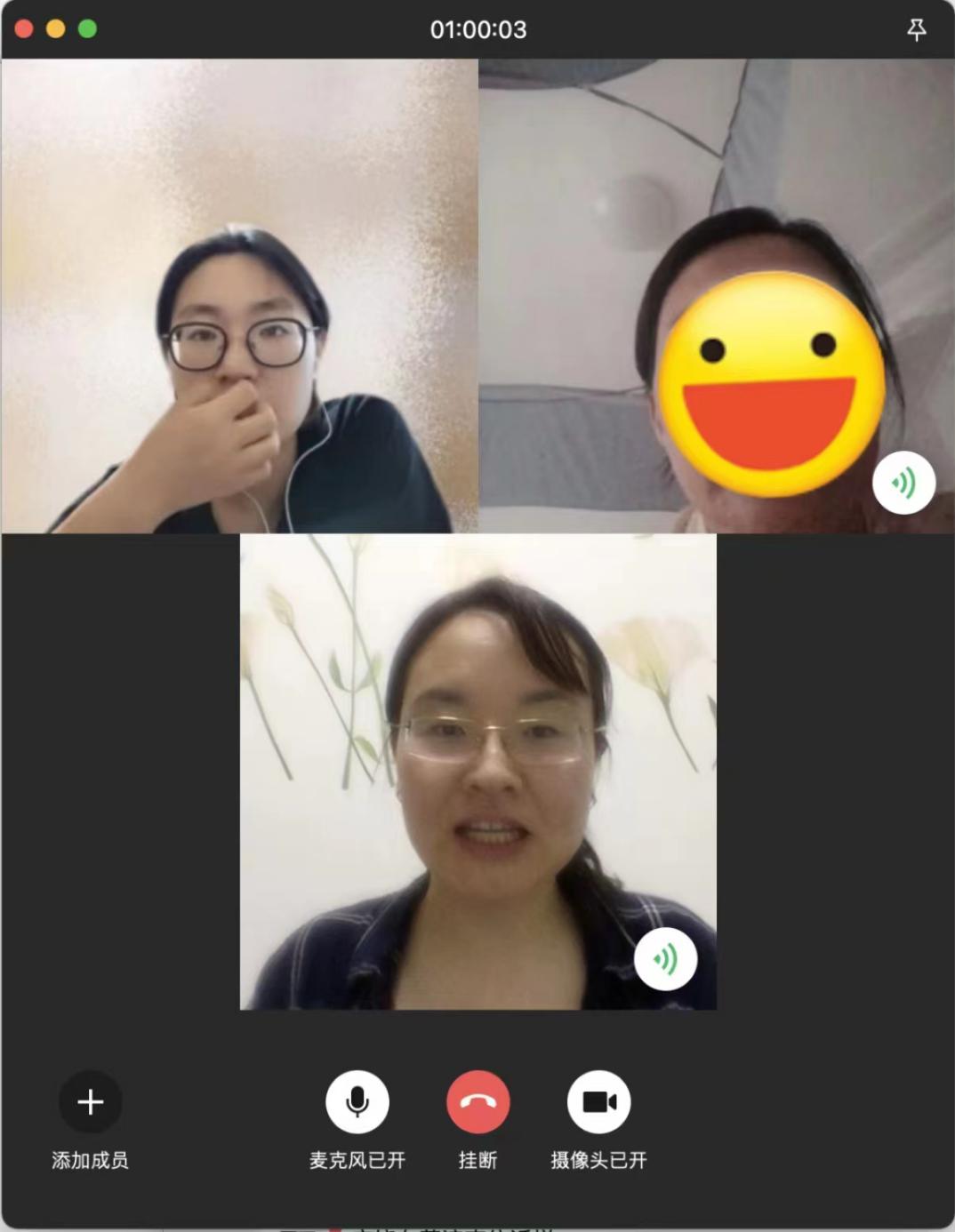 以下是服务对象母亲自述：可能因为小向从小缺乏安全感，初中和他玩的基本上都是学习不好的孩子。上高中之后，他和他们宿舍的孩子会有矛盾，同学之间他说有人光欺负他。觉得小向对他父亲的抵触还是来源于他的继母。在自己面前他是那种大男子汉，很有担当很有责任感。同学在学校欺负他，他会逃避，不敢面对。虽然很敏感但是很善良，对小动物什么的都很善良。小向很热情，很愿意帮助别人。小向很害怕面对这个案件，他觉得很丢人，很自卑、内疚。小向最近有意识的开始和自己沟通，感觉不和之前一样特别犟了，他爸爸也是这么说。以下是服务对象母亲自述：可能因为小向从小缺乏安全感，初中和他玩的基本上都是学习不好的孩子。上高中之后，他和他们宿舍的孩子会有矛盾，同学之间他说有人光欺负他。觉得小向对他父亲的抵触还是来源于他的继母。在自己面前他是那种大男子汉，很有担当很有责任感。同学在学校欺负他，他会逃避，不敢面对。虽然很敏感但是很善良，对小动物什么的都很善良。小向很热情，很愿意帮助别人。小向很害怕面对这个案件，他觉得很丢人，很自卑、内疚。小向最近有意识的开始和自己沟通，感觉不和之前一样特别犟了，他爸爸也是这么说。以下是服务对象母亲自述：可能因为小向从小缺乏安全感，初中和他玩的基本上都是学习不好的孩子。上高中之后，他和他们宿舍的孩子会有矛盾，同学之间他说有人光欺负他。觉得小向对他父亲的抵触还是来源于他的继母。在自己面前他是那种大男子汉，很有担当很有责任感。同学在学校欺负他，他会逃避，不敢面对。虽然很敏感但是很善良，对小动物什么的都很善良。小向很热情，很愿意帮助别人。小向很害怕面对这个案件，他觉得很丢人，很自卑、内疚。小向最近有意识的开始和自己沟通，感觉不和之前一样特别犟了，他爸爸也是这么说。以下是服务对象母亲自述：可能因为小向从小缺乏安全感，初中和他玩的基本上都是学习不好的孩子。上高中之后，他和他们宿舍的孩子会有矛盾，同学之间他说有人光欺负他。觉得小向对他父亲的抵触还是来源于他的继母。在自己面前他是那种大男子汉，很有担当很有责任感。同学在学校欺负他，他会逃避，不敢面对。虽然很敏感但是很善良，对小动物什么的都很善良。小向很热情，很愿意帮助别人。小向很害怕面对这个案件，他觉得很丢人，很自卑、内疚。小向最近有意识的开始和自己沟通，感觉不和之前一样特别犟了，他爸爸也是这么说。以下是服务对象母亲自述：可能因为小向从小缺乏安全感，初中和他玩的基本上都是学习不好的孩子。上高中之后，他和他们宿舍的孩子会有矛盾，同学之间他说有人光欺负他。觉得小向对他父亲的抵触还是来源于他的继母。在自己面前他是那种大男子汉，很有担当很有责任感。同学在学校欺负他，他会逃避，不敢面对。虽然很敏感但是很善良，对小动物什么的都很善良。小向很热情，很愿意帮助别人。小向很害怕面对这个案件，他觉得很丢人，很自卑、内疚。小向最近有意识的开始和自己沟通，感觉不和之前一样特别犟了，他爸爸也是这么说。以下是服务对象母亲自述：可能因为小向从小缺乏安全感，初中和他玩的基本上都是学习不好的孩子。上高中之后，他和他们宿舍的孩子会有矛盾，同学之间他说有人光欺负他。觉得小向对他父亲的抵触还是来源于他的继母。在自己面前他是那种大男子汉，很有担当很有责任感。同学在学校欺负他，他会逃避，不敢面对。虽然很敏感但是很善良，对小动物什么的都很善良。小向很热情，很愿意帮助别人。小向很害怕面对这个案件，他觉得很丢人，很自卑、内疚。小向最近有意识的开始和自己沟通，感觉不和之前一样特别犟了，他爸爸也是这么说。介 入 小结介 入 小结介 入 小结介 入 小结介 入 小结介 入 小结介 入 小结服务对象对母亲有着天然的依赖感，更喜欢亲近母亲，更喜欢将真心话吐露给母亲。服务对象的母亲可以给服务对象提供强有力的情绪支持。服务对象的母亲参与服务对象的成长较少，对于服务对象并没有可以给到实质性的帮助。服务对象母亲善于从优势视角发现服务对象的优点，可以帮助服务对象树立自信。服务对象对母亲有着天然的依赖感，更喜欢亲近母亲，更喜欢将真心话吐露给母亲。服务对象的母亲可以给服务对象提供强有力的情绪支持。服务对象的母亲参与服务对象的成长较少，对于服务对象并没有可以给到实质性的帮助。服务对象母亲善于从优势视角发现服务对象的优点，可以帮助服务对象树立自信。服务对象对母亲有着天然的依赖感，更喜欢亲近母亲，更喜欢将真心话吐露给母亲。服务对象的母亲可以给服务对象提供强有力的情绪支持。服务对象的母亲参与服务对象的成长较少，对于服务对象并没有可以给到实质性的帮助。服务对象母亲善于从优势视角发现服务对象的优点，可以帮助服务对象树立自信。服务对象对母亲有着天然的依赖感，更喜欢亲近母亲，更喜欢将真心话吐露给母亲。服务对象的母亲可以给服务对象提供强有力的情绪支持。服务对象的母亲参与服务对象的成长较少，对于服务对象并没有可以给到实质性的帮助。服务对象母亲善于从优势视角发现服务对象的优点，可以帮助服务对象树立自信。服务对象对母亲有着天然的依赖感，更喜欢亲近母亲，更喜欢将真心话吐露给母亲。服务对象的母亲可以给服务对象提供强有力的情绪支持。服务对象的母亲参与服务对象的成长较少，对于服务对象并没有可以给到实质性的帮助。服务对象母亲善于从优势视角发现服务对象的优点，可以帮助服务对象树立自信。服务对象对母亲有着天然的依赖感，更喜欢亲近母亲，更喜欢将真心话吐露给母亲。服务对象的母亲可以给服务对象提供强有力的情绪支持。服务对象的母亲参与服务对象的成长较少，对于服务对象并没有可以给到实质性的帮助。服务对象母亲善于从优势视角发现服务对象的优点，可以帮助服务对象树立自信。服务对象对母亲有着天然的依赖感，更喜欢亲近母亲，更喜欢将真心话吐露给母亲。服务对象的母亲可以给服务对象提供强有力的情绪支持。服务对象的母亲参与服务对象的成长较少，对于服务对象并没有可以给到实质性的帮助。服务对象母亲善于从优势视角发现服务对象的优点，可以帮助服务对象树立自信。下 次 介 入 计 划 与 建 议下 次 介 入 计 划 与 建 议下 次 介 入 计 划 与 建 议下 次 介 入 计 划 与 建 议下 次 介 入 计 划 与 建 议下 次 介 入 计 划 与 建 议下 次 介 入 计 划 与 建 议为服务对象母亲制定以下计划：暂时放下对于服务对象父亲和继母的偏见和厌恶，希望她可以以服务对象未来的发展做进一步规划劝诫。空闲时间主动与服务对象交流，尽可能在案件审理等服务对象的重大成长阶段陪伴在他身旁。为服务对象母亲制定以下计划：暂时放下对于服务对象父亲和继母的偏见和厌恶，希望她可以以服务对象未来的发展做进一步规划劝诫。空闲时间主动与服务对象交流，尽可能在案件审理等服务对象的重大成长阶段陪伴在他身旁。为服务对象母亲制定以下计划：暂时放下对于服务对象父亲和继母的偏见和厌恶，希望她可以以服务对象未来的发展做进一步规划劝诫。空闲时间主动与服务对象交流，尽可能在案件审理等服务对象的重大成长阶段陪伴在他身旁。为服务对象母亲制定以下计划：暂时放下对于服务对象父亲和继母的偏见和厌恶，希望她可以以服务对象未来的发展做进一步规划劝诫。空闲时间主动与服务对象交流，尽可能在案件审理等服务对象的重大成长阶段陪伴在他身旁。为服务对象母亲制定以下计划：暂时放下对于服务对象父亲和继母的偏见和厌恶，希望她可以以服务对象未来的发展做进一步规划劝诫。空闲时间主动与服务对象交流，尽可能在案件审理等服务对象的重大成长阶段陪伴在他身旁。为服务对象母亲制定以下计划：暂时放下对于服务对象父亲和继母的偏见和厌恶，希望她可以以服务对象未来的发展做进一步规划劝诫。空闲时间主动与服务对象交流，尽可能在案件审理等服务对象的重大成长阶段陪伴在他身旁。为服务对象母亲制定以下计划：暂时放下对于服务对象父亲和继母的偏见和厌恶，希望她可以以服务对象未来的发展做进一步规划劝诫。空闲时间主动与服务对象交流，尽可能在案件审理等服务对象的重大成长阶段陪伴在他身旁。社会工作者 (签名)社会工作者 (签名)日期日期2022年7月23日服务对象姓名小向小向社会工作者姓名社会工作者姓名张绮然张秀娜张绮然张秀娜日  期2022.7.302022.7.30地  点地  点xxx社会工作服务站xxx社会工作服务站次   数第__4__次第__4__次时    段时    段19:00--19:3019:00--19:30服务形式线下，个人约谈线下，个人约谈线下，个人约谈线下，个人约谈线下，个人约谈线下，个人约谈介 入 目 标介 入 目 标介 入 目 标介 入 目 标介 入 目 标介 入 目 标介 入 目 标评估第一次对小向的个案服务效果以及与父母的会谈效果；对服务对象初步进行性教育和法制教育；3、使服务对象认识到朋辈对服务对象本人的巨大影响。评估第一次对小向的个案服务效果以及与父母的会谈效果；对服务对象初步进行性教育和法制教育；3、使服务对象认识到朋辈对服务对象本人的巨大影响。评估第一次对小向的个案服务效果以及与父母的会谈效果；对服务对象初步进行性教育和法制教育；3、使服务对象认识到朋辈对服务对象本人的巨大影响。评估第一次对小向的个案服务效果以及与父母的会谈效果；对服务对象初步进行性教育和法制教育；3、使服务对象认识到朋辈对服务对象本人的巨大影响。评估第一次对小向的个案服务效果以及与父母的会谈效果；对服务对象初步进行性教育和法制教育；3、使服务对象认识到朋辈对服务对象本人的巨大影响。评估第一次对小向的个案服务效果以及与父母的会谈效果；对服务对象初步进行性教育和法制教育；3、使服务对象认识到朋辈对服务对象本人的巨大影响。评估第一次对小向的个案服务效果以及与父母的会谈效果；对服务对象初步进行性教育和法制教育；3、使服务对象认识到朋辈对服务对象本人的巨大影响。介 入 过 程 ( 概 述 )介 入 过 程 ( 概 述 )介 入 过 程 ( 概 述 )介 入 过 程 ( 概 述 )介 入 过 程 ( 概 述 )介 入 过 程 ( 概 述 )介 入 过 程 ( 概 述 )与服务对象的个案会谈（以下为服务对象自述）成长经历：高中在班级里面学习还算比较靠前，拿过奖状。但是后来受同学欺负，比如到一个比较小的事情也是半开玩笑的那种感觉，就是三四个，有时候五个人抱着我在床上，也动了我的隐私部位，和老师说不管，家长觉得我是没处理好同学关系，是自己不想上学找借口，我就觉得很难受就想休学打工，但父亲执意不肯。和受害人谈了一个月的恋爱就发生关系了，中间分分合合。涉案行为及其认知：现在心里挺忐忑的，觉得很对不起被害人。不知道被害人未满14周岁，也不知道和未满14周岁的人发生性关系是犯法的。家庭关系及家庭教育：在我看完心理医生之后，诊断结果更成为一个他们说我的理由了。后妈说我根本就没病，说我就是那种没事找事的意思，花冤枉钱。我觉得我继母有时候很给我添堵，比如我和我父亲通话她在旁边听着，会插嘴也会发表自己的意见，我听着比较刺耳。随后社会工作者对服务对象讲解了相关的法律知识、以及符合服务对象年龄阶段的性教育。社会工作者告诉服务对象，在学校被他们触碰生殖器官和隐私部位都属于错误的行为而不是玩笑，如果你不喜欢，请大声告诉对方。与服务对象的个案会谈（以下为服务对象自述）成长经历：高中在班级里面学习还算比较靠前，拿过奖状。但是后来受同学欺负，比如到一个比较小的事情也是半开玩笑的那种感觉，就是三四个，有时候五个人抱着我在床上，也动了我的隐私部位，和老师说不管，家长觉得我是没处理好同学关系，是自己不想上学找借口，我就觉得很难受就想休学打工，但父亲执意不肯。和受害人谈了一个月的恋爱就发生关系了，中间分分合合。涉案行为及其认知：现在心里挺忐忑的，觉得很对不起被害人。不知道被害人未满14周岁，也不知道和未满14周岁的人发生性关系是犯法的。家庭关系及家庭教育：在我看完心理医生之后，诊断结果更成为一个他们说我的理由了。后妈说我根本就没病，说我就是那种没事找事的意思，花冤枉钱。我觉得我继母有时候很给我添堵，比如我和我父亲通话她在旁边听着，会插嘴也会发表自己的意见，我听着比较刺耳。随后社会工作者对服务对象讲解了相关的法律知识、以及符合服务对象年龄阶段的性教育。社会工作者告诉服务对象，在学校被他们触碰生殖器官和隐私部位都属于错误的行为而不是玩笑，如果你不喜欢，请大声告诉对方。与服务对象的个案会谈（以下为服务对象自述）成长经历：高中在班级里面学习还算比较靠前，拿过奖状。但是后来受同学欺负，比如到一个比较小的事情也是半开玩笑的那种感觉，就是三四个，有时候五个人抱着我在床上，也动了我的隐私部位，和老师说不管，家长觉得我是没处理好同学关系，是自己不想上学找借口，我就觉得很难受就想休学打工，但父亲执意不肯。和受害人谈了一个月的恋爱就发生关系了，中间分分合合。涉案行为及其认知：现在心里挺忐忑的，觉得很对不起被害人。不知道被害人未满14周岁，也不知道和未满14周岁的人发生性关系是犯法的。家庭关系及家庭教育：在我看完心理医生之后，诊断结果更成为一个他们说我的理由了。后妈说我根本就没病，说我就是那种没事找事的意思，花冤枉钱。我觉得我继母有时候很给我添堵，比如我和我父亲通话她在旁边听着，会插嘴也会发表自己的意见，我听着比较刺耳。随后社会工作者对服务对象讲解了相关的法律知识、以及符合服务对象年龄阶段的性教育。社会工作者告诉服务对象，在学校被他们触碰生殖器官和隐私部位都属于错误的行为而不是玩笑，如果你不喜欢，请大声告诉对方。与服务对象的个案会谈（以下为服务对象自述）成长经历：高中在班级里面学习还算比较靠前，拿过奖状。但是后来受同学欺负，比如到一个比较小的事情也是半开玩笑的那种感觉，就是三四个，有时候五个人抱着我在床上，也动了我的隐私部位，和老师说不管，家长觉得我是没处理好同学关系，是自己不想上学找借口，我就觉得很难受就想休学打工，但父亲执意不肯。和受害人谈了一个月的恋爱就发生关系了，中间分分合合。涉案行为及其认知：现在心里挺忐忑的，觉得很对不起被害人。不知道被害人未满14周岁，也不知道和未满14周岁的人发生性关系是犯法的。家庭关系及家庭教育：在我看完心理医生之后，诊断结果更成为一个他们说我的理由了。后妈说我根本就没病，说我就是那种没事找事的意思，花冤枉钱。我觉得我继母有时候很给我添堵，比如我和我父亲通话她在旁边听着，会插嘴也会发表自己的意见，我听着比较刺耳。随后社会工作者对服务对象讲解了相关的法律知识、以及符合服务对象年龄阶段的性教育。社会工作者告诉服务对象，在学校被他们触碰生殖器官和隐私部位都属于错误的行为而不是玩笑，如果你不喜欢，请大声告诉对方。与服务对象的个案会谈（以下为服务对象自述）成长经历：高中在班级里面学习还算比较靠前，拿过奖状。但是后来受同学欺负，比如到一个比较小的事情也是半开玩笑的那种感觉，就是三四个，有时候五个人抱着我在床上，也动了我的隐私部位，和老师说不管，家长觉得我是没处理好同学关系，是自己不想上学找借口，我就觉得很难受就想休学打工，但父亲执意不肯。和受害人谈了一个月的恋爱就发生关系了，中间分分合合。涉案行为及其认知：现在心里挺忐忑的，觉得很对不起被害人。不知道被害人未满14周岁，也不知道和未满14周岁的人发生性关系是犯法的。家庭关系及家庭教育：在我看完心理医生之后，诊断结果更成为一个他们说我的理由了。后妈说我根本就没病，说我就是那种没事找事的意思，花冤枉钱。我觉得我继母有时候很给我添堵，比如我和我父亲通话她在旁边听着，会插嘴也会发表自己的意见，我听着比较刺耳。随后社会工作者对服务对象讲解了相关的法律知识、以及符合服务对象年龄阶段的性教育。社会工作者告诉服务对象，在学校被他们触碰生殖器官和隐私部位都属于错误的行为而不是玩笑，如果你不喜欢，请大声告诉对方。与服务对象的个案会谈（以下为服务对象自述）成长经历：高中在班级里面学习还算比较靠前，拿过奖状。但是后来受同学欺负，比如到一个比较小的事情也是半开玩笑的那种感觉，就是三四个，有时候五个人抱着我在床上，也动了我的隐私部位，和老师说不管，家长觉得我是没处理好同学关系，是自己不想上学找借口，我就觉得很难受就想休学打工，但父亲执意不肯。和受害人谈了一个月的恋爱就发生关系了，中间分分合合。涉案行为及其认知：现在心里挺忐忑的，觉得很对不起被害人。不知道被害人未满14周岁，也不知道和未满14周岁的人发生性关系是犯法的。家庭关系及家庭教育：在我看完心理医生之后，诊断结果更成为一个他们说我的理由了。后妈说我根本就没病，说我就是那种没事找事的意思，花冤枉钱。我觉得我继母有时候很给我添堵，比如我和我父亲通话她在旁边听着，会插嘴也会发表自己的意见，我听着比较刺耳。随后社会工作者对服务对象讲解了相关的法律知识、以及符合服务对象年龄阶段的性教育。社会工作者告诉服务对象，在学校被他们触碰生殖器官和隐私部位都属于错误的行为而不是玩笑，如果你不喜欢，请大声告诉对方。与服务对象的个案会谈（以下为服务对象自述）成长经历：高中在班级里面学习还算比较靠前，拿过奖状。但是后来受同学欺负，比如到一个比较小的事情也是半开玩笑的那种感觉，就是三四个，有时候五个人抱着我在床上，也动了我的隐私部位，和老师说不管，家长觉得我是没处理好同学关系，是自己不想上学找借口，我就觉得很难受就想休学打工，但父亲执意不肯。和受害人谈了一个月的恋爱就发生关系了，中间分分合合。涉案行为及其认知：现在心里挺忐忑的，觉得很对不起被害人。不知道被害人未满14周岁，也不知道和未满14周岁的人发生性关系是犯法的。家庭关系及家庭教育：在我看完心理医生之后，诊断结果更成为一个他们说我的理由了。后妈说我根本就没病，说我就是那种没事找事的意思，花冤枉钱。我觉得我继母有时候很给我添堵，比如我和我父亲通话她在旁边听着，会插嘴也会发表自己的意见，我听着比较刺耳。随后社会工作者对服务对象讲解了相关的法律知识、以及符合服务对象年龄阶段的性教育。社会工作者告诉服务对象，在学校被他们触碰生殖器官和隐私部位都属于错误的行为而不是玩笑，如果你不喜欢，请大声告诉对方。介 入 小结介 入 小结介 入 小结介 入 小结介 入 小结介 入 小结介 入 小结服务对象现在的状态处于一个较迷茫的时期，他在这个阶段没有从根本上认识到自己已经触犯法律，而是会纠结于站在为自己脱罪的角度叙述，作为一个未成年的孩子这无可厚非，但从这可以反映出他法律意识淡薄。根据对于服务对象的性教育，发现服务对象关于性的认识也不够完善和成熟，没有树立良好的恋爱观，没有责任意识和保护恋爱对象的意识。2、服务对象缺乏安全感，童年以及青春期没有从父母和家庭得到应得的关爱和照顾是造成服务对象现如今情境的重要原因之一，为此他只能从朋友处得到倾诉以及存在感。社会工作者需要从根本上改变服务对象的家庭教养方式，让服务对象注意到家庭所能带给他的支持。根据第一次服务的效果评估，服务对象与父母已经开始尝试建立新的沟通模式。服务对象母亲开始更多给服务对象提供情绪支持，父亲则更多给服务对象提供物质支持。3、不良的朋辈社交群体导致服务对象产生不良行为，不良行为产生之后由于对家庭的叛逆厌恶以及不良的教育方式导致服务对象越陷越深。通过社会工作者对服务对象朋辈群体的分析，服务对象已经认识到朋辈对自己的不良影响以及朋友小玲能给自己提供到的情绪支持。4、由于服务对象存在天然的对继母的敌视，已经无法分辨出目前自己最重要的目标是争取家人的支持，把自己的伤害降到最低。而是一味的希望父亲与继母离婚满足自己的复仇以及厌恶情绪。服务对象非常明显的把自己的错误归罪于父亲和继母以及自己的家庭而不愿意面对现实，承担自己的责任。在交流中，可以明显的感受到服务对象存在对自己父母的道德绑架，以及不共情。改善服务对象的错误认知在接下来的过程十分重要。服务对象现在的状态处于一个较迷茫的时期，他在这个阶段没有从根本上认识到自己已经触犯法律，而是会纠结于站在为自己脱罪的角度叙述，作为一个未成年的孩子这无可厚非，但从这可以反映出他法律意识淡薄。根据对于服务对象的性教育，发现服务对象关于性的认识也不够完善和成熟，没有树立良好的恋爱观，没有责任意识和保护恋爱对象的意识。2、服务对象缺乏安全感，童年以及青春期没有从父母和家庭得到应得的关爱和照顾是造成服务对象现如今情境的重要原因之一，为此他只能从朋友处得到倾诉以及存在感。社会工作者需要从根本上改变服务对象的家庭教养方式，让服务对象注意到家庭所能带给他的支持。根据第一次服务的效果评估，服务对象与父母已经开始尝试建立新的沟通模式。服务对象母亲开始更多给服务对象提供情绪支持，父亲则更多给服务对象提供物质支持。3、不良的朋辈社交群体导致服务对象产生不良行为，不良行为产生之后由于对家庭的叛逆厌恶以及不良的教育方式导致服务对象越陷越深。通过社会工作者对服务对象朋辈群体的分析，服务对象已经认识到朋辈对自己的不良影响以及朋友小玲能给自己提供到的情绪支持。4、由于服务对象存在天然的对继母的敌视，已经无法分辨出目前自己最重要的目标是争取家人的支持，把自己的伤害降到最低。而是一味的希望父亲与继母离婚满足自己的复仇以及厌恶情绪。服务对象非常明显的把自己的错误归罪于父亲和继母以及自己的家庭而不愿意面对现实，承担自己的责任。在交流中，可以明显的感受到服务对象存在对自己父母的道德绑架，以及不共情。改善服务对象的错误认知在接下来的过程十分重要。服务对象现在的状态处于一个较迷茫的时期，他在这个阶段没有从根本上认识到自己已经触犯法律，而是会纠结于站在为自己脱罪的角度叙述，作为一个未成年的孩子这无可厚非，但从这可以反映出他法律意识淡薄。根据对于服务对象的性教育，发现服务对象关于性的认识也不够完善和成熟，没有树立良好的恋爱观，没有责任意识和保护恋爱对象的意识。2、服务对象缺乏安全感，童年以及青春期没有从父母和家庭得到应得的关爱和照顾是造成服务对象现如今情境的重要原因之一，为此他只能从朋友处得到倾诉以及存在感。社会工作者需要从根本上改变服务对象的家庭教养方式，让服务对象注意到家庭所能带给他的支持。根据第一次服务的效果评估，服务对象与父母已经开始尝试建立新的沟通模式。服务对象母亲开始更多给服务对象提供情绪支持，父亲则更多给服务对象提供物质支持。3、不良的朋辈社交群体导致服务对象产生不良行为，不良行为产生之后由于对家庭的叛逆厌恶以及不良的教育方式导致服务对象越陷越深。通过社会工作者对服务对象朋辈群体的分析，服务对象已经认识到朋辈对自己的不良影响以及朋友小玲能给自己提供到的情绪支持。4、由于服务对象存在天然的对继母的敌视，已经无法分辨出目前自己最重要的目标是争取家人的支持，把自己的伤害降到最低。而是一味的希望父亲与继母离婚满足自己的复仇以及厌恶情绪。服务对象非常明显的把自己的错误归罪于父亲和继母以及自己的家庭而不愿意面对现实，承担自己的责任。在交流中，可以明显的感受到服务对象存在对自己父母的道德绑架，以及不共情。改善服务对象的错误认知在接下来的过程十分重要。服务对象现在的状态处于一个较迷茫的时期，他在这个阶段没有从根本上认识到自己已经触犯法律，而是会纠结于站在为自己脱罪的角度叙述，作为一个未成年的孩子这无可厚非，但从这可以反映出他法律意识淡薄。根据对于服务对象的性教育，发现服务对象关于性的认识也不够完善和成熟，没有树立良好的恋爱观，没有责任意识和保护恋爱对象的意识。2、服务对象缺乏安全感，童年以及青春期没有从父母和家庭得到应得的关爱和照顾是造成服务对象现如今情境的重要原因之一，为此他只能从朋友处得到倾诉以及存在感。社会工作者需要从根本上改变服务对象的家庭教养方式，让服务对象注意到家庭所能带给他的支持。根据第一次服务的效果评估，服务对象与父母已经开始尝试建立新的沟通模式。服务对象母亲开始更多给服务对象提供情绪支持，父亲则更多给服务对象提供物质支持。3、不良的朋辈社交群体导致服务对象产生不良行为，不良行为产生之后由于对家庭的叛逆厌恶以及不良的教育方式导致服务对象越陷越深。通过社会工作者对服务对象朋辈群体的分析，服务对象已经认识到朋辈对自己的不良影响以及朋友小玲能给自己提供到的情绪支持。4、由于服务对象存在天然的对继母的敌视，已经无法分辨出目前自己最重要的目标是争取家人的支持，把自己的伤害降到最低。而是一味的希望父亲与继母离婚满足自己的复仇以及厌恶情绪。服务对象非常明显的把自己的错误归罪于父亲和继母以及自己的家庭而不愿意面对现实，承担自己的责任。在交流中，可以明显的感受到服务对象存在对自己父母的道德绑架，以及不共情。改善服务对象的错误认知在接下来的过程十分重要。服务对象现在的状态处于一个较迷茫的时期，他在这个阶段没有从根本上认识到自己已经触犯法律，而是会纠结于站在为自己脱罪的角度叙述，作为一个未成年的孩子这无可厚非，但从这可以反映出他法律意识淡薄。根据对于服务对象的性教育，发现服务对象关于性的认识也不够完善和成熟，没有树立良好的恋爱观，没有责任意识和保护恋爱对象的意识。2、服务对象缺乏安全感，童年以及青春期没有从父母和家庭得到应得的关爱和照顾是造成服务对象现如今情境的重要原因之一，为此他只能从朋友处得到倾诉以及存在感。社会工作者需要从根本上改变服务对象的家庭教养方式，让服务对象注意到家庭所能带给他的支持。根据第一次服务的效果评估，服务对象与父母已经开始尝试建立新的沟通模式。服务对象母亲开始更多给服务对象提供情绪支持，父亲则更多给服务对象提供物质支持。3、不良的朋辈社交群体导致服务对象产生不良行为，不良行为产生之后由于对家庭的叛逆厌恶以及不良的教育方式导致服务对象越陷越深。通过社会工作者对服务对象朋辈群体的分析，服务对象已经认识到朋辈对自己的不良影响以及朋友小玲能给自己提供到的情绪支持。4、由于服务对象存在天然的对继母的敌视，已经无法分辨出目前自己最重要的目标是争取家人的支持，把自己的伤害降到最低。而是一味的希望父亲与继母离婚满足自己的复仇以及厌恶情绪。服务对象非常明显的把自己的错误归罪于父亲和继母以及自己的家庭而不愿意面对现实，承担自己的责任。在交流中，可以明显的感受到服务对象存在对自己父母的道德绑架，以及不共情。改善服务对象的错误认知在接下来的过程十分重要。服务对象现在的状态处于一个较迷茫的时期，他在这个阶段没有从根本上认识到自己已经触犯法律，而是会纠结于站在为自己脱罪的角度叙述，作为一个未成年的孩子这无可厚非，但从这可以反映出他法律意识淡薄。根据对于服务对象的性教育，发现服务对象关于性的认识也不够完善和成熟，没有树立良好的恋爱观，没有责任意识和保护恋爱对象的意识。2、服务对象缺乏安全感，童年以及青春期没有从父母和家庭得到应得的关爱和照顾是造成服务对象现如今情境的重要原因之一，为此他只能从朋友处得到倾诉以及存在感。社会工作者需要从根本上改变服务对象的家庭教养方式，让服务对象注意到家庭所能带给他的支持。根据第一次服务的效果评估，服务对象与父母已经开始尝试建立新的沟通模式。服务对象母亲开始更多给服务对象提供情绪支持，父亲则更多给服务对象提供物质支持。3、不良的朋辈社交群体导致服务对象产生不良行为，不良行为产生之后由于对家庭的叛逆厌恶以及不良的教育方式导致服务对象越陷越深。通过社会工作者对服务对象朋辈群体的分析，服务对象已经认识到朋辈对自己的不良影响以及朋友小玲能给自己提供到的情绪支持。4、由于服务对象存在天然的对继母的敌视，已经无法分辨出目前自己最重要的目标是争取家人的支持，把自己的伤害降到最低。而是一味的希望父亲与继母离婚满足自己的复仇以及厌恶情绪。服务对象非常明显的把自己的错误归罪于父亲和继母以及自己的家庭而不愿意面对现实，承担自己的责任。在交流中，可以明显的感受到服务对象存在对自己父母的道德绑架，以及不共情。改善服务对象的错误认知在接下来的过程十分重要。服务对象现在的状态处于一个较迷茫的时期，他在这个阶段没有从根本上认识到自己已经触犯法律，而是会纠结于站在为自己脱罪的角度叙述，作为一个未成年的孩子这无可厚非，但从这可以反映出他法律意识淡薄。根据对于服务对象的性教育，发现服务对象关于性的认识也不够完善和成熟，没有树立良好的恋爱观，没有责任意识和保护恋爱对象的意识。2、服务对象缺乏安全感，童年以及青春期没有从父母和家庭得到应得的关爱和照顾是造成服务对象现如今情境的重要原因之一，为此他只能从朋友处得到倾诉以及存在感。社会工作者需要从根本上改变服务对象的家庭教养方式，让服务对象注意到家庭所能带给他的支持。根据第一次服务的效果评估，服务对象与父母已经开始尝试建立新的沟通模式。服务对象母亲开始更多给服务对象提供情绪支持，父亲则更多给服务对象提供物质支持。3、不良的朋辈社交群体导致服务对象产生不良行为，不良行为产生之后由于对家庭的叛逆厌恶以及不良的教育方式导致服务对象越陷越深。通过社会工作者对服务对象朋辈群体的分析，服务对象已经认识到朋辈对自己的不良影响以及朋友小玲能给自己提供到的情绪支持。4、由于服务对象存在天然的对继母的敌视，已经无法分辨出目前自己最重要的目标是争取家人的支持，把自己的伤害降到最低。而是一味的希望父亲与继母离婚满足自己的复仇以及厌恶情绪。服务对象非常明显的把自己的错误归罪于父亲和继母以及自己的家庭而不愿意面对现实，承担自己的责任。在交流中，可以明显的感受到服务对象存在对自己父母的道德绑架，以及不共情。改善服务对象的错误认知在接下来的过程十分重要。下 次 介 入 计 划 与 建 议下 次 介 入 计 划 与 建 议下 次 介 入 计 划 与 建 议下 次 介 入 计 划 与 建 议下 次 介 入 计 划 与 建 议下 次 介 入 计 划 与 建 议下 次 介 入 计 划 与 建 议为服务对象小向制定以下计划：1、鼓励服务对象正视自己面临的困境和焦虑情绪；2、对家庭沟通保持良好的积极的情绪状态，正视与家人的关系；3、持续进行性教育及法制教育，开始为服务对象进行未来规划建议。为服务对象小向制定以下计划：1、鼓励服务对象正视自己面临的困境和焦虑情绪；2、对家庭沟通保持良好的积极的情绪状态，正视与家人的关系；3、持续进行性教育及法制教育，开始为服务对象进行未来规划建议。为服务对象小向制定以下计划：1、鼓励服务对象正视自己面临的困境和焦虑情绪；2、对家庭沟通保持良好的积极的情绪状态，正视与家人的关系；3、持续进行性教育及法制教育，开始为服务对象进行未来规划建议。为服务对象小向制定以下计划：1、鼓励服务对象正视自己面临的困境和焦虑情绪；2、对家庭沟通保持良好的积极的情绪状态，正视与家人的关系；3、持续进行性教育及法制教育，开始为服务对象进行未来规划建议。为服务对象小向制定以下计划：1、鼓励服务对象正视自己面临的困境和焦虑情绪；2、对家庭沟通保持良好的积极的情绪状态，正视与家人的关系；3、持续进行性教育及法制教育，开始为服务对象进行未来规划建议。为服务对象小向制定以下计划：1、鼓励服务对象正视自己面临的困境和焦虑情绪；2、对家庭沟通保持良好的积极的情绪状态，正视与家人的关系；3、持续进行性教育及法制教育，开始为服务对象进行未来规划建议。为服务对象小向制定以下计划：1、鼓励服务对象正视自己面临的困境和焦虑情绪；2、对家庭沟通保持良好的积极的情绪状态，正视与家人的关系；3、持续进行性教育及法制教育，开始为服务对象进行未来规划建议。社会工作者 (签名)社会工作者 (签名)日期日期2022年7月30日服务对象姓名小向小向社会工作者姓名社会工作者姓名张绮然张秀娜张绮然张秀娜日  期2022.8.062022.8.06地  点地  点xxx社会工作服务站xxx社会工作服务站次   数第__5__次第__5__次时    段时    段9:00--9:309:00--9:30服务形式线下，个人约谈线下，个人约谈线下，个人约谈线下，个人约谈线下，个人约谈线下，个人约谈介 入 目 标介 入 目 标介 入 目 标介 入 目 标介 入 目 标介 入 目 标介 入 目 标评估第二次服务的效果；对服务对象进行进一步的性教育以及法制教育；鼓励服务对象树立自信面对困境；4、给服务对象提供良好的未来规划建议。评估第二次服务的效果；对服务对象进行进一步的性教育以及法制教育；鼓励服务对象树立自信面对困境；4、给服务对象提供良好的未来规划建议。评估第二次服务的效果；对服务对象进行进一步的性教育以及法制教育；鼓励服务对象树立自信面对困境；4、给服务对象提供良好的未来规划建议。评估第二次服务的效果；对服务对象进行进一步的性教育以及法制教育；鼓励服务对象树立自信面对困境；4、给服务对象提供良好的未来规划建议。评估第二次服务的效果；对服务对象进行进一步的性教育以及法制教育；鼓励服务对象树立自信面对困境；4、给服务对象提供良好的未来规划建议。评估第二次服务的效果；对服务对象进行进一步的性教育以及法制教育；鼓励服务对象树立自信面对困境；4、给服务对象提供良好的未来规划建议。评估第二次服务的效果；对服务对象进行进一步的性教育以及法制教育；鼓励服务对象树立自信面对困境；4、给服务对象提供良好的未来规划建议。介 入 过 程 ( 概 述 )介 入 过 程 ( 概 述 )介 入 过 程 ( 概 述 )介 入 过 程 ( 概 述 )介 入 过 程 ( 概 述 )介 入 过 程 ( 概 述 )介 入 过 程 ( 概 述 )与服务对象的个案会谈（以下为服务对象自述）家庭关系及家庭教育：感觉我爸和我妈对我的态度耐心了好多，我爸不再限制我抽烟了，但是自从跑步之后，我抽烟一天最多半盒了，有瘾的时候我就抽一根，焦虑了就听歌跑跑步。我妈也卖掉了房子为我准备赔偿金，感觉他俩挺累的。我确实有点不让他们省心了。我每天会和我爸视频通话，我也忍着不发脾气，其实感觉我爸还是在乎我的。我继母我尽量不见她，我和我爸说了我希望他们离婚，我会好受很多，但是我爸也和我说了他的难受。我还是很烦我继母，但是我尽量不见她，她也不会烦我，我也不会烦她了，我那个哥哥要备考了。未来规划：1、如果没有地域限制，我想去海边城市闯一闯，我喜欢看海。2、去打工，去酒吧营销、气氛组或者饭店传菜服务生或者保安。有一定资金之后创业，短视频平台买衣服带货那种。3、第一选择是打工，不回学校，因为厌学。本来想去打工，但是我爸不同意。现在暂时打不了工。生活方式：很少找原来的朋友玩了，出了事之后怕见到他们，不想再被人指指点点。2、就和小玲玩，但是她也准备考试，突然感觉自己如果进去了，以后会怎样都不好办了。与服务对象的个案会谈（以下为服务对象自述）家庭关系及家庭教育：感觉我爸和我妈对我的态度耐心了好多，我爸不再限制我抽烟了，但是自从跑步之后，我抽烟一天最多半盒了，有瘾的时候我就抽一根，焦虑了就听歌跑跑步。我妈也卖掉了房子为我准备赔偿金，感觉他俩挺累的。我确实有点不让他们省心了。我每天会和我爸视频通话，我也忍着不发脾气，其实感觉我爸还是在乎我的。我继母我尽量不见她，我和我爸说了我希望他们离婚，我会好受很多，但是我爸也和我说了他的难受。我还是很烦我继母，但是我尽量不见她，她也不会烦我，我也不会烦她了，我那个哥哥要备考了。未来规划：1、如果没有地域限制，我想去海边城市闯一闯，我喜欢看海。2、去打工，去酒吧营销、气氛组或者饭店传菜服务生或者保安。有一定资金之后创业，短视频平台买衣服带货那种。3、第一选择是打工，不回学校，因为厌学。本来想去打工，但是我爸不同意。现在暂时打不了工。生活方式：很少找原来的朋友玩了，出了事之后怕见到他们，不想再被人指指点点。2、就和小玲玩，但是她也准备考试，突然感觉自己如果进去了，以后会怎样都不好办了。与服务对象的个案会谈（以下为服务对象自述）家庭关系及家庭教育：感觉我爸和我妈对我的态度耐心了好多，我爸不再限制我抽烟了，但是自从跑步之后，我抽烟一天最多半盒了，有瘾的时候我就抽一根，焦虑了就听歌跑跑步。我妈也卖掉了房子为我准备赔偿金，感觉他俩挺累的。我确实有点不让他们省心了。我每天会和我爸视频通话，我也忍着不发脾气，其实感觉我爸还是在乎我的。我继母我尽量不见她，我和我爸说了我希望他们离婚，我会好受很多，但是我爸也和我说了他的难受。我还是很烦我继母，但是我尽量不见她，她也不会烦我，我也不会烦她了，我那个哥哥要备考了。未来规划：1、如果没有地域限制，我想去海边城市闯一闯，我喜欢看海。2、去打工，去酒吧营销、气氛组或者饭店传菜服务生或者保安。有一定资金之后创业，短视频平台买衣服带货那种。3、第一选择是打工，不回学校，因为厌学。本来想去打工，但是我爸不同意。现在暂时打不了工。生活方式：很少找原来的朋友玩了，出了事之后怕见到他们，不想再被人指指点点。2、就和小玲玩，但是她也准备考试，突然感觉自己如果进去了，以后会怎样都不好办了。与服务对象的个案会谈（以下为服务对象自述）家庭关系及家庭教育：感觉我爸和我妈对我的态度耐心了好多，我爸不再限制我抽烟了，但是自从跑步之后，我抽烟一天最多半盒了，有瘾的时候我就抽一根，焦虑了就听歌跑跑步。我妈也卖掉了房子为我准备赔偿金，感觉他俩挺累的。我确实有点不让他们省心了。我每天会和我爸视频通话，我也忍着不发脾气，其实感觉我爸还是在乎我的。我继母我尽量不见她，我和我爸说了我希望他们离婚，我会好受很多，但是我爸也和我说了他的难受。我还是很烦我继母，但是我尽量不见她，她也不会烦我，我也不会烦她了，我那个哥哥要备考了。未来规划：1、如果没有地域限制，我想去海边城市闯一闯，我喜欢看海。2、去打工，去酒吧营销、气氛组或者饭店传菜服务生或者保安。有一定资金之后创业，短视频平台买衣服带货那种。3、第一选择是打工，不回学校，因为厌学。本来想去打工，但是我爸不同意。现在暂时打不了工。生活方式：很少找原来的朋友玩了，出了事之后怕见到他们，不想再被人指指点点。2、就和小玲玩，但是她也准备考试，突然感觉自己如果进去了，以后会怎样都不好办了。与服务对象的个案会谈（以下为服务对象自述）家庭关系及家庭教育：感觉我爸和我妈对我的态度耐心了好多，我爸不再限制我抽烟了，但是自从跑步之后，我抽烟一天最多半盒了，有瘾的时候我就抽一根，焦虑了就听歌跑跑步。我妈也卖掉了房子为我准备赔偿金，感觉他俩挺累的。我确实有点不让他们省心了。我每天会和我爸视频通话，我也忍着不发脾气，其实感觉我爸还是在乎我的。我继母我尽量不见她，我和我爸说了我希望他们离婚，我会好受很多，但是我爸也和我说了他的难受。我还是很烦我继母，但是我尽量不见她，她也不会烦我，我也不会烦她了，我那个哥哥要备考了。未来规划：1、如果没有地域限制，我想去海边城市闯一闯，我喜欢看海。2、去打工，去酒吧营销、气氛组或者饭店传菜服务生或者保安。有一定资金之后创业，短视频平台买衣服带货那种。3、第一选择是打工，不回学校，因为厌学。本来想去打工，但是我爸不同意。现在暂时打不了工。生活方式：很少找原来的朋友玩了，出了事之后怕见到他们，不想再被人指指点点。2、就和小玲玩，但是她也准备考试，突然感觉自己如果进去了，以后会怎样都不好办了。与服务对象的个案会谈（以下为服务对象自述）家庭关系及家庭教育：感觉我爸和我妈对我的态度耐心了好多，我爸不再限制我抽烟了，但是自从跑步之后，我抽烟一天最多半盒了，有瘾的时候我就抽一根，焦虑了就听歌跑跑步。我妈也卖掉了房子为我准备赔偿金，感觉他俩挺累的。我确实有点不让他们省心了。我每天会和我爸视频通话，我也忍着不发脾气，其实感觉我爸还是在乎我的。我继母我尽量不见她，我和我爸说了我希望他们离婚，我会好受很多，但是我爸也和我说了他的难受。我还是很烦我继母，但是我尽量不见她，她也不会烦我，我也不会烦她了，我那个哥哥要备考了。未来规划：1、如果没有地域限制，我想去海边城市闯一闯，我喜欢看海。2、去打工，去酒吧营销、气氛组或者饭店传菜服务生或者保安。有一定资金之后创业，短视频平台买衣服带货那种。3、第一选择是打工，不回学校，因为厌学。本来想去打工，但是我爸不同意。现在暂时打不了工。生活方式：很少找原来的朋友玩了，出了事之后怕见到他们，不想再被人指指点点。2、就和小玲玩，但是她也准备考试，突然感觉自己如果进去了，以后会怎样都不好办了。与服务对象的个案会谈（以下为服务对象自述）家庭关系及家庭教育：感觉我爸和我妈对我的态度耐心了好多，我爸不再限制我抽烟了，但是自从跑步之后，我抽烟一天最多半盒了，有瘾的时候我就抽一根，焦虑了就听歌跑跑步。我妈也卖掉了房子为我准备赔偿金，感觉他俩挺累的。我确实有点不让他们省心了。我每天会和我爸视频通话，我也忍着不发脾气，其实感觉我爸还是在乎我的。我继母我尽量不见她，我和我爸说了我希望他们离婚，我会好受很多，但是我爸也和我说了他的难受。我还是很烦我继母，但是我尽量不见她，她也不会烦我，我也不会烦她了，我那个哥哥要备考了。未来规划：1、如果没有地域限制，我想去海边城市闯一闯，我喜欢看海。2、去打工，去酒吧营销、气氛组或者饭店传菜服务生或者保安。有一定资金之后创业，短视频平台买衣服带货那种。3、第一选择是打工，不回学校，因为厌学。本来想去打工，但是我爸不同意。现在暂时打不了工。生活方式：很少找原来的朋友玩了，出了事之后怕见到他们，不想再被人指指点点。2、就和小玲玩，但是她也准备考试，突然感觉自己如果进去了，以后会怎样都不好办了。介 入 小结介 入 小结介 入 小结介 入 小结介 入 小结介 入 小结介 入 小结服务对象与父母关系状态逐渐变得良性，家庭成员之间的沟通方式开始正常，成员态度变得积极，凝聚力增强，家庭结构开始重建。服务对象开始学会反思自己的行为和思考未来何去何从，给他压力的同时也给到他自身的驱动力，开始积极的考虑自己的未来。充足的性教育和法制教育增加了服务对象的知识储备，有效的预防服务对象未来再犯。父母的关注给到服务对象家庭支持，服务对象的重心开始从不良的社会朋辈支持转移到家庭中，感受到家庭的温暖以及自己存在的意义的同时，学会思考家庭成员的行为，并开始学会共情，会进行妥协以寻求帮助达到自己的期望，不再鲁莽和一意孤行。4、对于家庭结构的重建并不够坚固和完善，需要持续跟进。服务对象与父母关系状态逐渐变得良性，家庭成员之间的沟通方式开始正常，成员态度变得积极，凝聚力增强，家庭结构开始重建。服务对象开始学会反思自己的行为和思考未来何去何从，给他压力的同时也给到他自身的驱动力，开始积极的考虑自己的未来。充足的性教育和法制教育增加了服务对象的知识储备，有效的预防服务对象未来再犯。父母的关注给到服务对象家庭支持，服务对象的重心开始从不良的社会朋辈支持转移到家庭中，感受到家庭的温暖以及自己存在的意义的同时，学会思考家庭成员的行为，并开始学会共情，会进行妥协以寻求帮助达到自己的期望，不再鲁莽和一意孤行。4、对于家庭结构的重建并不够坚固和完善，需要持续跟进。服务对象与父母关系状态逐渐变得良性，家庭成员之间的沟通方式开始正常，成员态度变得积极，凝聚力增强，家庭结构开始重建。服务对象开始学会反思自己的行为和思考未来何去何从，给他压力的同时也给到他自身的驱动力，开始积极的考虑自己的未来。充足的性教育和法制教育增加了服务对象的知识储备，有效的预防服务对象未来再犯。父母的关注给到服务对象家庭支持，服务对象的重心开始从不良的社会朋辈支持转移到家庭中，感受到家庭的温暖以及自己存在的意义的同时，学会思考家庭成员的行为，并开始学会共情，会进行妥协以寻求帮助达到自己的期望，不再鲁莽和一意孤行。4、对于家庭结构的重建并不够坚固和完善，需要持续跟进。服务对象与父母关系状态逐渐变得良性，家庭成员之间的沟通方式开始正常，成员态度变得积极，凝聚力增强，家庭结构开始重建。服务对象开始学会反思自己的行为和思考未来何去何从，给他压力的同时也给到他自身的驱动力，开始积极的考虑自己的未来。充足的性教育和法制教育增加了服务对象的知识储备，有效的预防服务对象未来再犯。父母的关注给到服务对象家庭支持，服务对象的重心开始从不良的社会朋辈支持转移到家庭中，感受到家庭的温暖以及自己存在的意义的同时，学会思考家庭成员的行为，并开始学会共情，会进行妥协以寻求帮助达到自己的期望，不再鲁莽和一意孤行。4、对于家庭结构的重建并不够坚固和完善，需要持续跟进。服务对象与父母关系状态逐渐变得良性，家庭成员之间的沟通方式开始正常，成员态度变得积极，凝聚力增强，家庭结构开始重建。服务对象开始学会反思自己的行为和思考未来何去何从，给他压力的同时也给到他自身的驱动力，开始积极的考虑自己的未来。充足的性教育和法制教育增加了服务对象的知识储备，有效的预防服务对象未来再犯。父母的关注给到服务对象家庭支持，服务对象的重心开始从不良的社会朋辈支持转移到家庭中，感受到家庭的温暖以及自己存在的意义的同时，学会思考家庭成员的行为，并开始学会共情，会进行妥协以寻求帮助达到自己的期望，不再鲁莽和一意孤行。4、对于家庭结构的重建并不够坚固和完善，需要持续跟进。服务对象与父母关系状态逐渐变得良性，家庭成员之间的沟通方式开始正常，成员态度变得积极，凝聚力增强，家庭结构开始重建。服务对象开始学会反思自己的行为和思考未来何去何从，给他压力的同时也给到他自身的驱动力，开始积极的考虑自己的未来。充足的性教育和法制教育增加了服务对象的知识储备，有效的预防服务对象未来再犯。父母的关注给到服务对象家庭支持，服务对象的重心开始从不良的社会朋辈支持转移到家庭中，感受到家庭的温暖以及自己存在的意义的同时，学会思考家庭成员的行为，并开始学会共情，会进行妥协以寻求帮助达到自己的期望，不再鲁莽和一意孤行。4、对于家庭结构的重建并不够坚固和完善，需要持续跟进。服务对象与父母关系状态逐渐变得良性，家庭成员之间的沟通方式开始正常，成员态度变得积极，凝聚力增强，家庭结构开始重建。服务对象开始学会反思自己的行为和思考未来何去何从，给他压力的同时也给到他自身的驱动力，开始积极的考虑自己的未来。充足的性教育和法制教育增加了服务对象的知识储备，有效的预防服务对象未来再犯。父母的关注给到服务对象家庭支持，服务对象的重心开始从不良的社会朋辈支持转移到家庭中，感受到家庭的温暖以及自己存在的意义的同时，学会思考家庭成员的行为，并开始学会共情，会进行妥协以寻求帮助达到自己的期望，不再鲁莽和一意孤行。4、对于家庭结构的重建并不够坚固和完善，需要持续跟进。下 次 介 入 计 划 与 建 议下 次 介 入 计 划 与 建 议下 次 介 入 计 划 与 建 议下 次 介 入 计 划 与 建 议下 次 介 入 计 划 与 建 议下 次 介 入 计 划 与 建 议下 次 介 入 计 划 与 建 议为服务对象小向制定以下计划：为服务对象布置作业，在网上搜集相关工作的资料以及从事该工作工作者的故事，了解好目标工作的具体工作情况、薪资以及工作环境。并尝试建议服务对象尽可能完成学业。2、持续鼓励服务对象，使其树立自信，拒绝一味否定自身，寻找未来出路。为服务对象小向制定以下计划：为服务对象布置作业，在网上搜集相关工作的资料以及从事该工作工作者的故事，了解好目标工作的具体工作情况、薪资以及工作环境。并尝试建议服务对象尽可能完成学业。2、持续鼓励服务对象，使其树立自信，拒绝一味否定自身，寻找未来出路。为服务对象小向制定以下计划：为服务对象布置作业，在网上搜集相关工作的资料以及从事该工作工作者的故事，了解好目标工作的具体工作情况、薪资以及工作环境。并尝试建议服务对象尽可能完成学业。2、持续鼓励服务对象，使其树立自信，拒绝一味否定自身，寻找未来出路。为服务对象小向制定以下计划：为服务对象布置作业，在网上搜集相关工作的资料以及从事该工作工作者的故事，了解好目标工作的具体工作情况、薪资以及工作环境。并尝试建议服务对象尽可能完成学业。2、持续鼓励服务对象，使其树立自信，拒绝一味否定自身，寻找未来出路。为服务对象小向制定以下计划：为服务对象布置作业，在网上搜集相关工作的资料以及从事该工作工作者的故事，了解好目标工作的具体工作情况、薪资以及工作环境。并尝试建议服务对象尽可能完成学业。2、持续鼓励服务对象，使其树立自信，拒绝一味否定自身，寻找未来出路。为服务对象小向制定以下计划：为服务对象布置作业，在网上搜集相关工作的资料以及从事该工作工作者的故事，了解好目标工作的具体工作情况、薪资以及工作环境。并尝试建议服务对象尽可能完成学业。2、持续鼓励服务对象，使其树立自信，拒绝一味否定自身，寻找未来出路。为服务对象小向制定以下计划：为服务对象布置作业，在网上搜集相关工作的资料以及从事该工作工作者的故事，了解好目标工作的具体工作情况、薪资以及工作环境。并尝试建议服务对象尽可能完成学业。2、持续鼓励服务对象，使其树立自信，拒绝一味否定自身，寻找未来出路。社会工作者 (签名)社会工作者 (签名)日期日期2022年8月6日服务对象姓名服务对象姓名服务对象姓名小向个案编码00001社会工作者姓名张绮然张秀娜接案日期接案日期接案日期2022.7.112022.7.11结案日期2022.8.132022.8.13以下内容由服务对象填写以下内容由服务对象填写以下内容由服务对象填写以下内容由服务对象填写以下内容由服务对象填写以下内容由服务对象填写以下内容由服务对象填写以下内容由服务对象填写一、您接受了社会工作者的哪些服务？一、您接受了社会工作者的哪些服务？一、您接受了社会工作者的哪些服务？一、您接受了社会工作者的哪些服务？一、您接受了社会工作者的哪些服务？一、您接受了社会工作者的哪些服务？一、您接受了社会工作者的哪些服务？一、您接受了社会工作者的哪些服务？个案会谈个案会谈个案会谈个案会谈个案会谈个案会谈个案会谈个案会谈二、接受了社会工作者的服务后，您应对困难、解决问题的能力是否获得提升？二、接受了社会工作者的服务后，您应对困难、解决问题的能力是否获得提升？二、接受了社会工作者的服务后，您应对困难、解决问题的能力是否获得提升？二、接受了社会工作者的服务后，您应对困难、解决问题的能力是否获得提升？二、接受了社会工作者的服务后，您应对困难、解决问题的能力是否获得提升？二、接受了社会工作者的服务后，您应对困难、解决问题的能力是否获得提升？二、接受了社会工作者的服务后，您应对困难、解决问题的能力是否获得提升？二、接受了社会工作者的服务后，您应对困难、解决问题的能力是否获得提升？☑是□否说明：每天抽烟的数量逐渐减少，和家里的关系也有所缓和。，与继父母的关系也逐渐好转。法律意识加强，认识到了自己的错误，修正了错误的行认知，对于自己之前的种种行为表示了良好的改正态度;希望改正错误后可以进行技能的学习，以便未来可以养活自己。说明：每天抽烟的数量逐渐减少，和家里的关系也有所缓和。，与继父母的关系也逐渐好转。法律意识加强，认识到了自己的错误，修正了错误的行认知，对于自己之前的种种行为表示了良好的改正态度;希望改正错误后可以进行技能的学习，以便未来可以养活自己。说明：每天抽烟的数量逐渐减少，和家里的关系也有所缓和。，与继父母的关系也逐渐好转。法律意识加强，认识到了自己的错误，修正了错误的行认知，对于自己之前的种种行为表示了良好的改正态度;希望改正错误后可以进行技能的学习，以便未来可以养活自己。说明：每天抽烟的数量逐渐减少，和家里的关系也有所缓和。，与继父母的关系也逐渐好转。法律意识加强，认识到了自己的错误，修正了错误的行认知，对于自己之前的种种行为表示了良好的改正态度;希望改正错误后可以进行技能的学习，以便未来可以养活自己。说明：每天抽烟的数量逐渐减少，和家里的关系也有所缓和。，与继父母的关系也逐渐好转。法律意识加强，认识到了自己的错误，修正了错误的行认知，对于自己之前的种种行为表示了良好的改正态度;希望改正错误后可以进行技能的学习，以便未来可以养活自己。说明：每天抽烟的数量逐渐减少，和家里的关系也有所缓和。，与继父母的关系也逐渐好转。法律意识加强，认识到了自己的错误，修正了错误的行认知，对于自己之前的种种行为表示了良好的改正态度;希望改正错误后可以进行技能的学习，以便未来可以养活自己。说明：每天抽烟的数量逐渐减少，和家里的关系也有所缓和。，与继父母的关系也逐渐好转。法律意识加强，认识到了自己的错误，修正了错误的行认知，对于自己之前的种种行为表示了良好的改正态度;希望改正错误后可以进行技能的学习，以便未来可以养活自己。三、您对社会工作者的表现满意吗？  (请在答案处打钩)三、您对社会工作者的表现满意吗？  (请在答案处打钩)三、您对社会工作者的表现满意吗？  (请在答案处打钩)三、您对社会工作者的表现满意吗？  (请在答案处打钩)三、您对社会工作者的表现满意吗？  (请在答案处打钩)三、您对社会工作者的表现满意吗？  (请在答案处打钩)三、您对社会工作者的表现满意吗？  (请在答案处打钩)三、您对社会工作者的表现满意吗？  (请在答案处打钩)☑ 非常满意     □ 满意     □ 一般     □ 不满意    □ 非常不满意☑ 非常满意     □ 满意     □ 一般     □ 不满意    □ 非常不满意☑ 非常满意     □ 满意     □ 一般     □ 不满意    □ 非常不满意☑ 非常满意     □ 满意     □ 一般     □ 不满意    □ 非常不满意☑ 非常满意     □ 满意     □ 一般     □ 不满意    □ 非常不满意☑ 非常满意     □ 满意     □ 一般     □ 不满意    □ 非常不满意☑ 非常满意     □ 满意     □ 一般     □ 不满意    □ 非常不满意☑ 非常满意     □ 满意     □ 一般     □ 不满意    □ 非常不满意四、 自接受本机构服务后，您的情况有否改善？  (请在答案处打钩)四、 自接受本机构服务后，您的情况有否改善？  (请在答案处打钩)四、 自接受本机构服务后，您的情况有否改善？  (请在答案处打钩)四、 自接受本机构服务后，您的情况有否改善？  (请在答案处打钩)四、 自接受本机构服务后，您的情况有否改善？  (请在答案处打钩)四、 自接受本机构服务后，您的情况有否改善？  (请在答案处打钩)四、 自接受本机构服务后，您的情况有否改善？  (请在答案处打钩)四、 自接受本机构服务后，您的情况有否改善？  (请在答案处打钩)完全没有改善 1   2    3完全没有改善 1   2    34    5   6    7   8   9    104    5   6    7   8   9    104    5   6    7   8   9    10完全解决√完全解决√完全解决√五、本服务结束之时，您与社会工作者商定的目标达成情况如何？  (请在答案处打钩)五、本服务结束之时，您与社会工作者商定的目标达成情况如何？  (请在答案处打钩)五、本服务结束之时，您与社会工作者商定的目标达成情况如何？  (请在答案处打钩)五、本服务结束之时，您与社会工作者商定的目标达成情况如何？  (请在答案处打钩)五、本服务结束之时，您与社会工作者商定的目标达成情况如何？  (请在答案处打钩)五、本服务结束之时，您与社会工作者商定的目标达成情况如何？  (请在答案处打钩)五、本服务结束之时，您与社会工作者商定的目标达成情况如何？  (请在答案处打钩)五、本服务结束之时，您与社会工作者商定的目标达成情况如何？  (请在答案处打钩)完全达成 (  √  ) 原因说明：缓和了和家庭的矛盾，心理状态也向好发展，也认识到自己犯下的错误，并愿意去尽力弥补这个错误部分达成 (    ) 原因说明：未能达成 (    ) 原因说明：完全达成 (  √  ) 原因说明：缓和了和家庭的矛盾，心理状态也向好发展，也认识到自己犯下的错误，并愿意去尽力弥补这个错误部分达成 (    ) 原因说明：未能达成 (    ) 原因说明：完全达成 (  √  ) 原因说明：缓和了和家庭的矛盾，心理状态也向好发展，也认识到自己犯下的错误，并愿意去尽力弥补这个错误部分达成 (    ) 原因说明：未能达成 (    ) 原因说明：完全达成 (  √  ) 原因说明：缓和了和家庭的矛盾，心理状态也向好发展，也认识到自己犯下的错误，并愿意去尽力弥补这个错误部分达成 (    ) 原因说明：未能达成 (    ) 原因说明：完全达成 (  √  ) 原因说明：缓和了和家庭的矛盾，心理状态也向好发展，也认识到自己犯下的错误，并愿意去尽力弥补这个错误部分达成 (    ) 原因说明：未能达成 (    ) 原因说明：完全达成 (  √  ) 原因说明：缓和了和家庭的矛盾，心理状态也向好发展，也认识到自己犯下的错误，并愿意去尽力弥补这个错误部分达成 (    ) 原因说明：未能达成 (    ) 原因说明：完全达成 (  √  ) 原因说明：缓和了和家庭的矛盾，心理状态也向好发展，也认识到自己犯下的错误，并愿意去尽力弥补这个错误部分达成 (    ) 原因说明：未能达成 (    ) 原因说明：完全达成 (  √  ) 原因说明：缓和了和家庭的矛盾，心理状态也向好发展，也认识到自己犯下的错误，并愿意去尽力弥补这个错误部分达成 (    ) 原因说明：未能达成 (    ) 原因说明：六、其他评价及建议六、其他评价及建议六、其他评价及建议六、其他评价及建议六、其他评价及建议六、其他评价及建议六、其他评价及建议六、其他评价及建议无无无无无无无无以下内容由社会工作者填写以下内容由社会工作者填写以下内容由社会工作者填写以下内容由社会工作者填写以下内容由社会工作者填写以下内容由社会工作者填写以下内容由社会工作者填写以下内容由社会工作者填写一、 目标达成情况 (重点描述服务对象转变，如情绪改善、行为改变以及能力提升等)一、 目标达成情况 (重点描述服务对象转变，如情绪改善、行为改变以及能力提升等)一、 目标达成情况 (重点描述服务对象转变，如情绪改善、行为改变以及能力提升等)一、 目标达成情况 (重点描述服务对象转变，如情绪改善、行为改变以及能力提升等)一、 目标达成情况 (重点描述服务对象转变，如情绪改善、行为改变以及能力提升等)一、 目标达成情况 (重点描述服务对象转变，如情绪改善、行为改变以及能力提升等)一、 目标达成情况 (重点描述服务对象转变，如情绪改善、行为改变以及能力提升等)一、 目标达成情况 (重点描述服务对象转变，如情绪改善、行为改变以及能力提升等)1.服务对象与父母关系状态逐渐变得良性，家庭成员之间的沟通方式开始正常，成员态度变得积极，凝聚力增强，家庭结构开始重建。2.服务对象开始学会反思自己的行为和思考未来何去何从，给他压力的同时也给到他自身的驱动力，开始积极的考虑自己的未来。1.服务对象与父母关系状态逐渐变得良性，家庭成员之间的沟通方式开始正常，成员态度变得积极，凝聚力增强，家庭结构开始重建。2.服务对象开始学会反思自己的行为和思考未来何去何从，给他压力的同时也给到他自身的驱动力，开始积极的考虑自己的未来。1.服务对象与父母关系状态逐渐变得良性，家庭成员之间的沟通方式开始正常，成员态度变得积极，凝聚力增强，家庭结构开始重建。2.服务对象开始学会反思自己的行为和思考未来何去何从，给他压力的同时也给到他自身的驱动力，开始积极的考虑自己的未来。1.服务对象与父母关系状态逐渐变得良性，家庭成员之间的沟通方式开始正常，成员态度变得积极，凝聚力增强，家庭结构开始重建。2.服务对象开始学会反思自己的行为和思考未来何去何从，给他压力的同时也给到他自身的驱动力，开始积极的考虑自己的未来。1.服务对象与父母关系状态逐渐变得良性，家庭成员之间的沟通方式开始正常，成员态度变得积极，凝聚力增强，家庭结构开始重建。2.服务对象开始学会反思自己的行为和思考未来何去何从，给他压力的同时也给到他自身的驱动力，开始积极的考虑自己的未来。1.服务对象与父母关系状态逐渐变得良性，家庭成员之间的沟通方式开始正常，成员态度变得积极，凝聚力增强，家庭结构开始重建。2.服务对象开始学会反思自己的行为和思考未来何去何从，给他压力的同时也给到他自身的驱动力，开始积极的考虑自己的未来。1.服务对象与父母关系状态逐渐变得良性，家庭成员之间的沟通方式开始正常，成员态度变得积极，凝聚力增强，家庭结构开始重建。2.服务对象开始学会反思自己的行为和思考未来何去何从，给他压力的同时也给到他自身的驱动力，开始积极的考虑自己的未来。1.服务对象与父母关系状态逐渐变得良性，家庭成员之间的沟通方式开始正常，成员态度变得积极，凝聚力增强，家庭结构开始重建。2.服务对象开始学会反思自己的行为和思考未来何去何从，给他压力的同时也给到他自身的驱动力，开始积极的考虑自己的未来。二、总结与反思二、总结与反思二、总结与反思二、总结与反思在司法机关加强对未成年人保护的同时，司法社会工作者作为一种重要的社会力量，充分发挥职业优势，在预防未成年人犯罪、涉罪未成年人不良行为矫治和减少重新犯罪方面发挥着重要作用。在倡导通过社会参与、社会资源整合的方式保护未成年人权益，实现未成年人犯罪预防，不断推进司法社会工作者的发展进步。在司法机关加强对未成年人保护的同时，司法社会工作者作为一种重要的社会力量，充分发挥职业优势，在预防未成年人犯罪、涉罪未成年人不良行为矫治和减少重新犯罪方面发挥着重要作用。在倡导通过社会参与、社会资源整合的方式保护未成年人权益，实现未成年人犯罪预防，不断推进司法社会工作者的发展进步。在司法机关加强对未成年人保护的同时，司法社会工作者作为一种重要的社会力量，充分发挥职业优势，在预防未成年人犯罪、涉罪未成年人不良行为矫治和减少重新犯罪方面发挥着重要作用。在倡导通过社会参与、社会资源整合的方式保护未成年人权益，实现未成年人犯罪预防，不断推进司法社会工作者的发展进步。在司法机关加强对未成年人保护的同时，司法社会工作者作为一种重要的社会力量，充分发挥职业优势，在预防未成年人犯罪、涉罪未成年人不良行为矫治和减少重新犯罪方面发挥着重要作用。在倡导通过社会参与、社会资源整合的方式保护未成年人权益，实现未成年人犯罪预防，不断推进司法社会工作者的发展进步。社会工作者(签名)日期2022年8月13日服务对象姓名小向小向个案编码0000100001社会工作者姓名社会工作者姓名张绮然接案日期2022.7.112022.7.112022.7.11结案日期结案日期2022.8.132022.8.132022.8.13介入过程及现状总结介入过程及现状总结介入过程及现状总结介入过程及现状总结介入过程及现状总结介入过程及现状总结介入过程及现状总结介入过程及现状总结介入过程及现状总结1.服务时间跨度、服务次数、服务方式服务时间跨度：34天服务次数：5次服务方式：会谈2.服务对象的情况变化，问题解决程度（1）经过五个阶段的个案工作的开展，完成了服务计划规定的内容，充分运用萨提亚联合家庭治疗模式进行介入，服务对象也显示出对于社会工作者的介入服务满意，达到预期服务目标。（2）服务对象修正了错误的性认知、情绪等不正确行为，对公安机关以及检察院的工作人员也态度缓和。（3）服务对象与其父母的关系也得到缓解，继父继母也表示会对服务对象进行下一步的支持，对社会工作者的工作十分满意。3.目前服务对象的意愿、情绪、期望等（1）如果可能的话继续完成高中学业。（2）未来想去有海的城市，找一个每人认识自己的城市打工，希望学习一些技能。（3）现在感觉自己有一些勇气去面对了，知道自己为什么会遭遇这些事情，自己的法律认知水平还是不够，不再盲目的自大和骄傲。（4）明白了父亲母亲的苦衷，面对家人的付出感到感恩。4.社会工作者观察、总结关注小向的生理、心理、生理、社会状况，了解小向目前的生活境遇。通过生态系统图、家庭关系图发现小向产生问题的来源，社会工作者在分析小向的家庭生活构成，生长环境后积极引导小向看到父母对自己的关心和改变，增加了小向和父母的交流，舒缓了小向的情绪，帮助小向对未来人生进行思考改变。1.服务时间跨度、服务次数、服务方式服务时间跨度：34天服务次数：5次服务方式：会谈2.服务对象的情况变化，问题解决程度（1）经过五个阶段的个案工作的开展，完成了服务计划规定的内容，充分运用萨提亚联合家庭治疗模式进行介入，服务对象也显示出对于社会工作者的介入服务满意，达到预期服务目标。（2）服务对象修正了错误的性认知、情绪等不正确行为，对公安机关以及检察院的工作人员也态度缓和。（3）服务对象与其父母的关系也得到缓解，继父继母也表示会对服务对象进行下一步的支持，对社会工作者的工作十分满意。3.目前服务对象的意愿、情绪、期望等（1）如果可能的话继续完成高中学业。（2）未来想去有海的城市，找一个每人认识自己的城市打工，希望学习一些技能。（3）现在感觉自己有一些勇气去面对了，知道自己为什么会遭遇这些事情，自己的法律认知水平还是不够，不再盲目的自大和骄傲。（4）明白了父亲母亲的苦衷，面对家人的付出感到感恩。4.社会工作者观察、总结关注小向的生理、心理、生理、社会状况，了解小向目前的生活境遇。通过生态系统图、家庭关系图发现小向产生问题的来源，社会工作者在分析小向的家庭生活构成，生长环境后积极引导小向看到父母对自己的关心和改变，增加了小向和父母的交流，舒缓了小向的情绪，帮助小向对未来人生进行思考改变。1.服务时间跨度、服务次数、服务方式服务时间跨度：34天服务次数：5次服务方式：会谈2.服务对象的情况变化，问题解决程度（1）经过五个阶段的个案工作的开展，完成了服务计划规定的内容，充分运用萨提亚联合家庭治疗模式进行介入，服务对象也显示出对于社会工作者的介入服务满意，达到预期服务目标。（2）服务对象修正了错误的性认知、情绪等不正确行为，对公安机关以及检察院的工作人员也态度缓和。（3）服务对象与其父母的关系也得到缓解，继父继母也表示会对服务对象进行下一步的支持，对社会工作者的工作十分满意。3.目前服务对象的意愿、情绪、期望等（1）如果可能的话继续完成高中学业。（2）未来想去有海的城市，找一个每人认识自己的城市打工，希望学习一些技能。（3）现在感觉自己有一些勇气去面对了，知道自己为什么会遭遇这些事情，自己的法律认知水平还是不够，不再盲目的自大和骄傲。（4）明白了父亲母亲的苦衷，面对家人的付出感到感恩。4.社会工作者观察、总结关注小向的生理、心理、生理、社会状况，了解小向目前的生活境遇。通过生态系统图、家庭关系图发现小向产生问题的来源，社会工作者在分析小向的家庭生活构成，生长环境后积极引导小向看到父母对自己的关心和改变，增加了小向和父母的交流，舒缓了小向的情绪，帮助小向对未来人生进行思考改变。1.服务时间跨度、服务次数、服务方式服务时间跨度：34天服务次数：5次服务方式：会谈2.服务对象的情况变化，问题解决程度（1）经过五个阶段的个案工作的开展，完成了服务计划规定的内容，充分运用萨提亚联合家庭治疗模式进行介入，服务对象也显示出对于社会工作者的介入服务满意，达到预期服务目标。（2）服务对象修正了错误的性认知、情绪等不正确行为，对公安机关以及检察院的工作人员也态度缓和。（3）服务对象与其父母的关系也得到缓解，继父继母也表示会对服务对象进行下一步的支持，对社会工作者的工作十分满意。3.目前服务对象的意愿、情绪、期望等（1）如果可能的话继续完成高中学业。（2）未来想去有海的城市，找一个每人认识自己的城市打工，希望学习一些技能。（3）现在感觉自己有一些勇气去面对了，知道自己为什么会遭遇这些事情，自己的法律认知水平还是不够，不再盲目的自大和骄傲。（4）明白了父亲母亲的苦衷，面对家人的付出感到感恩。4.社会工作者观察、总结关注小向的生理、心理、生理、社会状况，了解小向目前的生活境遇。通过生态系统图、家庭关系图发现小向产生问题的来源，社会工作者在分析小向的家庭生活构成，生长环境后积极引导小向看到父母对自己的关心和改变，增加了小向和父母的交流，舒缓了小向的情绪，帮助小向对未来人生进行思考改变。1.服务时间跨度、服务次数、服务方式服务时间跨度：34天服务次数：5次服务方式：会谈2.服务对象的情况变化，问题解决程度（1）经过五个阶段的个案工作的开展，完成了服务计划规定的内容，充分运用萨提亚联合家庭治疗模式进行介入，服务对象也显示出对于社会工作者的介入服务满意，达到预期服务目标。（2）服务对象修正了错误的性认知、情绪等不正确行为，对公安机关以及检察院的工作人员也态度缓和。（3）服务对象与其父母的关系也得到缓解，继父继母也表示会对服务对象进行下一步的支持，对社会工作者的工作十分满意。3.目前服务对象的意愿、情绪、期望等（1）如果可能的话继续完成高中学业。（2）未来想去有海的城市，找一个每人认识自己的城市打工，希望学习一些技能。（3）现在感觉自己有一些勇气去面对了，知道自己为什么会遭遇这些事情，自己的法律认知水平还是不够，不再盲目的自大和骄傲。（4）明白了父亲母亲的苦衷，面对家人的付出感到感恩。4.社会工作者观察、总结关注小向的生理、心理、生理、社会状况，了解小向目前的生活境遇。通过生态系统图、家庭关系图发现小向产生问题的来源，社会工作者在分析小向的家庭生活构成，生长环境后积极引导小向看到父母对自己的关心和改变，增加了小向和父母的交流，舒缓了小向的情绪，帮助小向对未来人生进行思考改变。1.服务时间跨度、服务次数、服务方式服务时间跨度：34天服务次数：5次服务方式：会谈2.服务对象的情况变化，问题解决程度（1）经过五个阶段的个案工作的开展，完成了服务计划规定的内容，充分运用萨提亚联合家庭治疗模式进行介入，服务对象也显示出对于社会工作者的介入服务满意，达到预期服务目标。（2）服务对象修正了错误的性认知、情绪等不正确行为，对公安机关以及检察院的工作人员也态度缓和。（3）服务对象与其父母的关系也得到缓解，继父继母也表示会对服务对象进行下一步的支持，对社会工作者的工作十分满意。3.目前服务对象的意愿、情绪、期望等（1）如果可能的话继续完成高中学业。（2）未来想去有海的城市，找一个每人认识自己的城市打工，希望学习一些技能。（3）现在感觉自己有一些勇气去面对了，知道自己为什么会遭遇这些事情，自己的法律认知水平还是不够，不再盲目的自大和骄傲。（4）明白了父亲母亲的苦衷，面对家人的付出感到感恩。4.社会工作者观察、总结关注小向的生理、心理、生理、社会状况，了解小向目前的生活境遇。通过生态系统图、家庭关系图发现小向产生问题的来源，社会工作者在分析小向的家庭生活构成，生长环境后积极引导小向看到父母对自己的关心和改变，增加了小向和父母的交流，舒缓了小向的情绪，帮助小向对未来人生进行思考改变。1.服务时间跨度、服务次数、服务方式服务时间跨度：34天服务次数：5次服务方式：会谈2.服务对象的情况变化，问题解决程度（1）经过五个阶段的个案工作的开展，完成了服务计划规定的内容，充分运用萨提亚联合家庭治疗模式进行介入，服务对象也显示出对于社会工作者的介入服务满意，达到预期服务目标。（2）服务对象修正了错误的性认知、情绪等不正确行为，对公安机关以及检察院的工作人员也态度缓和。（3）服务对象与其父母的关系也得到缓解，继父继母也表示会对服务对象进行下一步的支持，对社会工作者的工作十分满意。3.目前服务对象的意愿、情绪、期望等（1）如果可能的话继续完成高中学业。（2）未来想去有海的城市，找一个每人认识自己的城市打工，希望学习一些技能。（3）现在感觉自己有一些勇气去面对了，知道自己为什么会遭遇这些事情，自己的法律认知水平还是不够，不再盲目的自大和骄傲。（4）明白了父亲母亲的苦衷，面对家人的付出感到感恩。4.社会工作者观察、总结关注小向的生理、心理、生理、社会状况，了解小向目前的生活境遇。通过生态系统图、家庭关系图发现小向产生问题的来源，社会工作者在分析小向的家庭生活构成，生长环境后积极引导小向看到父母对自己的关心和改变，增加了小向和父母的交流，舒缓了小向的情绪，帮助小向对未来人生进行思考改变。1.服务时间跨度、服务次数、服务方式服务时间跨度：34天服务次数：5次服务方式：会谈2.服务对象的情况变化，问题解决程度（1）经过五个阶段的个案工作的开展，完成了服务计划规定的内容，充分运用萨提亚联合家庭治疗模式进行介入，服务对象也显示出对于社会工作者的介入服务满意，达到预期服务目标。（2）服务对象修正了错误的性认知、情绪等不正确行为，对公安机关以及检察院的工作人员也态度缓和。（3）服务对象与其父母的关系也得到缓解，继父继母也表示会对服务对象进行下一步的支持，对社会工作者的工作十分满意。3.目前服务对象的意愿、情绪、期望等（1）如果可能的话继续完成高中学业。（2）未来想去有海的城市，找一个每人认识自己的城市打工，希望学习一些技能。（3）现在感觉自己有一些勇气去面对了，知道自己为什么会遭遇这些事情，自己的法律认知水平还是不够，不再盲目的自大和骄傲。（4）明白了父亲母亲的苦衷，面对家人的付出感到感恩。4.社会工作者观察、总结关注小向的生理、心理、生理、社会状况，了解小向目前的生活境遇。通过生态系统图、家庭关系图发现小向产生问题的来源，社会工作者在分析小向的家庭生活构成，生长环境后积极引导小向看到父母对自己的关心和改变，增加了小向和父母的交流，舒缓了小向的情绪，帮助小向对未来人生进行思考改变。1.服务时间跨度、服务次数、服务方式服务时间跨度：34天服务次数：5次服务方式：会谈2.服务对象的情况变化，问题解决程度（1）经过五个阶段的个案工作的开展，完成了服务计划规定的内容，充分运用萨提亚联合家庭治疗模式进行介入，服务对象也显示出对于社会工作者的介入服务满意，达到预期服务目标。（2）服务对象修正了错误的性认知、情绪等不正确行为，对公安机关以及检察院的工作人员也态度缓和。（3）服务对象与其父母的关系也得到缓解，继父继母也表示会对服务对象进行下一步的支持，对社会工作者的工作十分满意。3.目前服务对象的意愿、情绪、期望等（1）如果可能的话继续完成高中学业。（2）未来想去有海的城市，找一个每人认识自己的城市打工，希望学习一些技能。（3）现在感觉自己有一些勇气去面对了，知道自己为什么会遭遇这些事情，自己的法律认知水平还是不够，不再盲目的自大和骄傲。（4）明白了父亲母亲的苦衷，面对家人的付出感到感恩。4.社会工作者观察、总结关注小向的生理、心理、生理、社会状况，了解小向目前的生活境遇。通过生态系统图、家庭关系图发现小向产生问题的来源，社会工作者在分析小向的家庭生活构成，生长环境后积极引导小向看到父母对自己的关心和改变，增加了小向和父母的交流，舒缓了小向的情绪，帮助小向对未来人生进行思考改变。目标达成情况目标达成情况目标达成情况目标达成情况目标达成情况目标达成情况目标达成情况目标达成情况目标达成情况1、经过三个阶段的个案工作的开展，完成了服务计划规定的内容，充分运用萨提亚联合家庭治疗模式进行介入，服务对象也显示出对于社会工作者的介入服务满意，达到预期服务目标。2、服务对象修正了错误的性认知、情绪等不正确行为，对公安机关以及检察院的工作人员也态度缓和。3、服务对象与其父母的关系也得到缓解，继父继母也表示会对服务对象进行下一步的支持，对社会工作者的工作十分满意。1、经过三个阶段的个案工作的开展，完成了服务计划规定的内容，充分运用萨提亚联合家庭治疗模式进行介入，服务对象也显示出对于社会工作者的介入服务满意，达到预期服务目标。2、服务对象修正了错误的性认知、情绪等不正确行为，对公安机关以及检察院的工作人员也态度缓和。3、服务对象与其父母的关系也得到缓解，继父继母也表示会对服务对象进行下一步的支持，对社会工作者的工作十分满意。1、经过三个阶段的个案工作的开展，完成了服务计划规定的内容，充分运用萨提亚联合家庭治疗模式进行介入，服务对象也显示出对于社会工作者的介入服务满意，达到预期服务目标。2、服务对象修正了错误的性认知、情绪等不正确行为，对公安机关以及检察院的工作人员也态度缓和。3、服务对象与其父母的关系也得到缓解，继父继母也表示会对服务对象进行下一步的支持，对社会工作者的工作十分满意。1、经过三个阶段的个案工作的开展，完成了服务计划规定的内容，充分运用萨提亚联合家庭治疗模式进行介入，服务对象也显示出对于社会工作者的介入服务满意，达到预期服务目标。2、服务对象修正了错误的性认知、情绪等不正确行为，对公安机关以及检察院的工作人员也态度缓和。3、服务对象与其父母的关系也得到缓解，继父继母也表示会对服务对象进行下一步的支持，对社会工作者的工作十分满意。1、经过三个阶段的个案工作的开展，完成了服务计划规定的内容，充分运用萨提亚联合家庭治疗模式进行介入，服务对象也显示出对于社会工作者的介入服务满意，达到预期服务目标。2、服务对象修正了错误的性认知、情绪等不正确行为，对公安机关以及检察院的工作人员也态度缓和。3、服务对象与其父母的关系也得到缓解，继父继母也表示会对服务对象进行下一步的支持，对社会工作者的工作十分满意。1、经过三个阶段的个案工作的开展，完成了服务计划规定的内容，充分运用萨提亚联合家庭治疗模式进行介入，服务对象也显示出对于社会工作者的介入服务满意，达到预期服务目标。2、服务对象修正了错误的性认知、情绪等不正确行为，对公安机关以及检察院的工作人员也态度缓和。3、服务对象与其父母的关系也得到缓解，继父继母也表示会对服务对象进行下一步的支持，对社会工作者的工作十分满意。1、经过三个阶段的个案工作的开展，完成了服务计划规定的内容，充分运用萨提亚联合家庭治疗模式进行介入，服务对象也显示出对于社会工作者的介入服务满意，达到预期服务目标。2、服务对象修正了错误的性认知、情绪等不正确行为，对公安机关以及检察院的工作人员也态度缓和。3、服务对象与其父母的关系也得到缓解，继父继母也表示会对服务对象进行下一步的支持，对社会工作者的工作十分满意。1、经过三个阶段的个案工作的开展，完成了服务计划规定的内容，充分运用萨提亚联合家庭治疗模式进行介入，服务对象也显示出对于社会工作者的介入服务满意，达到预期服务目标。2、服务对象修正了错误的性认知、情绪等不正确行为，对公安机关以及检察院的工作人员也态度缓和。3、服务对象与其父母的关系也得到缓解，继父继母也表示会对服务对象进行下一步的支持，对社会工作者的工作十分满意。1、经过三个阶段的个案工作的开展，完成了服务计划规定的内容，充分运用萨提亚联合家庭治疗模式进行介入，服务对象也显示出对于社会工作者的介入服务满意，达到预期服务目标。2、服务对象修正了错误的性认知、情绪等不正确行为，对公安机关以及检察院的工作人员也态度缓和。3、服务对象与其父母的关系也得到缓解，继父继母也表示会对服务对象进行下一步的支持，对社会工作者的工作十分满意。结案原因结案原因结案原因结案原因结案原因结案原因结案原因结案原因结案原因☑ 目标达到                          □超出服务范围□社会工作者认为不适合继续跟进  说明：□服务对象不愿意继续接受服务   说明：□其他情况  说明：☑ 目标达到                          □超出服务范围□社会工作者认为不适合继续跟进  说明：□服务对象不愿意继续接受服务   说明：□其他情况  说明：☑ 目标达到                          □超出服务范围□社会工作者认为不适合继续跟进  说明：□服务对象不愿意继续接受服务   说明：□其他情况  说明：☑ 目标达到                          □超出服务范围□社会工作者认为不适合继续跟进  说明：□服务对象不愿意继续接受服务   说明：□其他情况  说明：☑ 目标达到                          □超出服务范围□社会工作者认为不适合继续跟进  说明：□服务对象不愿意继续接受服务   说明：□其他情况  说明：☑ 目标达到                          □超出服务范围□社会工作者认为不适合继续跟进  说明：□服务对象不愿意继续接受服务   说明：□其他情况  说明：☑ 目标达到                          □超出服务范围□社会工作者认为不适合继续跟进  说明：□服务对象不愿意继续接受服务   说明：□其他情况  说明：☑ 目标达到                          □超出服务范围□社会工作者认为不适合继续跟进  说明：□服务对象不愿意继续接受服务   说明：□其他情况  说明：☑ 目标达到                          □超出服务范围□社会工作者认为不适合继续跟进  说明：□服务对象不愿意继续接受服务   说明：□其他情况  说明：服务对象知道个案已结束并知道在有需要时如何得到服务       ☑是      □否服务对象知道个案已结束并知道在有需要时如何得到服务       ☑是      □否服务对象知道个案已结束并知道在有需要时如何得到服务       ☑是      □否服务对象知道个案已结束并知道在有需要时如何得到服务       ☑是      □否服务对象知道个案已结束并知道在有需要时如何得到服务       ☑是      □否服务对象知道个案已结束并知道在有需要时如何得到服务       ☑是      □否服务对象知道个案已结束并知道在有需要时如何得到服务       ☑是      □否服务对象知道个案已结束并知道在有需要时如何得到服务       ☑是      □否服务对象知道个案已结束并知道在有需要时如何得到服务       ☑是      □否结案后回访跟进计划结案后回访跟进计划结案后回访跟进计划结案后回访跟进计划结案后回访跟进计划结案后回访跟进计划结案后回访跟进计划结案后回访跟进计划结案后回访跟进计划根据服务对象在学校、社区中的情况，社会工作者发现现阶段该地区中小学及社区在法制教育以及性教育方面任然存在教育漏洞。计划在结案后与各个中小学合作，对于当地中小学及社区进行法制教育和性教育的宣传。联合当地检察院法院，进行“法院开放日参观”或“法制教育进校园”等活动。司法社工将根据本次个案服务进行反思和升华，把青少年司法犯罪的个案服务放到法律大环境下，进行学校、家庭、社区、网络、司法全流域治理和预防再犯罪。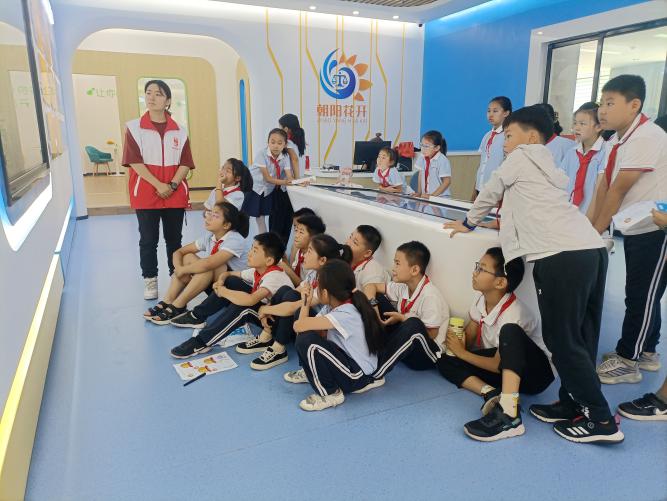 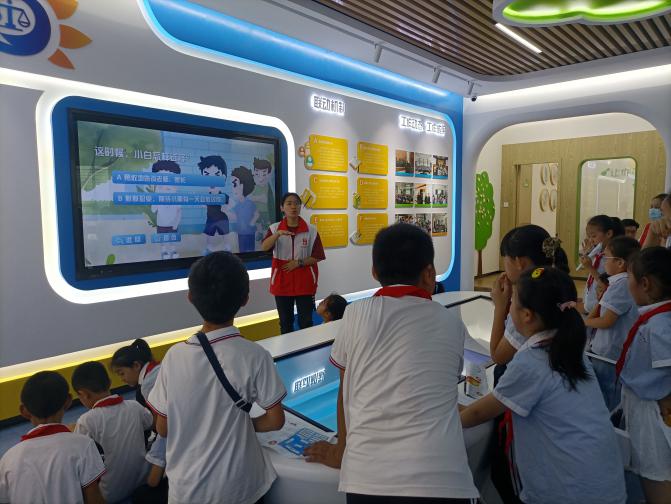 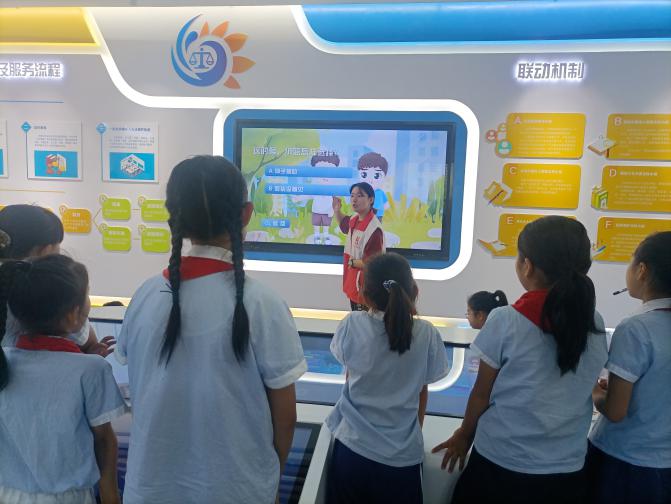 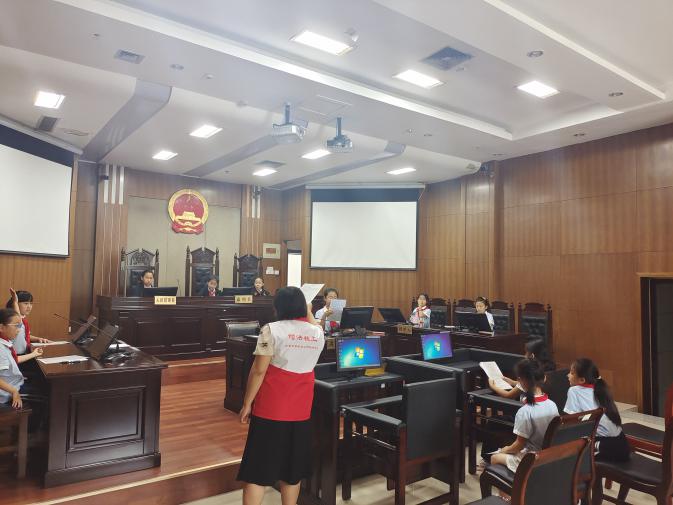 根据服务对象在学校、社区中的情况，社会工作者发现现阶段该地区中小学及社区在法制教育以及性教育方面任然存在教育漏洞。计划在结案后与各个中小学合作，对于当地中小学及社区进行法制教育和性教育的宣传。联合当地检察院法院，进行“法院开放日参观”或“法制教育进校园”等活动。司法社工将根据本次个案服务进行反思和升华，把青少年司法犯罪的个案服务放到法律大环境下，进行学校、家庭、社区、网络、司法全流域治理和预防再犯罪。根据服务对象在学校、社区中的情况，社会工作者发现现阶段该地区中小学及社区在法制教育以及性教育方面任然存在教育漏洞。计划在结案后与各个中小学合作，对于当地中小学及社区进行法制教育和性教育的宣传。联合当地检察院法院，进行“法院开放日参观”或“法制教育进校园”等活动。司法社工将根据本次个案服务进行反思和升华，把青少年司法犯罪的个案服务放到法律大环境下，进行学校、家庭、社区、网络、司法全流域治理和预防再犯罪。根据服务对象在学校、社区中的情况，社会工作者发现现阶段该地区中小学及社区在法制教育以及性教育方面任然存在教育漏洞。计划在结案后与各个中小学合作，对于当地中小学及社区进行法制教育和性教育的宣传。联合当地检察院法院，进行“法院开放日参观”或“法制教育进校园”等活动。司法社工将根据本次个案服务进行反思和升华，把青少年司法犯罪的个案服务放到法律大环境下，进行学校、家庭、社区、网络、司法全流域治理和预防再犯罪。根据服务对象在学校、社区中的情况，社会工作者发现现阶段该地区中小学及社区在法制教育以及性教育方面任然存在教育漏洞。计划在结案后与各个中小学合作，对于当地中小学及社区进行法制教育和性教育的宣传。联合当地检察院法院，进行“法院开放日参观”或“法制教育进校园”等活动。司法社工将根据本次个案服务进行反思和升华，把青少年司法犯罪的个案服务放到法律大环境下，进行学校、家庭、社区、网络、司法全流域治理和预防再犯罪。根据服务对象在学校、社区中的情况，社会工作者发现现阶段该地区中小学及社区在法制教育以及性教育方面任然存在教育漏洞。计划在结案后与各个中小学合作，对于当地中小学及社区进行法制教育和性教育的宣传。联合当地检察院法院，进行“法院开放日参观”或“法制教育进校园”等活动。司法社工将根据本次个案服务进行反思和升华，把青少年司法犯罪的个案服务放到法律大环境下，进行学校、家庭、社区、网络、司法全流域治理和预防再犯罪。根据服务对象在学校、社区中的情况，社会工作者发现现阶段该地区中小学及社区在法制教育以及性教育方面任然存在教育漏洞。计划在结案后与各个中小学合作，对于当地中小学及社区进行法制教育和性教育的宣传。联合当地检察院法院，进行“法院开放日参观”或“法制教育进校园”等活动。司法社工将根据本次个案服务进行反思和升华，把青少年司法犯罪的个案服务放到法律大环境下，进行学校、家庭、社区、网络、司法全流域治理和预防再犯罪。根据服务对象在学校、社区中的情况，社会工作者发现现阶段该地区中小学及社区在法制教育以及性教育方面任然存在教育漏洞。计划在结案后与各个中小学合作，对于当地中小学及社区进行法制教育和性教育的宣传。联合当地检察院法院，进行“法院开放日参观”或“法制教育进校园”等活动。司法社工将根据本次个案服务进行反思和升华，把青少年司法犯罪的个案服务放到法律大环境下，进行学校、家庭、社区、网络、司法全流域治理和预防再犯罪。根据服务对象在学校、社区中的情况，社会工作者发现现阶段该地区中小学及社区在法制教育以及性教育方面任然存在教育漏洞。计划在结案后与各个中小学合作，对于当地中小学及社区进行法制教育和性教育的宣传。联合当地检察院法院，进行“法院开放日参观”或“法制教育进校园”等活动。司法社工将根据本次个案服务进行反思和升华，把青少年司法犯罪的个案服务放到法律大环境下，进行学校、家庭、社区、网络、司法全流域治理和预防再犯罪。社会工作者(签名)社会工作者(签名)日期日期2022年8月13日2022年8月13日